Муниципальное бюджетное дошкольное образовательное  учреждение детский сад комбинированного вида № 6 «Здоровье»  г. СтаврополяПРИНЯТО	УТВЕРЖДЕНОрешением педагогического Совета	Заведующий МБДОУМБДОУ д/с  №6 « Здоровье»                                                                                                                              д/с № 6 «Здоровье»Протокол № 1 от 30.08.2019 г.	   Брусенцова И.Н. 	От 30.08.2019 гРабочая программавоспитателя по физической культурепо физическому развитию в группе компенсирующей направленностидля детей с ТНР (тяжёлыми нарушениями речи), среднего, старшего и подготовительного дошкольного (4-5 лет), (5-6 лет), (6-8 лет)Срок реализации программы 2019– 2020 учебный годВоспитатель по физической культуре Дагаева Елена СергеевнаСтаврополь 2019-2020СодержаниеЦелевой разделПояснительная записка.Обоснование актуальности рабочей программы по разделу «Физическое развитие» с точки зрения современного развития дошкольного образования.Нормативно-правовые документы, на основании которых разработана данная рабочая программа.Цель и задачи программы в образовательной области «Физическое развитие».Теоретические основы программы. Обоснование специфики отбора содержания программы.Возрастные и индивидуальные особенности детей.Условия реализации рабочей программы, раскрывающие особенности организации педагогического процесса.Дополнительные программы и педагогические технологии, используемые с учётом приоритетов педагогической деятельности.Целевые ориентиры освоения программы в образовательной области «Физическое развитие».Содержательный разделТематическое планирование работы.Формы, способы, методы и средства реализации раздела «Физическое развитие» рабочей программы.Отличительные особенности работы с детьми в группах компенсирующей направленности с ТНР.Учебный план реализации раздела «Физическое развитие» рабочей программы дошкольного образовательного учреждения.Связь с другими образовательными областями.Содержание работы по физическому развитию детей раннего возраста группы кратковременного пребывания с ТНР (2-3 года).Содержание работы по физическому развитию детей среднего дошкольного возраста с  ТНР (4-5 лет)Содержание работы по физическому развитию детей старшего дошкольного возраста с ТНР (5-6 лет).Содержание работы по физическому развитию детей подготовительного к школе возраста с  ТНР (6-8 лет).Перспективное планирование физкультурных занятий с детьми среднего возраста с ТНР (4-5 лет).Перспективное планирование физкультурных занятий с детьми старшего возраста с ТНР (5-6 лет).Перспективное планирование физкультурных занятий с детьми подготовительного к школе возраста с ТНР (6-8 лет).Модель организации совместной деятельности с детьми среднего возраста (4-5 лет) с ТНР.Модель организации совместной деятельности с воспитанниками старшего дошкольного возраста с ТНР.Модель организации совместной деятельности с воспитанниками подготовительного к школе возраста с  ТНР.21. Перспективное планирование проведения подвижных игр на свежем воздухе для детей среднего дошкольного возраста с  ТНР (4-5 лет).Перспективное планирование проведения подвижных игр на свежем воздухе для детей старшего дошкольного возраста с  ТНР (5-6 лет).Перспективное планирование проведения подвижных игр на свежем воздухе для детей подготовительного к школе возраста с ТНР (6 - 8 лет).Работа по взаимодействию с семьёй.Организационный разделСхема организации работы по взаимодействию с другими участниками образовательного процесса.Перспективный план работы с воспитателями в 2019 - 2020 учебном году.РежимыРежим двигательной активности в группах компенсирующей направленности для детей с ТНР от 4 до 8 лет.Щадящий режим (после болезни)Корригирующий режимИндивидуальный режимОрганизация развивающей предметно-пространственной среды.Дополнительные программы и педагогические технологии, используемые с учётом приоритетов педагогической деятельности.Инструментарий определения эффективности освоения детьми содержания предлагаемой рабочей программы.Учебно-методический комплект.1. Целевой разделПояснительная запискаОбоснование актуальности рабочей программы по разделу «Физическое развитие» с  точки зрения современного развития дошкольного образованияНа современном этапе развития общества происходит модернизация содержания дошкольного образования, основной задачей которой является повышение качества и доступности образования, поставленная правительством Российской Федерации в рамках приоритетного национального проекта «Образование». Модернизация системы дошкольногообразования, как определено в концепции долгосрочного социально-экономического развития РФ на период до 2020 г., является основой экономического роста и социального развития общества, фактором благополучия граждан ибезопасности страны. Она затрагивает структуру, содержание, технологии воспитания и обучения на всех уровнях образовательной системы.	Целостность педагогического процесса в ДОО обеспечивается реализацией основной общеобразовательной программы дошкольного образования дошкольной организации, определяющей современное представление о развитии ребёнка, в том числе и физическом.Понимая значимость совершенствования процесса физического развития детей дошкольного возраста в условиях ДОО, в целях наилучшей реализации оздоровительной и коррекционно-развивающей направленности физического развитиядошкольников с ЗПР - задержкой психического развития, ТНР (ОНР) – тяжёлыми нарушениями речи (общимнедоразвитием речи), ФФНР - фонетико-фонематическим недоразвитием речи, разработана «Рабочая программафизического развития в группе компенсирующей направленности для детей с ТНР (тяжёлыми нарушениями речи) среднего, старшего и подготовительного дошкольного возраста  (4-5 лет), (5-6 лет), (6-8 лет)».Содержание рабочей программы отражает реальные условия физкультурного зала, возрастные и индивидуальные особенности развития воспитанников.«Физическое развитие включает приобретение опыта в следующих видах деятельности детей: двигательной, в том числе связанной с выполнением упражнений, направленных на развитие таких качеств, как координация и гибкость;способствующих правильному формированию опорно-двигательной системы организма, развитию равновесия,координации движения, крупной и мелкой моторики обеих рук, а также с правильным, не наносящим ущерба организму, выполнением основных движений (ходьба, бег, мягкие прыжки, повороты в обе стороны), формирование начальныхпредставлений о некоторых видах спорта, овладение подвижными играми с правилами; становление целенаправленности и саморегуляции в двигательной сфере; становление ценностей здорового образа жизни, овладение его элементарнымиправилами и нормами (в питании, двигательном режиме, закаливании, при формировании полезных привычек и др.)» (п.2.6.ФГОС ДО).Рабочая программа спроектирована Семеновой Тамарой Александровной, инструктором по физической культуре, сучётом Федерального государственного образовательного стандарта дошкольного образования (ФГОС ДО), особенностей образовательного учреждения, региона, образовательных потребностей и запросов воспитанников.Рабочая Программа определяет цель, задачи, планируемые результаты (целевые ориентиры), содержание и организацию педагогического процесса физического развития в группе компенсирующей направленности для детей с тяжёлыминарушениями речи (ТНР), среднего,старшего и подготовительного к школе возраста (5-6 лет и 6-8 лет)Нормативно-правовые документы, на основании которых разработана данная рабочая программаФедеральный закон № 27 от 29.12.2012 «Об образовании в Российской Федерации»;Федеральный государственный образовательный стандарт дошкольного образования (приказ Министерства образования и науки № 1155 от 17 октября 2013 г.);Конвенция ООН о правах ребёнка;Всемирная декларация об обеспечивании выживания, защиты и развития детей;Декларация прав ребёнка;Санитарно-эпидемиологические требования к устройству, содержанию и организации режима работы в дошкольных организациях СанПиН 2.4.1.3049-13.Содержание коррекционно-развивающей работы по физическому развитию дошкольников 5-8 лет в данной программе полностью соответствует содержанию образовательной области «Физическое развитие» «Образовательной программы дошкольного образования, адаптированной для обучающихся с ограниченными возможностями здоровья (тяжёлымнарушением речи, фонетико-фонематическим нарушением речи, задержкой психического развития)» (авторы Л.Б.Баряева, Т.В.Волосовец, О.П.Гаврилушкина, Г.Г.Голубева и др.; Под ред. Проф. Л.В.Лопатиной), «Примерной адаптированной программы коррекционно-развивающей работы в группе компенсирующей направленности для детей с тяжёлыминарушениями речи (общим недоразвитием речи) 3 до 7 лет» (автор Н.В.Нищева), «Примерной программы физического образования и воспитания детей логопедических групп с общим недоразвитием речи с 3 до 7 лет» (автор Ю.А.Кириллова),«Примерной общеобразовательной программы дошкольного образования «От рождения до школы» под редакцией Н.Е.Вераксы, Т.С.Комаровой, М.А.Васильевой по освоению детьми раннего возраста (2-3 лет) образовательной области«Физическое развитие», «Определение физической подготовленности детей старшего дошкольного возраста» автор Петренкина Н.Л СПб.: Изд. «СОЮЗ», 2007.Цель и задачи программы в образовательной области «Физическое развитие»Цель программы: позитивная социализация ребёнка, создание оптимальных условий для всестороннего полноценного развития двигательных и психофизических способностей, укрепление здоровья детей  среднего (4-5 лет), старшего и подготовительного дошкольного возраста (5-8 лет) с ТНР  в дошкольной образовательной организации путём повышения физиологической активности органов и систем детского организма; коррекция рече -двигательных нарушений.Главной задачей программы является создание программного документа, помогающего инструктору по физической культуре ДОО организовать образовательно-воспитательный процесс в соответствии с требованиями ФГОС ДО.Одной из основных задач программы является создание условий для правильного физического развития ребёнка, обеспечение оптимального режима двигательной активности, способствующего своевременному развитию моторных функций, правильному формированию важнейших органов и систем в соответствии с возрастными особенностямидошкольников, с учетом сенситивных для развития определённых двигательных умений периодов, в том числе развитию речи ребёнка, приобщение к здоровому образу жизни.Работа по физическому развитию детей среднего дошкольного возраста (4-5 лет), старшего дошкольного возраста (5-8 лет) с ТНР предполагает решение как общеобразовательных, так икоррекционных – специальных задач, направленных на устранение недостатков в сенсорной, аффективно-волевой, интеллектуальной сферах, обусловленных особенностями речевого дефекта. При этом инструктор по физической культуре направляет своё внимание не только на коррекцию имеющихся отклонений в физическом и умственном развитии детей, на обогащение их представлений об окружающем, но и на дальнейшее развитие и совершенствование деятельностисохранных анализаторов. Этим создаётся основа для благоприятного развития компенсаторных возможностей ребёнка, что в итоге влияет на эффективное овладение речью.Общеобразовательные задачи.Поскольку полноценное формирование личности ребёнка не может состояться без всестороннего развития, и так как подавляющее большинство детей с ТНР выпускаются из специальных групп в общеобразовательные школы,в процессе физического развития детей решаются следующие общеобразовательные задачи.Охрана жизни и укрепление здоровья ребёнка.Закаливание организма с целью укрепления сердечно-сосудистой и нервной систем, улучшения деятельности органов сосудистой и нервной систем, улучшения деятельности органов сосудистой и нервной систем, улучшения деятельности органов дыхания, обмена веществ в организме.Создание условий для целесообразной двигательной активности детей.Непрерывное совершенствование двигательных умений и навыков с учётом возрастных особенностей (психологических, физических и физиологических).Формирование правильной осанки, профилактика плоскостопия.Развитие быстроты, силы, выносливости, гибкости, координационных способностей, умения сохранять равновесие.Формирование широкого круга игровых действий.Воспитание интереса к активной двигательной деятельности и потребности в ней.Ежедневное использование таких форм работы по физическому развитию детей, как утренняя гимнастика,физкультминутки, подвижные игр, физические упражнения, игры и упражнения на прогулке, а также соревновательных форм работы – таких, как игры-соревнования и эстафеты.Специальные задачи (коррекционные)Наряду с первоочередными задачами ДОО общей основой воспитания и обучения в детском саду является овладение речью. Овладение родным языком является одним из самых важных приобретений ребёнка в дошкольном детстве. В связи с этим физическое развитие детей с речевой патологией должно учитывать характерные особенности детей с данным диагнозом.Исходя из этого, в процессе непосредственно образовательной деятельности по физической культуре решаются следующие специальные задачи.Развитие речевого дыхания. Невозможно успешно работать над речью, если не развито речевое и физиологическое дыхание. Речь образуется на выдохе. Выдох формируется посредством упражнений дыхательной («Дуем на снежинку (пушинку, пёрышко…»), («Нюхаем цветочек», «Насос» и др.) и фонетической гимнастики («Ветер дует: у-у-у», «Мама укладывает дочку: а-а-а»).Развитие речевого и фонематического слуха. Большую роль в решении этой задачи играют подвижные игры. Вкачестве примера можно привести игру «Цветные домики». (Дети делятся на две команды: «Гласные звуки», «Согласные звуки». По первому сигналу педагога дети разбегаются по залу, произнося гласные или согласные звуки (по согласованию с логопедом), по второму сигналу должны собраться возле «домиков» - обручей или кубиков заранее оговоренного цвета. Игру можно усложнить: дети «превращаются» в твёрдые и мягкие, звонкие и глухие согласные.)Развитие звукопроизношения. При планировании совместной педагогической деятельности логопед определяет (обычно на неделю) дежурный звук, который необходимо отработать с детьми во время образовательной деятельности. С этой целью используются игры «Придумай слово на определённый звук», «Назови пять имён девочек на определённый звук» и др., а также чистоговорки, стихи, потешки, речёвки и др.Развитие выразительных движений. Осуществляется с помощью игровых упражнений, приёмов имитации иподражания («Покажите, как ходит медвежонок, ползёт змея, летает бабочка» и др.) с упражнениями артикуляционной гимнастики.Развитие общей и мелкой моторики. Происходит с помощью общеизвестных общеразвивающих упражнений (ОРУ) и запланированного педагогом объёма основных движений. Для развития мелкой моторики можно использовать следующее: упражнения с мячами разного диаметра; упражнения пальчиковой гимнастики и пальчиковые игры; самомассаж ладоней в игровой форме (в том числе с различными пособиями, например резиновыми кольцами, массажными мячами, грецкими орехами и др.); комплексы ОРУ с предметами (гимнастическими палками, обручами, кольцами, косичками (из бросового материала – нестандартное пособие), флажками, платочками и др.).Развитие ориентировки в пространстве. Все дети с речевой патологией входят в группу риска по дисграфии – нарушению правильного письма. Следовательно, эта задача является одной из главных в работе специалистов.Необходимо формировать у детей пространственные представления так, чтобы они уверенно ориентировались не только в частях своего тела (правая рука, левая нога и др.), но и в пределах физкультурного зала, используя соответствующиекоманды и распоряжения («Повернуться направо (налево, кругом)», «Разомкнуться в правую сторону» и др.). Широко используются предлоги: в, на, около, перед и др. (например: «Встаньте за линию, присядьте на скамейку» и др.),применяются схемы-карточки с нарисованными двигательными действиями, включаются в физкультурную деятельность игры на ориентировку в пространстве («Соберитесь у флажков», «Найди свой цвет»), игры с элементами строевыхупражнений («Иголка и нитка», «Корабли бороздят моря и океаны») и др.Развитие коммуникативных функций. Для решения этой задачи следует нацеливать детей на совместные двигательные действия, воспитывая культуру поведения и положительные взаимоотношения. Коллективное выполнение построек из деталей набора «Альма», подвижные игры («Здравствуйте», «Дружба» и др.), игры на воспитание культуры поведения и общения («Едем в автобусе», «Прогулка по парку» и др.) способствуют её реализации. С целью нормализации эмоционального статуса и снятия тревожности применяются упражнения на расслабление («Шарик», «Деревянные и тряпочные куклы», «Шалтай-болтай» и др.).Развитие музыкальных способностей. Используется выполнение упражнений под музыку, музыкально-ритмические комплексы, музыкальные подвижные игры.Теоретические основы программы. Обоснование специфики отбора содержания программы.Основной формой работы, в соответствии с рабочей программой, является игровая деятельность. Физкультурные занятия носят игровой и развивающий характер, содержат разнообразные подвижные игры и игровые упражнения различной интенсивности и направленности.В соответствии со спецификой группы, коррекционное направление работы в ней является приоритетным. В связи с этим инструктор по физической культуре, как и все педагоги и специалисты, работающие с детьми данной группы, следит заречью детей и закрепляет речевые навыки, сформированные учителем-логопедом.Принципы дошкольного образованияВ основу педагогической деятельности положены следующие принципы дошкольного образования.Построение образовательной деятельности на основе индивидуальных особенностей каждого ребёнка.Содействие и сотрудничество детей и взрослых, признание ребёнка полноценным участником (субъектом) образовательных отношений.Поддержка инициативы детей в различных видах деятельности.Сотрудничество ДОО с семьёй.Приобщение детей к социокультурным нормам, традициям семьи, общества и государства.Формирование познавательных интересов и познавательных действий ребёнка в различных видах деятельности.Возрастная адекватность дошкольного образования (соответствие условий, требований, методов возрасту и особенностям развития).Учёт этнокультурной ситуации развития детей.Возрастные и индивидуальные особенности детейВозрастные особенности психофизического развития детей раннего возраста (2-3 года)Идея высокой самоценности первых лет жизни ребёнка, как фундамента его общего развития, неограниченных возможностей физического и духовного совершенствования получила подтверждение в научных исследованияхН.М.Щелованова, Н.И.Красногорского, А.П.Усовой. О характерных особенностях развития ребёнка в отдельные периоды детства писали Л.С.Выгодский, А.В.Запорожец. Учёными определено и доказано решающее значение активного воспитания и обучения ребёнка в ходе его развития с самых первых дней жизни.В ходе совместной с взрослыми предметной деятельности продолжает развиваться понимание речи. Слово отделяется от ситуации и приобретает самостоятельное значение. К концу третьего года жизни речь становится средством общения ребёнка со сверстниками.На третьем году жизни совершенствуются зрительные и слуховые ориентировки, что позволяет детям безошибочно выполнять ряд заданий, в том числе и двигательных.Одной из особенностей этого возраста является своеобразная эмоциональная направленность малышей. Ребёнка привлекает только то, что ему нравится, интересует его только то, что в данный момент представляет для него более значимый интерес.Высокая активность для маленького ребёнка является одним из главных источников познания окружающего мира и чем большим количеством разнообразных движений и действий овладеет ребёнок, тем благоприятнее будут условия егопсихического развития.В дошкольном возрасте ещё не закончено окостенение скелета, мышечная система относительно слаба, опорно- двигательный аппарат легко поддаётся деформациям. Активный двигательный режим, как отмечал ещё П.Ф.Лесгафт, во многом содействует развитию костно-мышечной системы.Это один из наиболее активных периодов формирования произвольных движений, когда закладываются основы естественных навыков в ходьбе, беге, лазании и метании предметов.Самостоятельная ходьба – огромное достижение в нервно-психологическом развитии ребёнка.Обследование физической сферы детей, проведённое в первой половине сентября, показало, что детьми третьего года жизни ходьба ещё не вполне освоена. Наблюдаются характерные признаки, свойственные ходьбе малышей этого возраста.При перемещении в пространстве у детей нет достаточной устойчивости. Чтобы удержать равновесие, они широко расставляют ноги, увеличивая площадь опоры.Во время ходьбы дети наклоняют вперёд туловище, сгибают ноги в коленях и тазобедренном суставе.Шаг у малышей неравномерный, неритмичный, семенящий, короткий; ступни развёрнуты внутрь; дети косолапят, они не умеют поднимать ноги.Постановка стопы на землю по причине недостаточной гибкости в суставах производится без переката с пятки на носок, ребёнок наступает всей ступнёй, шлёпает ею.При ходьбе ребёнок не выдерживает указанного направления, он отклоняется то вправо, то влево, его как бы качает.Плохо согласованы движения рук и ног, руки почти не принимают участия в движении.Бег является одним из основных видов передвижения детей раннего возраста. Во время бега активизируются мышцы, а это хорошо влияет на весь организм.Наблюдение за этим видом движения выявило следующие результаты: при беге у детей нередко наблюдается мелкий семенящий шаг, нога тяжело ставится на всю ступню, шаркает, движения рук и ног не согласуются; заметны боковые покачивания корпуса.	Ребёнок испытывает трудности в сохранении равновесия; скорость бега незначительная; малыш быстро устаёт.При выполнении общеразвивающих упражнений дети этого возраста испытывали определённые трудности: они ещё не способны расчленять движения на отдельные составляющие; слабо развитая координация не позволяет им управлять движениями отдельных частей тела: рук, ног, туловища. Очень часто дети не могут воспроизвести движение, показанное воспитателем.Прыжки – наиболее важный показатель физической подготовленности детей. Малыши этого возраста любят прыгать. Тем не менее, результаты обследования показали, что этот вид движения детьми раннего возраста наблюдаемой группы ещё не вполне освоен.Упражнения в ползании являются корректирующим упражнением, так как уменьшают нагрузку на позвоночник. Дети большей части обследуемой группы (третьего года жизни) ползают с большим удовольствием, быстро и уверенно.Упражнения в лазании для детей этой возрастной группы оказались довольно сложными. Лазая, дети смотрят на ноги, не согласовывают движения рук и ног, опираются о перекладины предплечьем и т.п. Скорость лазанья оченьнезначительна, и каждый ребёнок выполняет упражнение в индивидуальном темпе.Потребность что-то катать, бросать, перекладывать, выкладывать у детей этого возраста необычайно велика.Особенное внимание занимают разнообразные действия с мячом. Дети с удовольствием занимаются играми с большими геометрическими телами, строя дорожки, домики с геометрическими фигурами, выкладывая изображения домиков, цветов, машин и т.д.Возрастные особенности психофизического развития детей 4-5 лет с ТНР, ФФНРРезультаты обследования физической подготовленности детей выявили следующие результаты. Двигательная сферадетей отмечена нарушениями сенсорно-перцептивных и моторных компонентов деятельности: недостаточной зрительно- моторной координацией, мышечной выносливости, способности свободно перемещаться в пространстве. У детей, в своём большинстве, отсутствуют навыки элементарной ориентировки в пространстве, умение движения по ориентирам. Внекоторых случаях отмечено отсутствие эмоционального отклика на подвижные игры и игровые упражнения и желание участвовать в них. Дети ещё не умеют контролировать достижение игрового результата в соответствии с игровой задачей, отвечать на вопросы педагога о ходе игры и предполагаемом результате.Возрастные особенности психофизического развития детей 5-8 лет с ТНР, Обследование физической подготовленности дошкольников показало следующие результаты состояния их двигательной сферы.Отмечается недостаточная устойчивость внимания, ограниченные возможности его распределения. При относительносохранной смысловой, логической памяти у детей снижена вербальная память, страдает продуктивность запоминания. Они забывают сложные инструкции, элементы и последовательность заданий.Связь между речевыми нарушениями и другими сторонами психического развития обусловливает специфические особенности мышления.Наряду с соматической ослабленностью и замедленным развитием локомоторных функций детям присуще и некоторое отставание в развитии двигательной сферы, которая характеризуется плохой координацией движений, неуверенностью в выполнении дозированных движений, снижением скорости и ловкости выполнения. Наибольшие трудности вызывает выполнение движений по словесной инструкции.Дети с ТНР отстают от нормально развивающихся сверстников в воспроизведении двигательного задания попространственно-временным параметрам, нарушают последовательность элементов действия, опускают его составные части. Например, перекатывание мяча с руки на руку, передача его с небольшого расстояния, удары об пол спопеременным чередованием; прыжки на правой и левой ноге, ритмические движения под музыку.Отмечается недостаточная координация пальцев, кисти руки, недоразвитие мелкой моторики. Обнаруживается замедленность, застревание на одной позе.У детей с нарушениями речи наблюдается отставание психомоторного развития по различным параметрам.По развитию физических качеств дети с расстройствами речи отличаются от здоровых низким уровнем ловкости и быстроты. По выносливости, силе и гибкости различий не выявлено.По степени сформированности двигательных навыков дети с нарушениями речи отличаются от здоровых сверстников отсутствием автоматизации движений и низкой обучаемостью. Эти особенности сопряжены с низким уровнем развития когнитивных процессов (восприятия, внимания, памяти).Правильная оценка неречевых процессов необходима для выявления закономерностей атипичного развития детей с тяжёлыми нарушениями речи и в то же время для определения их компенсаторного фона.Возрастные особенности психофизического развития детей 5-8 лет с ТНРОбследование физической подготовленности дошкольников выявило следующие результаты состояния их двигательной сферы.Наряду с соматической ослабленностью и замедленным развитием локомоторных функций детям присуще значительное отставание в развитии двигательной сферы. Дети часто напряжены, движения импульсивные, скованные, координациядвижений низкая (в ходьбе, беге, лазании); не умеют действовать по указанию воспитателя, реакция на сигнал замедленная. При выполнении большинства упражнений их темп замедленный, требуется неоднократный повтор показа упражнений. Наряду с интересом к играм частое нарушений их правил.Условия реализации рабочей программы, раскрывающие особенности организации педагогического процессаПрограмма реализуется:в непосредственно образовательной деятельности, совместной деятельности, осуществляемой в ходе режимных моментов, где ребёнок осваивает, закрепляет и апробирует полученные умения;в самостоятельной деятельности детей, где ребёнок может выбрать деятельность по интересам, взаимодействовать со сверстниками на равноправных позициях, решать проблемные ситуации и др.;во взаимодействии с семьями детей.Срок реализации программы – 1 учебный год (с 1 сентября по 1 июля).Дополнительные программы и педагогические технологии, используемые с учётом приоритетов педагогической деятельностиВ основу приоритетов педагогической деятельности положены следующие факторы:учёт государственной политики;особенности контингента детей;учёт запроса родителей;особенности региона.Для реализации приоритетного направления и регионального компонента используются дополнительные программы, педагогические технологии:Овчинникова Т.С., Чёрная О.В., Баряева Л.Б. Занятия, упражнения и игры с мячами, на мячах, в мячах. Обучение,коррекция, профилактика: Учебно-методическое пособие к программе воспитания и обучения дошкольников с ТНР/ Под ред. Т.С.Овчинниковой. – СПб.: КАРО, 2010. – 248 с.Петренкина Н.Л. Определение физической подготовленности детей старшего дошкольного возраста. – СПб.: Изд.«СОЮЗ», 2007.Волошина Л.Н. Играйте на здоровье! Программа и технология физического воспитания детей 5-7 лет. – М.: АРКТИ, 2004. – 144 с.Фирилёва Ж.Е., Сайкина Е.Г. «СА-ФИ-ДАНСЕ». Танцевально-игровая гимнастика для детей: Учебно-методическое пособие для педагогов дошкольных и школьных учреждений. – СПб.: «Детство-пресс», 352 с., ил. 2001.Фирилёва Ж.Е., Сайкина Е.Г. Лечебно-профилактический танец. «ФИТНЕС-ДАНС». Учебное пособие – СПб.: ДЕТСТВО-ПРЕСС, 2007. – 384 с., ил.Картушина М.Ю. Зелёный огонёк здоровья: Программа оздоровления дошкольников. – М.: ТЦ Сфера, 2007. – 208 с. (Программа развития).Олимпийское образование дошкольников: Метод. Пособие / под ред. С.О.Филипповой, Т.В.Волосниковой. – СПб.: ДЕТСТВО-ПРЕСС, 2007.- 128 с.Борисенко М.Г.., Датешидзе Т.А., Лукина Н.А. Ползаем. Ходим. Бегаем. Прыгаем (Развитие общей моторики.Методическое пособие .). – СПб.: «Паритет», 2003. – 160 с. – (Серия «Рождаюсь. Расту. Развиваюсь.»)Группа детей среднего дошкольного возраста с ТНР (4-5 лет) Ребёнок:обладает развитой крупной моторикой, выражает стремление осваивать различные виды движения (бег, лазание, перешагивание и пр.);обладает навыками элементарной ориентировки в пространстве (движения по сенсорным дорожкам и коврикам и т.п.)реагирует на сигнал и действует в соответствии с ним;выполняет по образцу взрослого, а затем самостоятельно простейшие построения и перестроения, физические упражнения в соответствии с указаниями инструктора по физической культуре;стремится принимать активное участие в подвижных играх;использует предметы домашнего обихода, личной гигиены, выполняет орудийные действия с предметами бытового назначения с незначительной помощью взрослого;с незначительной помощью взрослого стремится поддерживать опрятность во внешнем виде, выполняет основные культурно-гигиенические движения, ориентируясь на образец и словесные просьбы взрослого.Группа детей старшего дошкольного возраста с  ТНР (5-6 лет) Ребёнок:проходит по скамейке, перешагивая незначительные препятствия (например, набивные мячи);отбивает мяч о землю одной рукой несколько раз подряд;бегает, преодолевая препятствия: обегая кегли, пролезает в обруч и др.подбрасывает и ловит мяч двумя руками с хлопком (несколько раз);поочерёдно прикасается большим пальцем к кончикам пальцев той же руки (от мизинца к указательному и обратно);выполняет двигательные цепочки из трёх-пяти элементов;самостоятельно перестраивается в звенья с опорой на ориентиры;выполняет общеразвивающие упражнения, ходьбу, бег в заданном темпе;выполняет движения с речевым и музыкальным сопровождением (по образцу, данному взрослым, самостоятельно);элементарно описывает по вопросам взрослого своё самочувствие, может привлечь внимание взрослого в случае необходимости;самостоятельно и правильно умывается, моет руки, самостоятельно следит за своим внешним видом, соблюдает культуру поведения за столом, самостоятельно одевается и раздевается, ухаживает за вещами личного пользования;продевает шнурок в ботинок и завязывает бантиком.Группа детей подготовительного к школе возраста с ТНР (6-8 лет) Ребёнок:выполняет основные виды движений и упражнения по словесной инструкции взрослых;выполняет согласованные движения, а также разноимённые и разнонаправленные движения;выполняет разные виды бега;сохраняет заданный темп (быстрый, средний, медленный) во время ходьбы;осуществляет элементарное двигательное и словесное планирование действий в ходе спортивных упражнений;знает и подчиняется правилам игр, эстафет, игр с элементами спорта;знает элементарные нормы и правила здорового образа жизни (в питании, двигательном режиме, закаливании, при формировании полезных привычек и др.).Группа детей среднего дошкольного возраста с ТНР (4-5 лет) Ребёнок:выражает стремление осваивать различные виды движения (бег, лазание, перешагивание и пр.), обладает развитой крупной моторикой;имеет представление об элементарной ориентировке в пространстве (движения по сенсорным дорожкам и коврикам и т.п.);пытается реагировать на сигнал и действовать в соответствии с ним;может выполнять по образцу взрослого, а затем самостоятельно простейшие построения и перестроения, физические упражнения в соответствии с указаниями инструктора по физической культуре;стремится принимать активное участие в подвижных играх;с незначительной помощью взрослого использует предметы домашнего обихода, личной гигиены, выполняет орудийные действия с предметами бытового назначения;выполняет основные культурно-гигиенические движения, ориентируясь на образец и словесные просьбы взрослого; с незначительной помощью взрослого стремится поддерживать опрятность во внешнем виде.Группа детей старшего дошкольного возраста с ТНР (5-6 лет) Ребёнок:может выполнять по образцу взрослого, а затем самостоятельно простейшие построения и перестроения, основные виды движений и упражнения в соответствии с указаниями инструктора по физической культуре (воспитателя);стремится проходить по гимнастической скамейке;может отбивать мяч об пол одной рукой несколько раз;обладает развитой крупной моторикой, выражает стремление осваивать различные виды движения (ходьбу, бег, прыжки, лазание и пр.);реагирует на сигнал и действует в соответствии с ним;обладает навыками элементарной ориентировки в пространстве (движение по сенсорным дорожкам и коврикам; бег с преодолением препятствия: обегая кегли, пролезая в обруч и др.);стремится принимать активное участие в подвижных играхиспользует простые	предметы домашнего обихода, личной гигиены, выполняет орудийные действия с предметами бытового назначения с незначительной помощью взрослого;с	помощью  взрослого  стремится  поддерживать  опрятность  во внешнем виде,	выполняет основные культурно- гигиенические действия, ориентируясь на образец и словесные просьбы взрослого.Группа детей подготовительного к школе возраста с ТНР (6-8 лет) Ребёнок:может	выполнять	основные  виды  движений  и  упражнения  по  одно  - двух ступенчатой	словесной инструкции взрослых;стремится выполнять согласованные движения, а также разноимённые и разнонаправленные движения;может выполнять разные виды бега;сохраняет заданный темп (быстрый, средний, медленный) во время ходьбы с незначительной помощью взрослого;-стремится	осуществлять	элементарное	двигательное	и	словесное	планирование	действий	в	ходе	спортивных упражнений;имеет представление о правилах игр, эстафет, игр с элементами спорта, может подчиняться им;имеет представление об элементарных нормах и правилах здорового образа жизни (в питании, двигательном режиме, закаливании, при формировании полезных привычек и др.).2. Содержательный разделПроектирование образовательного процесса в соответствии с контингентом воспитанников, их индивидуальными и возрастными особенностямиТематическое планирование работыПри планировании работы по физическому развитию детей в группах компенсирующей направленности с ФФНР, ТНР ,ЗПР инструктор по физической культуре придерживается принципов тематического планирования работы, учитывая лексические темы.Тематическое планирование работы с детьми среднего дошкольного возраста с  ТНР (4-5 лет). Лексические темыТематическое планирование работы с детьми старшего дошкольного возраста с ТНР (5-6 лет). Лексические темыТематическое планирование работы с детьмиподготовительного к школе возраста с ТНР (6-8 лет).Лексические темыЗадачи физического развитияФормы, способы, методы и средства реализации раздела «Физическое развитие» рабочей программыОптимальное сочетание различных видов ежедневных занятий физическими упражнениями и подвижными играми помогает обеспечить рациональную двигательную активность детей. Необходимо предусмотреть такое соотношение всех форм работы по физическому развитию в течение года, квартала, месяца, дня, которое способствует решениюобразовательных, оздоровительных, воспитательных задач в сочетании с развитием физических качеств,совершенствованием функциональной деятельности детского организма, повышением его работоспособности.Для решения оздоровительных, образовательных, воспитательных и специальных задач физического развития детей с ФФНР, ТНР, ЗПР используются различные его формы, учитывающие особенности развития наших детей.Формы реализации раздела «Физическое развитие»Коррекция нарушений речи проводится с учётом ведущей деятельности. У детей дошкольного возраста с ТНР, ЗПР она осуществляется в процессе игровой деятельности, которая становится средством развития аналитико-синтетическойдеятельности, моторики, сенсорной сферы, обогащения словаря, усвоения языковых закономерностей, формирования личности ребёнка. С этой целью используются следующие методы.Методы физического развитияМетоды реализации раздела «Физическое развитие» Практические методыПрактические методы применяются для создания мышечно-двигательных представлений о физических упражнениях и закрепления двигательных навыков и умений.Повторение упражненийСначала, чтобы создать мышечные ощущения, целесообразно повторять упражнения без изменения и в целом. На фоне такого целостного выполнения идёт освоение элементов техники.Проведение упражнений в игровой формеЭтот метод применяется для закрепления двигательных навыков и развития физических качеств в изменяющихся условиях (например, внезапные изменения ситуации по ходу игры побуждают действовать быстрее, боле ловко).Проведение упражнений в соревновательной формеПри выполнении физических упражнений в соревновательной форме возникает особы физиологический и эмоциональный фон, что усиливает воздействие упражнений на организм ребёнка, способствует проявлениюмаксимальных функциональных возможностей и психических сил. При этом предъявляются более высокие требования к физическим и морально-волевым качествам (решительность, честность, благородство и т.д.).Но соревновательный метод следует использовать осторожно. Он может вызвать сильное нервное возбуждение, отрицательно сказаться на самочувствии и поведении детей.   Наглядные методыК этой группе методов относятся: показ физических упражнений, использование наглядных пособий (рисунки,фотографии, диафильмы и т.д.), имитации (подражания), зрительные ориентиры (предметы, разметка зала), звуковые сигналы. Словесные методыК данной группе методов относятся следующие: название упражнений, описание, объяснение, указания, распоряжения, команды, вопросы к детям, рассказ, беседа и другие.В работе с детьми в группах компенсирующей направленности с ТНР, ЗПР словесные методы сочетаются ииспользуются вместе с практическими и наглядными. Словесные методы активизируют мышление ребёнка, внимание, память, способствуют созданию более точных зрительных представлений о движении.Известно, что временные связи устанавливаются в коре головного мозга быстрее и прочнее, когда мышечно-двигательный раздражитель сочетается с речедвигательным. Благодаря такому сочетанию в дальнейшем легко удаётся оживить след зрительного образа движения путёможивления следа словесного обозначения (название упражнения вызывает отчётливое представление о нём). И наоборот, при наблюдении за выполнением физических упражнений оживляется след словесного обозначения. Таким образом, словесные обозначения могут быть такими же раздражителями, как и физические упражнения. С помощью слова детям сообщают знания, дают задания, повышают интерес к их выполнению, анализируют и оценивают достигнутые результаты.Для решения задач физического воспитания детей дошкольного возраста используются следующие средства:физические упражнения, эколого-природные факторы (естественные силы природы), психогигиенические факторы. Полноценное физическое воспитание достигается при комплексном применении всех средств, так как каждое из них по- разному влияет на организм человека.   Гигиенические факторы (режим занятий, отдыха, питания, сна и т.д.) составляют обязательное условие для решения задач физического воспитания. Они повышают эффективность воздействия физических упражнений на организм занимающихся. Например, занятие физическими упражнениями лучше содействует развитию костной и мышечнойсистемы. Чистота помещений, физкультурного инвентаря, игрушек, одежды, обуви служат профилактикой заболеваний. Гигиенические факторы имеют и самостоятельное значение: они способствуют нормальной работе всех органов и систем. Соблюдение твердого режима дня приучает к организованности, дисциплинированности и т.д. Эколого-природные факторы (естественные силы природы) - солнце, воздух, вода - усиливают положительное влияние физических упражнений на организм, повышают работоспособность человека. В процессе занятий физическими упражнениями на воздухе при солнечных излучениях или в воде (плавание) возникают положительные эмоции, повышаются функциональные возможности отдельных органов и систем организма (больше потребляется кислорода,усиливается обмен веществ и т.д.). Кроме того, естественные силы природы могут использоваться и как самостоятельное средство. Вода применяется для очищения кожи, механического воздействия на тело человека. Воздух с лесов, садов,парков, содержащий особые вещества - фитонциды, способствуют уничтожению микробов, обогащает кровь кислородом, благотворно влияет на организм человека. Солнечные лучи способствуют отложению витамина «Д» под кожей, убивают различные микробы и охраняют человека от заболевания рахитом. Для разностороннего влияния на организм следуетиспользовать все естественные силы природы, целесообразно их сочетая.Отличительные особенности работы с детьми в группах компенсирующей направленности с ФФНР, ТНР, ЗПРОтличительными чертами работы с детьми с фонетико-фонематическим недоразвитием речи, тяжёлыми нарушениями речи, задержкой психического развития являются следующие:большее количество повторений при показе упражнений;более продолжительный показ и неоднократное объяснение при показе фотографий, рисунков, схем и т.д.;более длительное запоминание детьми расположения в зале зрительных ориентиров, часто замедленная реакция на звуковые сигналы;более длительные объяснения, описания упражнений и т.д.Учебный план реализации раздела «Физическое развитие» рабочей программы дошкольного образовательного учрежденияСвязь с другими образовательными областямиСодержание работы по физическому развитию детей раннего возраста с тяжёлыми нарушениями речи (2-3 года)Содержание работы по физическому развитию детей среднего дошкольного возраста с ФФНР, ТНР (4-5 лет)Содержание работы по физическому развитию детей старшего дошкольного возраста с ФФНР, ТНР (5-6 лет)Содержание работы по физическому развитию детей подготовительного к школе возраста с ФФНР, ТНР (6-8 лет)Содержание работы по физическому развитию детей среднего дошкольного возраста с задержкой психического развития (4-5 лет)Содержание работы по физическому развитию детей старшего дошкольного возраста с задержкой психического развития (5-6 лет)Содержание работы по физическому развитию детей подготовительного к школе возраста с задержкой психического развития (6-8 лет)Перспективное планирование физкультурных занятий с детьми раннего возраста с ФФНР, ТНР (2-3 года)Перспективное планирование физкультурных занятий с детьми среднего дошкольного возраста с ФФНР, ТНР (4-5 лет)Перспективное планирование физкультурных занятий с детьми старшего дошкольного возраста с ФФНР, ТНР(5-6 лет)Перспективное планирование физкультурных занятий с детьми подготовительного к школе возраста с ФФНР, ТНРМодель организации совместной деятельности с детьми раннего возраста (2-3 года) с ФФНР, ТНРполученного результата; «Социально-коммуникативное развитие» - проявление интереса к игровому общению со сверстниками, активного интереса к словам и действиям взрослого, участие в организованной воспитателем общей деятельности с другими детьми, сохранение эмоционально-положительного настроения, стремление к положительной оценке со стороны окружающих и повторению одобренных имидействий, знание своего имени, фамилии, пола, проявление интереса к словесному общению со сверстниками, инициативы в общении со взрослым, использование в общении общепринятых форм этикета, понимание того, что предметы сделаны людьми и требуют бережного обращения с ними, освоение способов безопасного обращения с предметами, проявление самостоятельности в самообслуживании, стремление к оказанию помощи взрослому и сверстнику; «Познавательное развитие» - способен целенаправленно наблюдать за объектами, внимателен к словам взрослого, умеет выполнять простейший сенсорный анализ, выделяя с помощью взрослого наиболее ярко выраженные в предметах качества и свойства, понимает слова, обозначающие свойства предметов, интересуется животными, эмоционально реагирует при наблюдении за ними, любопытен, различает и называет некоторых животных, определяет основные особенности строения животных; «Речевое развитие» - отзывается на предложение прослушать художественный текст, эмоционально откликается на содержание прочитанного, легко включается в процесс восприятия, обсуждения произведения.Развитие социально-личностных качеств ребёнка:*физически развитый, овладевший основными культурно-гигиеническими навыками – сформирована соответствующая возрасту координация движений; проявляет положительное отношение к разнообразным физическим упражнениям, стремится к самостоятельности в двигательной активности; владеет элементарными навыками самообслуживания;*любознательный, активный – проявляет интерес к миру, потребность в познавательном общении со взрослыми, стремление к наблюдению, сравнению;*эмоционально отзывчивый – проявляет эмоциональную отзывчивость, начинает различать в мимике и жестах эмоциональные состояния людей;*овладевший средствами общения и способами взаимодействия со взрослыми и сверстниками – охотно включается в совместную деятельность со взрослым, подражает его действиям, комментирует его действия в процессе совместной игры, проявляет интерес к сверстникам, к взаимодействию с ними в игре;способный управлять своим поведением и планировать свои действия на основе первичных ценностных представлений, соблюдающий*элементарные общепринятые нормы и правила поведения – освоил некоторые нормы и правила поведения, связанные с определёнными разрешениями и запретами, испытывает удовлетворение от одобрения правильных действий взрослыми, проявляет стремление к положительным поступкам; взаимоотношения носят ситуативный характер и требуют постоянного внимания воспитателя;*способный решать интеллектуальные и личностные задачи (проблемы), адекватные возрасту, - активно участвует в разнообразных видах деятельности (в играх, двигательных упражнениях), принимает цель игры, в играх по показу взрослого доводит игру до определённого результата;*имеющий первичные представления о себе, семье, обществе, государстве, мире и природе – знает своё имя, фамилию, пол, осознаёт свои отдельные умения и действия, которые самостоятельно освоены, понимает, что предметы сделаны людьми и требуют бережного обращения с ними, называет хорошо известных ему животных, их действия, яркие признаки их внешнего вида;*овладевший универсальными предпосылками учебной деятельности – внимательно вслушивается в речь и указания взрослого, принимает образецОКТЯБРЬ  III неделяНаправления развития ребёнка: «Физическое развитие» - соблюдение правил здоровьесберегающего и безопасного поведения, выполнение культурно-гигиенических навыков, элементарных процессов самообслуживания, проявление радости от самостоятельно выполненного задания и полученного результата; «Социально-коммуникативное развитие» - проявление интереса к игровому общению со сверстниками, активного интереса к словам и действиям взрослого, участие в организованной воспитателем общей деятельности с другими детьми, сохранение эмоционально-положительного настроения, стремление к положительной оценке со стороны окружающих и повторениюодобренных ими действий, знание своего имени, фамилии, пола, проявление интереса к словесному общению со сверстниками, инициативы в общении со взрослым, использование в общении общепринятых форм этикета, проявление самостоятельности в самообслуживании, стремление к оказанию помощи взрослому и сверстнику; «Речевое развитие» - отзывается на предложение прослушать художественный текст, эмоционально откликается на содержание прочитанного, легко включается в процесс восприятия, обсуждения произведения;«Художественно-эстетическое развитие» - различает метроритмы, передаёт их в движении.Развитие социально-личностных качеств ребёнка:*физически развитый, овладевший основными культурно-гигиеническими навыками – сформирована соответствующая возрасту координация движений; проявляет положительное отношение к разнообразным физическим упражнениям, стремится к самостоятельности в двигательной активности; владеет элементарными навыками самообслуживания;*эмоционально отзывчивый – проявляет эмоциональную отзывчивость, начинает различать в мимике и жестах эмоциональные состояния людей;*овладевший средствами общения и способами взаимодействия со взрослыми и сверстниками – охотно включается в совместную деятельность со взрослым, подражает его действиям, комментирует его действия в процессе совместной игры, проявляет интерес к сверстникам, к взаимодействию с ними в игре;*способный управлять своим поведением и планировать свои действия на основе первичных ценностных представлений, соблюдающий элементарные общепринятые нормы и правила поведения – освоил некоторые нормы и правила поведения, связанные с определёнными разрешениями и запретами, испытывает удовлетворение от одобрения правильных действий взрослыми, проявляет стремление к положительным поступкам; взаимоотношения носят ситуативный характер и требуют постоянного внимания воспитателя;*способный решать интеллектуальные и личностные задачи (проблемы), адекватные возрасту, - активно участвует в разнообразных видах деятельности (в играх, двигательных упражнениях), принимает цель игры, в играх по показу взрослого доводит работу до определённого результата;*имеющий первичные представления о себе, семье, обществе, государстве, мире и природе – знает своё имя, фамилию, пол, осознаёт свои отдельные умения и действия, которые самостоятельно освоены;*овладевший универсальными предпосылками учебной деятельности – внимательно вслушивается в речь и указания взрослого, принимает образецМодель организации совместной деятельности с воспитанниками среднего дошкольного возраста с ФФНР, ТНР, ЗПР(4-5 лет)Модель организации совместной деятельности с воспитанниками старшего дошкольного возраста с ФФНР, ТНР, ЗПР (5-6 лет)Модель организации совместной деятельности с воспитанниками подготовительного к школе возраста с ФФНР, ТНР, ЗПР (6-8 лет)ОКТЯБРЬ21. Перспективное планирование проведения подвижных игр на свежем воздухе для детей среднего дошкольного возраста с ФФНР, ТНР, ЗПР (4-5 лет)Перспективное планирование проведения подвижных игр на свежем воздухе для детей старшего дошкольного возраста с ФФНР, ТНР, ЗПР (5-6 лет)Перспективное планирование проведения подвижных игр на свежем воздухе для детей подготовительного к школе возраста с ФФНР, ТНР, ЗПР (6 - 8 лет)Работа по взаимодействию с семьёйСтруктура взаимодействия инструктора по физической культуре с родителямиI блокОзнакомительно- диагностическийСтруктура взаимодействияII блок Наглядно-информационныйIII блок КонсультативныйIV блок Субъективно-дифференцированныйV блокРепрезентативно- практическийVI блокРекреационно- досуговыйVII блокПерспективныйРабота инструктора по физической культуре с родителями обучающихся дошкольников с ограниченными возможностями здоровья (тяжёлым нарушением речи, фонетико-фонематическим недоразвитием речи, задержкойпсихического развития) охватывает широкий круг проблем по вопросам физического воспитания, развития и оздоровления воспитанников и опирается на требования «Образовательной программы дошкольного образования, адаптированной для обучающихся с ограниченными возможностями здоровья (ОНР, ФФНР, ЗПР), принятой за основу в ДОУ.Работа с родителями разнопланова и осуществляется по нескольким направлениям, объединённым в следующие блоки, определяющие структуру взаимодействия педагога и родителей.блок. Ознакомительно-диагностическийОзнакомление родителей с результатами диагностических мероприятий (результатами мониторинга образовательного процесса по образовательной области «Физическое развитие»).Анкетирование (анализ информированности родителей о содержании Физкультурно-оздоровительной работы вдошкольном учреждении; определение места физической культуры и спорта в семьях воспитанников; выявление проблем, возникающих у родителей в процессе организации разных форм физического воспитания ребёнка в домашних условиях и др.).Информирование о результатах наблюдений за детьми в разных формах организации физического воспитания в ДОУ (утренняя гимнастика, физкультурные занятия, подвижные игры на прогулке, индивидуальная работа и др.) с цельюсвоевременного выявления каких-либо проблем (гиперактивность ребёнка, отказ от роли ведущего в игре, сложности в выполнении какого-либо движения, упражнения и др.) и путей их совместного с родителями устранения.Беседы с детьми и родителями с целью выяснения интересов к различным видам физических упражнений, предпочтений и ожиданий родителей и детей в области физической культуры, ознакомление с планом работы по физическому воспитанию на ближайший период (неделю, месяц, квартал).блок. Наглядно-информационныйСодержание блока:•Оформление стендов (например, «Физкульт-ура!», «Здоровей-ка!», «Здоровый образ жизни» и др.). Содержание материалов, размещённых на стендах, отражает особенности работы с детьми дошкольного возраста с ТНР, ЗПР.Выпуск стенгазет (например, «Наше спортивное лето», «Кто спортом занимается, тот здоровья набирается» и др.). В стенгазетах помещаются творческие рассказы детей на спортивную тематику, что способствует развитию речи ребёнка (расширяется словарный запас, ребёнок упражняется в согласовании различных частей речи, старается последовательно изложить происходившие события).Рекомендации родителям по различным аспектам физического воспитания (например, «Как организоватьфизкультурный уголок дома», «Здоровье начинается со стопы», «Играем с пальчиками – развиваем речь», «Ты с мячом играй, играй!», и др.).Выпуск очередных номеров журнала «Здоровей-Ка!». На страницах журнала размещаются различные материалы с рекомендациями для родителей, носящие просветительский характер, по воспитанию основ здорового образа жизни у воспитанников.Фоторепортажи о совместной	физкультурно-спортивной деятельности (праздники, досуги, дни здоровья и др.).Размещение информационных материалов на сайте образовательного учреждения.блок. КонсультативныйКонсультации для родителей (например, «Играем всей семьёй» - упражнения и игры для детей разных возрастных групп; «Опередим школьные трудности» - упражнения, помогающие наращиванию всего психологического потенциала ребёнка, развитию способностей к обучению; «Дыхательные упражнения» - на выработку длительного выдоха, нужной направленности воздушной струи и, как следствие, профилактика ОРЗ; «Упражнения с мячом-ежом» - для развитияпальцев рук и др.).Беседы (например, «Прыгать через скакалку – это просто!», «Пособия для физкультурного уголка дома»).блок. Субъективно-дифференцированныйИндивидуальная работа с родителями по инициативе специалиста ( индивидуальное консультирование родителей; рекомендации; показ педагогом различных комплексов упражнений для занятий в домашних условиях в зависимости от индивидуальных особенностей конкретного ребёнка и др.).Индивидуальная работа специалиста с родителями по их инициативе, по мере необходимости (получение индивидуальных рекомендаций конкретными родителями по различным вопросам физического воспитания их детей, например, «Как правильно организовать дома спортивный уголок?», «Справляется ли мой ребёнок с требованиями программы детского сада?» и др.).блок. Репрезентативно-практическийСовместные с родителями физкультурные занятия разного типа (тематические, интегрированные, сюжетные, танцевально-ритмические, коррекционно-оздоровительные и др.), соответствующие лексическим темам группы, с использованием различного инвентаря и оборудования: мячей, скакалок, обручей, гимнастических скамеек,полифункциональных предметов из набора «Альма», фитболов и др. (например, «Путешествие в осенний лес»,«Космическое путешествие» и др.).Практикумы по проведению различных видов утренних гимнастик: оздоровительной направленности, с музыкальным сопровождением и др. (например, мини-комплекс «Я повторяю по утрам…», «Часики» и др.). Зарядки проводятся с учётом особенностей детей с ОНР, ФФНР и ЗПР.Ознакомление родителей с разнообразными физкультминутками на развитие ручной и пальчиковой моторики (например, «Вставай, Большак!», музыкально-ритмическое упражнение «Гриб», комплекс упражнений с мячом-ежом и др.).Обучение родителей проведению подвижных игр большой, средней и малой подвижности дома и на свежем воздухе (например, «Я знаю пять имён», «Мой весёлый колобок», «Дни недели», «Не намочи ног», «Прятки с мячом», «Затейник»,«Съедобное и несъедобное» и др.).блок. Рекреационно-досуговыйУчастие в совместных спортивных праздниках и физкультурных досугах в соответствии с тематическимпланированием (например, «Папа, мама и я – спортивная семья», «Мой весёлый, звонкий мяч», «Наши защитники», «Свою мамочку люблю и на праздник приглашу» и др.).Совместные дни здоровья (например, совместный с родителями праздник «Ладошка к ладони – болезни прогоним», весёлые конкурсы, викторины, оформление совместных с родителями стенгазет и пр.). Привлечение родителей к участию в предварительной работе при подготовке к физкультурным досугам и праздникам (например, чтение литературных произведений на заданные педагогом темы, спортивных сказок,  просмотр спортивных, детских телепередач; разучивание с детьми небольших стихотворений, ролей персонажей и др.блок. ПерспективныйСодержание блока:совместное обсуждение примерных планов спортивных мероприятий (например, на следующий квартал, на время зимних каникул, на летний период и др.);определение объёма необходимой помощи родителей при подготовке спортивных мероприятий;совместное примерное планирование тем для консультаций, бесед, практических занятий и др.Работа с родителями является одной из самых сложных и деликатных в деятельности детского сада. Но эта работа необходима, актуальна и очень важна. Посещая консультации, беседы, участвуя в праздниках, досугах и практических занятиях, родители участвуют в жизни группы и детского сада. У родителей появляется интерес к физическому воспитанию своих детей, пополняется багаж педагогических знаний, происходит укрепление внутрисемейных связей между родителями и детьми.Организационный разделСхема организации работы по взаимодействию с другими участниками образовательного процессаВоспитатели групп	Родители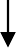 Инструктор по физической культуреПедагоги – специалистыМузыкальный руководительЛогопедДругие сотрудники ДОУПерспективный план работы с воспитателями в 2016 - 2017 учебном годуРежимыРежим двигательной активности в группах компенсирующей направленности для детей с ТНР, ЗПР от 2 до 8 летУсловием организации жизнедеятельности воспитанников детского сада наряду с режимами дня на холодный и тёплый период года, адаптационным режимом является и режим двигательной активности.Режим двигательной активности детей в группах компенсирующей направленности разработан на основе примерного режима дня, указанного в примерной общеобразовательной программе ГБДОУ № 105, санитарно-эпидемиологических правил и нормативов СанПиН 2.4.1.3049-13 и скорректирован с учётом специфики образовательного учреждения.В соответствии с медицинскими показаниями скорректированы следующие режимы пребывания детей в настоящем дошкольном учреждении.Щадящий режим (после болезни)Всем детям после болезни рекомендовано:Корригирующий режимОграничение одного вида деятельности в соответствии с медицинскими показаниями. Время прогулок и занятий не ограничивается.Назначается ограничение определённого вида двигательной деятельности на занятиях по физической культуре.Индивидуальный режимРаспространяется на детей, имеющих 3-ю группу здоровья или особенности здоровья.Физкультурная группа – подготовительная: исключается участие в соревнованиях, спартакиадах, кроссах.Уменьшение времени прогулки на 15 минут после обострения хронического заболевания.Детям 3-ей группы здоровья оздоровительный бег заменяется дозированной ходьбой.Организация развивающей предметно-пространственной средыРациональная предметно-пространственная развивающая среда в физкультурном зале способствует решению какспецифических задач целенаправленного развития моторики детей, так и задач их всестороннего гармоничного развития и формирования личности. Предметное окружение в физкультурном зале имеет огромное значение для развития активности детей, формирования их инициативного поведения, познавательных способностей, творчества, развития речи. Всепредметы, используемые в педагогическом процессе, выполняют двоякую функцию: с одной стороны, это объектыразнообразной двигательной деятельности, с другой – это средства для создания полноценных условий воспитания детей, их физического и психического развития. Развивающая роль развивающей среды заключается в том, что она стимулирует поисковую активность ребёнка, побуждает к действенному познанию мира предметов, явлений, а также человеческих отношений и самого себя, своих сил и возможностей.При организации предметно-пространственной развивающей среды в физкультурном зале для детей группкомпенсирующей направленности (с тяжёлыми нарушениями речи, задержкой психического развития) руководствовались их возрастными и психологическими особенностями. Исходя из того, что такие дошкольники отличаются плохойкоординацией движений, слабым развитием ручной и общей моторики, при пространственной организации среды одновременно учитывалось обеспечение её безопасности и в то же время условия, средства и возможности длястимулирования двигательной активности. Обстановка физкультурного зала уравновешивает эмоциональный фон каждого ребёнка, способствует его эмоциональному благополучию.При создании предметно-пространственной развивающей среды учитывались следующие ведущие принципы.Среда должна бытьсодержательно-насыщенной, развивающей;трансформируемой;полифункциональной;вариативной;доступной;безопасной;здоровьесберегающей;•эстетически-привлекательной.Предметно-развивающая среда с учётом взросления дошкольников, то есть в соответствии с возрастными особенностями их физического развития и этапами становления различных видов Физкультурно-оздоровительной деятельности наполнена следующим оборудованием.Оборудование физкультурного залаОборудование спортивной площадкиТехническое обеспечение: музыкальный центрДополнительное оборудование физкультурного залаВ физкультурном зале для занятий с детьми с ограниченными возможностями здоровья (тяжёлым нарушением речи,фонетико-фонематическим нарушением речи, задержкой психического развития) помимо перечисленного оборудования используется дополнительный инвентарь и пособия. Он применяется не только для фронтальной, но и для подгрупповой, индивидуальной работы, а также для самостоятельной двигательной деятельности воспитанников в физкультурном зале под контролем педагога.Примерный перечень дополнительного инвентаря:альбомы и наборы открыток с видами достопримечательностей Москвы, Санкт-Петербурга;валеологические и экологические игры («Можно и нельзя», «Солнце, воздух и вода – наши лучшие друзья» и т.п.);«Волшебный мешочек»;грецкие орехи, жёлуди, шишки, каштан, камушки, резиновые кольца;диски с записью голосов живой и неживой природы (звуки моря, леса, пения птиц, вьюги, транспорта, насекомых,«волшебные звуки»: космоса, новогодние и т.п.);звучащие игрушки (колокольчики, бубны, мячи и др.);игровые комплекты («Физкультура в играх», «Олимпийское движение» и др.);игрушки-бросалки (ловушки с шариком на шнурке, игрушки-каталки на верёвке, привязанной к палочке, «моталки» (ленточки на палочке);игрушки и тренажёры для воспитания правильного физиологического дыхания (мыльные пузыри, воздушные шары, пушинки, фантики и др.);картинки с летними и зимними видами спорта;карточки с буквами, цифрами, геометрическими фигурами;маски, атрибуты для игр, соответствующих лексическим темам;массажные коврики и дорожки;наборы мелких деревянных и пластиковых игрушек (дикие и домашние животные, овощи, фрукты, транспорт дикие и домашние птицы);предметы и сюжетные картинки по изучаемым лексическим темам , с изображением зимних и летних видов спорта;таблицы, схемы, чертежи, пооперационные схемы для выполнения общеразвивающих упражнений, основных движений, эстафет, игр, заданий педагога.Дополнительные программы и педагогические технологии, используемые с учётом приоритетов педагогической деятельностиВ основу приоритетов педагогической деятельности положены следующие факторы:учёт государственной политики;особенности контингента детей;учёт запроса родителей;особенности региона.Для реализации приоритетного направления и регионального компонента используются дополнительные программы, педагогические технологии:Овчинникова Т.С., Чёрная О.В., Баряева Л.Б. Занятия, упражнения и игры с мячами, на мячах, в мячах. Обучение,коррекция, профилактика: Учебно-методическое пособие к программе воспитания и обучения дошкольников с ТНР/ Под ред. Т.С.Овчинниковой. – СПб.: КАРО, 2010. – 248 с.Волошина Л.Н. Играйте на здоровье! Программа и технология физического воспитания детей 5-7 лет. – М.: АРКТИ, 2004. – 144 с.Фирилёва Ж.Е., Сайкина Е.Г. «СА-ФИ-ДАНСЕ». Танцевально-игровая гимнастика для детей: Учебно-методическое пособие для педагогов дошкольных и школьных учреждений. – СПб.: «Детство-пресс», 352 с., ил. 2001.Фирилёва Ж.Е., Сайкина Е.Г. Лечебно-профилактический танец. «ФИТНЕС-ДАНС». Учебное пособие – СПб.: ДЕТСТВО-ПРЕСС, 2007. – 384 с., ил.Картушина М.Ю. Зелёный огонёк здоровья: Программа оздоровления дошкольников. – М.: ТЦ Сфера, 2007. – 208 с. (Программа развития).Олимпийское образование дошкольников: Метод. Пособие / под ред. С.О.Филипповой, Т.В.Волосниковой. – СПб.: ДЕТСТВО-ПРЕСС, 2007.- 128 с.Борисенко М.Г.., Датешидзе Т.А., Лукина Н.А. Ползаем. Ходим. Бегаем. Прыгаем (Развитие общей моторики.Методическое пособие .). – СПб.: «Паритет», 2003. – 160 с. – (Серия «Рождаюсь. Расту. Развиваюсь.»)Инструментарий определения эффективности освоения детьми содержания предлагаемой рабочей программы.Оценка результатов обследования педагогического процесса (уровень овладения необходимыми навыками и умениями по образовательной области «Физическое развитие»)Для комплексной оценки физического состояния детей необходим учёт и анализ данных физической подготовленности.Физическая подготовленность ребёнка характеризуется степенью сформированности двигательных навыков и развития физических качеств.Обследование педагогического процесса по образовательной области «Физическое развитие» осуществляется всоответствии с ФГОС ДО. Система педагогического обследования соответствует ФГОС ДО (Приказ Министерстваобразования и науки России № 1155 от 17 октября 2013 г., зарегистрирован в Минюсте России 14 ноября 2013 г. № 30384).Система оценки планируемых результатовДля мониторинга физической подготовленности детей используется методика, разработанная РГПУ им. А.И.Герцена (автор Петренкина И.А.) и опробованная в нашем детском саду ещё на стадии её экспериментальной разработки под руководством Сочевановой Е.А., кандидата педагогических наук, - «Определение физической подготовленности детей старшего дошкольного возраста», Н.Л.Петренкина, СПб, 2007 год.Использование данных методик для проведения контрольных испытаний детей дошкольного возраста считаем целесообразным, исходя из принципов ППД (психолого-педагогической диагностики):предлагаемые тесты доступны для проведения и оценки полученных результатов (в том числе и воспитателям);отвечают потребности в простом, быстром и объективном методе определения физической подготовленности дошкольников;позволяют количественно оценить как развитие физических качеств (первый блок контрольных заданий), так и качественную характеристику – степень сформированности двигательных навыков ребёнка (второй блокконтрольных заданий);основываясь на результатах тестирования можно прогнозировать вероятные достижения детей;использование таких сложнокоординационных упражнений как прыжки через скакалку, отбивание мяча и метание в вертикальную цель при тестировании двигательных навыков побуждает детей к их освоению;помогают получить максимально обширные сведения об индивидуальных особенностях детей с целью планирования дальнейшей физкультурно-оздоровительной работы;при подборе упражнений учитывались особенности формирования двигательных навыков мальчиков и девочек, и предусматривалось усвоение и закрепление соответствующего полоролевого поведения;при выборе упражнений соблюдена преемственность со школьной программой, то есть способствует определению готовности к обучению в школе.Основные положения комплексной оценки физической подготовленности детей старшего дошкольного возрастаДля определения уровня физической подготовленности дошкольников используется комплексная оценка, определяемая по сумме баллов, набранных отдельно в каждом блоке тестов. Первый блок оценивает развитиефизических качеств, второй – степень сформированности двигательных навыков в соответствии с 6-ти балльной шкалой.«Зона риска» - низкий уровень – соответствует сумме набранных баллов при выполнении упражнений от 0 до 2.«Зона возрастной нормы» - средний уровень – соответствует сумме баллов от 3 до 12.«Зона способностей» - высокий уровень – соответствует сумме баллов от 13 до 15.Испытуемому в каждом тестовом упражнении начисляются баллы, соответствующие показанному результату. Сумма баллов, показанных в трёх упражнениях первого блока, определяет развитие физических качеств. Сумма баллов в тестах второго блока характеризует сформированность двигательных навыков.Для определения физической подготовленности дошкольников выбраны следующие тесты.Тесты для оценки развития физических качеств у детей старшего дошкольного возраста: челночный бег 5х6 м (развитие ловкости), прыжок в длину с места (развитие скоростно-силовых качеств) и подъём туловища в сед из положения лёжа за 30 сек (развитие силы).Тесты для определения двигательных навыков: прыжки через скакалку на двух ногах, метание малого мяча в цель удобной рукой и отбивание мяча от пола (удобной) рукой.Таблицы педагогического обследования заполняются дважды в год – в начале и конце учебного года – для проведения сравнительного анализа.Образец групповой таблицы для заполнения результатов мониторинга физической подготовленности детей представлен в таблице 1.Определение физической подготовленности детей группы №	в сентябре, мае 2014 – 2015 учебного годаТаблица 1Сентябрь   «Зона риска»	 	«Зона возрастной нормы»	 	«Зона способностей»	 	Май	«Зона риска»	 	«Зона возрастной нормы»    	«Зона способностей»	 	Учебно-методический комплектАдаптированная примерная основная образовательная программа для дошкольников с тяжёлыми нарушениями речи/ Л.Б.Баряева, Т.В.Волосовец, О.П.Гаврилушкина, Г.Г.Голубева и др.; Под ред. проф. Л.В.Лопатиной. СПб., 2014.Адашкявичене Э.Й. Баскетбол для дошкольников. М., 1983.Баряева Л.Б., Логинова Е.А. Программа воспитания и обучения дошкольников с задержкой психического развития. Санкт-Петербург, ЦДК проф. Л.Б.Баряевой 2010.Борисенко М.Г.., Датешидзе Т.А., Лукина Н.А. Ползаем. Ходим. Бегаем. Прыгаем (Развитие общей моторики. Методическое пособие .). – СПб.: «Паритет», 2003. (Серия «Рождаюсь. Расту. Развиваюсь.»)Вераксы Н.Е., Комарова Т.С., Васильева М.А. От рождения до школы. М: Мозаика-Синтез, 2010.Волошина Л.Н. Играйте на здоровье! Программа и технология физического воспитания детей 5-7 лет / М.:АРКТИ, 2004.Гимнастика для детей 5-7 лет: программа, планирование, конспекты занятий, рекомендации/ авт.-сост. Л.Г.Верхозина, Л.А.Заикина. – Волгоград: Учитель, 2013.Картушина М.Ю. Зелёный огонёк здоровья: Программа оздоровления дошкольников. – М.: ТЦ Сфера, 2007. (Программа развития).Кириллова Ю.А., Лебедева М.Е., Жидкова Н.Ю. Интегрированные Физкультурно-речевые занятия для дошкольников с ОНР 4-7 лет: Методическое пособие. – СПб.: «ДЕТСТВО-ПРЕСС», 2005.Кириллова Ю.А. Примерная программа физического образования и воспитания детей логопедических групп с общим недоразвитием речи с 3 до 7 лет. – СПб., 2014.Кириллова Ю.А. Физкультурные упражнения и подвижные игры на свежем воздухе для детей младшей логопедической группы (ОНР).- СПб.: «ДЕТСТВО-ПРЕСС», 2006.Маханёва М.Д. Воспитание здорового ребёнка. Методическое пособие. М: Просвещение, 2000.Николаева Н.И. Школа мяча: Учебно-методическое пособие для педагогов и специалистов дошкольных образовательных учреждений.- СПб.: ДЕТСТВО-ПРЕСС, 2008.Нищева Н.В. Примерная адаптированная программа коррекционно-развивающей работы в группе компенсирующей направленности ДОО для детей с тьяжёлыми нарушениями речи (общим недоразвитием речи) с 3 до 7 лет. – 3-е изд.,перераб. И доп. В соответствии с ФГОС ДО. – СПб.: ООО «ИЗДАТЕЛЬСТВО «ДЕТСТВО-ПРЕСС», 2015.Муниципальное бюджетное дошкольное образовательное  учреждение детский сад комбинированного вида № 6 «Здоровье»  г. СтаврополяПРИНЯТО	УТВЕРЖДЕНОрешением педагогического Совета	Заведующий МБДОУМБДОУ д/с  №6 « Здоровье»                                                                                                                              д/с № 6 «Здоровье»Протокол № 1 от 30.08.2019 г.	   Брусенцова И.Н. 	От 30.08.2019 гРабочая программавоспитателя по физической культурепо реализации основной общеобразовательной программы МБДОУ д/с № 6 «Здоровье» для детей 3-7 летна 2019 2020 учебный годСрок реализации программы 2019– 2020 учебный годВоспитатель по физической культуре Дагаева Елена СергеевнаСтаврополь 2019 г.МесяцНеделяЛексическая темаОктябрь1Овощи. ФруктыОктябрь2Грибы. ЯгодыОктябрь3ИгрушкиОктябрь4Одежда. ОбувьНоябрь1ПосудаНоябрь2Народная игрушка3Зимующие и перелётные птицы4Осень и её признакиДекабрь1Зима и её признакиДекабрь2МебельДекабрь3Домашние птицыДекабрь4Новогодние игрушки. Новый годЯнварь1РождествоЯнварь2Домашние животные зимойЯнварь3Дикие животные зимойЯнварь4Зимние забавыФевраль1ТранспортФевраль2Город, в котором ты живёшьФевраль3Конец зимыФевраль4АрмияМарт1Мамин праздникМарт2Птицы веснойМарт3ДеревьяМарт4Весна и её признакиАпрель1Домашние птицы веснойАпрель2Дикие животные веснойАпрель3НасекомыеАпрель4Весна в устном народном творчествеМай1Весенние цветыМай2Жители водоёмовМай3Правила дорожного движенияМай4Наш город веснойМесяцНеделяЛексическая темаОктябрь1Осень. Признаки осени. Деревья осеньюОктябрь2Огород. Овощи.Октябрь3Сад. Фрукты.Октябрь4Лес. Грибы и лесные ягоды.Ноябрь1Одежда.Ноябрь2Обувь.Ноябрь3ИгрушкиНоябрь4Посуда.Декабрь1Зима. Зимующие птицы.Декабрь2Домашние животные зимой.Декабрь3Дикие животные зимой.Декабрь4Новый год.Январь1У детей зимние каникулы.Январь2Мебель.Январь3Грузовой и пассажирский транспорт.Январь4Профессии на транспорте.Февраль1Детский сад. Профессии.Февраль2Ателье. Швея, закройщица. Трудовые действия.Февраль3Стройка. Профессии. Трудовые действия.Февраль4Наша армия.Март1Весна. Приметы весны. Мамин праздник.Март2Комнатные растения.Март3Пресноводные и аквариумные рыбы.Март4Наш город.Апрель1Почта.Апрель2Космос.3Весенние работы на селе.4Откуда хлеб пришёл.Май1У детей весенние каникулы.Май2Правила дорожного движения.Май3Лето. Насекомые.Май4Лето. Полевые цветы.МесяцНеделяЛексическая темаСентябрь4Осень. Осенние месяцы. Деревья осеньюОктябрь1Огород. Овощи. Труд взрослых на полях и огородах.Октябрь2Сад. Фрукты. Труд взрослых в садах.Октябрь3Насекомые. Подготовка насекомых к зимеОктябрь4Перелётные птицы, водоплавающие птицы.Ноябрь1Поздняя осень. Грибы, ягоды.Ноябрь2Домашние животные и их детёныши. Содержание домашних животных.Ноябрь3Дикие животные и их детёныши. Подготовка животных к зиме.Ноябрь4Осенняя одежда, обувь, головные уборы.Декабрь1Зима. Зимние месяцы. Зимующие птицы. Дикие животные зимой.Декабрь2Мебель. Назначение мебели. Части мебели. Материалы, из которых сделанамебель.Декабрь3Посуда. Виды посуды. Материалы, из которых сделана посуда.Декабрь4Новый год.Январь1У детей зимние каникулы.Январь2Транспорт. Виды транспорта. Профессии на транспорте. Трудовые действия.Январь3Профессии взрослых. Трудовые действия.Январь4Труд на селе зимой. Орудия труда. ИнструментыФевраль1Животные жарких стран, повадки, детёныши.Февраль2Комнатные растения, размножение, уход.Февраль3Наша армия.Февраль4Животный мир морей и океанов. Пресноводные и аквариумные рыбы.Март1Ранняя весна. Весенние месяцы. Мамин праздник.Март2Наша Родина – Россия.Март3Москва – столица России.Март4Наш родной городАпрель1Мы читаем. Знакомство с творчеством С.Маршака, А.БартоАпрель2КосмосАпрель3Мы читаем. Знакомство с творчеством К.Чуковского, С.МихалковаАпрель4Правила дорожного движенияМай1У детей весенние каникулыМай2Поздняя весна. Растения и животные весной.3Мы читаем. Знакомство с творчеством А.Пушкина.4Скоро в школу. Школьные принадлежности.ОздоровительныеОбразовательныеВоспитательныеохрана жизни и укрепление здоровья, обеспечение нормальногофункционирования всех органов и систем организма;всестороннее физическоесовершенствование функций организма;повышение работоспособности и закаливаниеформирование двигательных умений и навыков;развитие физических качеств;овладение ребёнком элементарными знаниями о своём организме, ролифизических упражнений в его жизни, способах укрепления собственного здоровьяформирование интереса и потребности в занятиях физическими упражнениями;разностороннее, гармоничное развитие ребёнка (умственное, нравственно-патриотическое, эстетическое, трудовое)Совместная образовательная деятельность педагогов с детьмиСовместная образовательная деятельность педагогов с детьмиСамостоятельная деятельность детейОбразовательная деятельность в семьеНепосредственнообразовательная деятельностьОбразовательная деятельностьв режимных моментахСамостоятельная деятельность детейОбразовательная деятельность в семьеФизкультурные занятия:Индивидуальная работа с детьми.Подвижные игры.Анкетирование- классическиеИгровые упражнения.Игровые упражнения.Консультации.- сюжетно-ролевые,Игровые ситуации.Имитационные движения.Беседы.- тематические;Утренняя гимнастика:Совместные игры.- музыкально-ритмические;- классическая;Участие в открытых занятиях,- интегрированные;- игровая;физкультурных досугах,- игровые (на основе подвижных- музыкально-ритмическая;праздниках.игр);- полоса препятствий;Занятия в спортивных секциях.- познавательные (фольклор,- имитационные движения.Посещение бассейна.Олимпийское движение, и др.);Физкультминутки.Походы.Оздоровительно-коррекционныеДинамические паузы.занятия с включениемПодвижные игры.корригирующей гимнастики:Игровые упражнения.- игровые;Игровые ситуации.- сюжетно-игровые;Проблемные ситуации.- сюжетно-ролевые.Имитационные движения.Общеразвивающие упражнения:Физкультурные праздники и- с предметами;досуги.- без предметов;Гимнастика после дневного сна:сюжетные;имитационные.Игры с элементами спорта. Спортивные упражненияоздоровительная;коррекционная;коррекционные дорожки здоровья.Упражнения:корригирующие;классические;коррекционные.Наглядные:наглядно-зрительные приемы (показфизических упражнений, использование наглядных пособий, имитация, зрительные ориентиры);наглядно-слуховые приемы (музыка, песни);тактильно-мышечные приемы(непосредственная помощь воспитателя)Словесные:объяснения, пояснения, указания;подача команд, распоряжений, сигналов;вопросы к детям;образный сюжетный рассказ, беседа;словесная инструкцияПрактические:повторение упражнений без изменения и с изменениями;проведение упражнений в игровой форме;проведение упражнений в соревновательной формеСредства физического развитияСредства физического развитияСредства физического развитияФизические упражненияЭколого-природные факторыГигиенические факторыВозрастные группыПродолжительность занятияКоличество занятий в неделюГруппа раннего возраста кратковременногопребывания (2-3 года)10 минут2Средняя дошкольная группа20 минут3Старшая дошкольная группа25 минут3Подготовительная к школегруппа30 минут3Образовательные областиСодержаниеСоциально-коммуникативное развитиеФормирование готовности к совместной деятельности со сверстниками; становление целенаправленности и саморегуляции в двигательной сфере; участие в игровой деятельности, проявление заинтересованности совместной игрой, владение навыками общения со сверстниками и взрослыми, согласование в игровой деятельности своих интересов и интересов партнёров, в играх с правилами выполнение нормативных требований, в общении стремление к взаимопониманию, использование в общении общепринятых форм этикета; бережное отношение к вещам и предметам, выполнение трудовых поручений (уборка вещей ипредметов на место).Познавательное развитиеРазвитие интересов детей, любознательности и познавательной мотивации, становление сознания, развитие воображения и творческой активности. Развитие восприятия предметов по форме, цвету, величине, расположению в пространстве, развитие глазомера; пониманиясмысла пространственных отношений (направо, налево, кругом). Упражнения в количественном и порядковом счётеПроявление познавательной активности, наблюдательности, представление о сезонных изменениях в неживой природе, освоение сенсорных эталоновРечевое развитиеПоощрение речевой активности детей в процессе двигательной деятельности: проговаривание действий и название упражнений и игр, считалок, закличек, выразительное рассказывание наизусть стихов; обсуждение пользы занятий физической культурой; обыгрывание действий героев художественных произведений, отражение в движениях образов литературных произведений.Художественно-эстетическое развитиеРазвитие творческой двигательной деятельности: творческих импровизаций в движении;владение техническими и изобразительными умениями при передаче художественного образа. Содействие развитию пластичности, выразительности, плавности, ритмичности движений при выполнении упражнений под музыку.ПериодНаправления работы.Педагогические ориентирыСодержание работыСентябрьОбследование физической подготовленности детей по образовательной области «Физическое развитие».Обследование. Наблюдение. Использование тестовых упражнений для контрольных испытаний детей данного возраста.Участие в педагогическом совещании по итогам обследования.ОктябрьХодьба, бег, равновесиеУчить детей ходить и бегать врассыпную, не наталкиваясь друг на друга.Формировать умение сохранять устойчивое положение тела, правильную осанку.ПрыжкиУчить прыжкам на двух ногах на месте.Катание, бросание, ловляПобуждать детей к захвату и энергичному отталкиванию большого мяча.Ползание и лазаньеУпражнять детей в подлезании под препятствия, не задевая их.ПостроенияПобуждать к совместным действиям со взрослым и другими детьми.Общеразвивающие упражненияУкреплять крупные мышцы плечевого пояса, кистей рук.Подвижные игрыРазвивать у детей желание играть вместе с воспитателем в подвижные игры с простым содержанием, несложными движениями.Ходьба и бег стайкой и врассыпную.Ходьба с перешагиванием через мешочки с песком.Прыжки на двух ногах на месте.Упражнения с большим мячом (захват двумя руками с боков; держать, переносить, класть).Ползание на ладонях и коленях. Подлезание под натянутую верёвку (высота 50 см).Построение в круг при помощи воспитателя. ОРУ с погремушками.Подвижные игры «К куклам в гости», «Через ручеёк».НоябрьХодьба, бег, равновесиеПриучать детей во время бега энергично размахивать руками вперёд-назад.Формировать умение сохранять устойчивое положениеХодьба и бег друг за другом по краю зала.Ходьба по доске, лежащей на полу. Ходьба на носочках.тела, правильную осанку.ПрыжкиУчить выполнять пружинистые движения в коленях при приземлении после прыжка, приземляться на переднюю часть стопы.Катание, бросание, ловляРазвивать умение энергично отталкивать мяч вперёд- вверх.Ползание и лазаньеУпражнять детей в ползании с перелезанием.ПостроенияПобуждать к совместным действиям со взрослым и другими детьми.Общеразвивающие упражненияУкреплять крупные мышцы живота, спины, ног.Подвижные игрыРазвивать у детей желание играть вместе с воспитателем в подвижные игры с простым содержанием, несложными движениями.Прыжки на месте на двух ногах.Броски большого мяча воспитателю двумя руками снизу. Перебрасывание большого мяча через шнур (высота 50 см).Ползание (3 м) с перелезанием через бруски из набора «Альма».Ходьба друг за другом с перестроением в круг с помощью воспитателя.ОРУ с большим мячом.Подвижные игры «Прокати мяч», «Солнышко и дождик»ДекабрьХодьба, бег, равновесиеПродолжать учить детей ходить и бегать друг за другом по краю зала.Развивать функцию равновесия при ходьбе по доске, лежащей на полу.ПрыжкиПриучать сочетать пружинистые полуприседания с подпрыгиванием на месте на двух ногах.Катание, бросание, ловляПобуждать выполнять энергичный бросок мяча.Ползание и лазаньеУпражнять в подлезании под дугу, не задевая препятствие.ПостроенияУчить детей построению в кругОбщеразвивающие упражненияХодьба и бег друг за другом. Ходьба врассыпную. Ходьба по доске, лежащей на полу.Полуприседания и прыжки на месте на двух ногах. Перепрыгивание через шнур, лежащий на полу.Бросание маленького мяча одной рукой через шнур (высота 40 см), стоя на коленях, и ползание за мячом на ладонях и коленях.Подлезание под дугу (высота 40 см).Ходьба друг за другом с перестроением в круг с помощью воспитателя.Формировать способность воспринимать и воспроизводить движения, показываемые взрослым. Подвижные игрыРазвивать у детей желание играть вместе с воспитателем в подвижные игры с простымсодержанием, несложными движениями.ОРУ без предметов, с флажками.Подвижные игры «Догоните меня!», «Целься вернее».ЯнварьХодьба, бег, равновесиеУчить ходьбе и бегу друг за другом, врассыпную с остановкой по сигналу.Развивать функцию равновесия при ходьбе по гимнастической скамейке.ПрыжкиУпражнять в энергичном отталкивании и мягком приземлении при выполнении прыжков в обруч, из обруча в обруч.Катание, бросание, ловляПобуждать детей к энергичному отталкиванию при прокатывании большого мяча.Ползание и лазаньеУчить детей ползать разными способами.Построения и перестроения Учить детей перестраиваться в круг Общеразвивающие упражненияУкреплять и развивать мышцы плечевого пояса, спины, брюшного пресса, ног.Подвижные игрыРазвивать у детей желание играть вместе с воспитателем в подвижные игры с простым содержанием, несложными движениями.Ходьба и бег друг за другом с остановкой по сигналу. Бег врассыпную. Ходьба по гимнастической скамейке.Прыжки на двух ногах из обруча в обруч (2 обруча). Прыжки из одного обруча в другой, выпрыгивание из последнего.«Докати мяч до стены (расстояние 2 м). Прокатывание большого мяча в ворота шириной 60 см с расстояния 1 м.Ползание друг за другом на ладонях и коленях. Ползание на ладонях и ступнях.Перестроение в круг при помощи воспитателя. ОРУ без предметов, с большим мячом.Подвижные игры «Зайка беленький сидит», «Принеси предмет».ФевральХодьба, бег, равновесиеПродолжать учить ходьбе и бегу с согласованными, свободными движениями рук и ног друг за другом, врассыпную с остановкой на сигнал.Развивать функцию равновесия.ПрыжкиУчить прыжкам в длину с места, мягкомуХодьба и бег друг за другом по краю зала. Бег врассыпную с остановкой на сигнал. Ходьба на носочках. Ползание на ладонях и коленях по доске, положенной на пол.Прыжки в длину с места (через дорожку шириной 10 см).приземлению.Катание, бросание, ловляПриучать детей использовать переход из положения сидя на пятках в положение стоя на коленях прибросании мяча вдаль.Ползание и лазаньеУпражнять в подлезании, не задевая препятствие.Построения и перестроенияПродолжать учить детей перестроению в кругОбщеразвивающие упражненияРазвивать и укреплять мышцы плечевого пояса, кистей рук.Подвижные игрыРазвивать у детей желание играть вместе с воспитателем в подвижные игры с простым содержанием, несложными движениями.Бросание мяча из положения стоя на коленях.Подлезание под шнур в ограниченное пространство (между свисающими со шнура ленточками).Перестроение в круг с незначительной помощью воспитателя. ОРУ без предметов, с флажками.Подвижные игры «Мой весёлый звонкий мяч», «Поезд».МартХодьба, бег, равновесиеУчить ходьбе друг за другом, врассыпную с выполнением заданий, с изменением темпа; бегу врассыпную с остановкой и подпрыгиванием.Упражнять в умении различать действия по названию. Развивать функцию равновесия при ходьбе по гимнастической скамейке; побуждать к уверенному нахождению на высоте.ПрыжкиУчить прыжкам в длину с места, мягкому приземлению.Катание, бросание, ловляРазвивать умение при броске малым мячом придавать ему нужное направление.Ползание и лазаньеУчить детей ползать и лазать разными способами.Построения и перестроенияПродолжать учить детей перестроению в круг.Общеразвивающие упражненияФормировать способность воспринимать иХодьба друг за другом, врассыпную с выполнением заданий, с изменением темпа: «Подойдите ко мне», «Бегите ко мне», «Ползите ко мне». Бег врассыпную с остановкой и подпрыгиванием.Ходьба по гимнастической скамейке и схождение с неё.Прыжки на двух ногах через четыре последовательно расположенные гимнастические палки, через дорожку шириной 15 см.Бросание маленького мяча в корзину, расположенную в кругу, вдаль одной рукой.Подъём на первую ступеньку гимнастической лестницы и спуск с неё. Лазание по гимнастической лестнице.Перестроение в круг с незначительной помощью воспитателя. ОРУ без предмета, музыкально-ритмическая гимнастика «Стирка».воспроизводить движения, показываемые взрослым.Подвижные игрыСпособствовать развитию умения детей играть в игры, в ходе которых совершенствуются основные движения (катание, прыжки).Подвижные игры «Попади в воротца», «Птички в гнёздышках».АпрельХодьба, бег, равновесиеУчить детей ходьбе парами, врассыпную с высоким подниманием коленей; бегу врассыпную, по краю зала. Развивать умение при ползании по гимнастической скамейке сохранять равновесие.ПрыжкиУпражнять детей в энергичном отталкивании и мягком приземлении в прыжках на двух ногах с продвижением вперёд.Катание, бросание, ловляПриучать детей энергично отталкивать мяч при броске вдаль, выполняя замах рукой.Ползание и лазаньеУпражнять детей в умении лазать по гимнастической лестнице.Построения и перестроенияПродолжать учить детей перестроению в круг.Общеразвивающие упражненияУчить детей выполнять движения с речевым и музыкальным сопровождением.Подвижные игрыУчить выразительности движений, умению передавать простейшие действия персонажей подвижных игр.Ходьба друг за другом, парами, врассыпную, с высоким подниманием коленей. Бег врассыпную, по краю зала.Ползание по гимнастической скамейке на ладонях и коленях, в конце подняться, сойти с неё.Прыжки из обруча в обруч, расположенные вплотную друг к другу.Бросание маленького мяча вдаль от плеча одной рукой.Лазание по гимнастической лестнице.Перестроение в круг с незначительной помощью взрослого. ОРУ с обручем, музыкально-ритмическая гимнастика «Дружба».Подвижные игры «Заинька», «Птички летают».МайВ течение первых двух недель проводится итоговое обследование физической подготовленности детей по образовательной области «Физическое развитие».Ходьба, бег, упражнения в равновесииУпражнять детей в ходьбе друг за другом по краям площадки, на носках, приставным шагом вперёд, в стороны. Бег друг за другом, между двумя линиями (расстояние между ними 25-30 см).Обследование. Наблюдение. Использование тестовых упражнений для контрольных испытаний детей данного возраста.Участие в педагогическом совещании по итогам обследования.Ходьба друг за другом по краям площадки, на носках, приставным шагом вперёд, в стороны. Бег друг за другом, между двумя линиями (расстояние между ними 25-30 см).Развивать функцию равновесия, выполняя медленное кружение в обе стороны.ПрыжкиРазвивать умение мягко приземляться и энергично отталкиваться одновременно двумя ногами при прыжке в длину с места.Катание, бросание, ловляУпражнять детей в энергичном отталкиваниибольшого мяча от груди руками при броске вдаль.Закреплять умение выполнять знакомые движения в новых условиях.Ползание и лазаньеУчить детей ползать и лазать разными способами.Построения и перестроенияУпражнять детей в умении перестраиваться круг.Общеразвивающие упражненияУчить детей выполнять движения с речевым имузыкальным сопровождением, начинать движение с началом музыки и заканчивать с её окончанием, передавать образы.Подвижные игрыРазвивать у детей желание играть вместе с воспитателем в подвижные игры с простым содержанием, несложными движениями.Ходьба и бег с остановкой и выполнением медленного кружения в обе стороны.Прыжки на двух ногах с продвижением вперёд.Бросание большого мяча от груди двумя руками вдаль через сетку, натянутую на уровне роста ребёнка.Пролезание в вертикально поставленные обручи из набора «Кузнечик». Перестроение в круг с незначительной помощью взрослого.ОРУ без предметов, музыкально-ритмическая гимнастика «Мишка плюшевый».Подвижные игры «Воробушки и автомобиль», «Лови мяч»ПериодНаправления работы.Педагогические ориентирыСодержание работыСентябрьОбследование физической подготовленности детей по образовательной области «Физическое развитие».Обследование. Наблюдение. Использование тестовых упражнений для контрольных испытаний детей данного возраста.Участие в педагогическом совещании по итогам обследования.ОктябрьОсновные виды движенияХодьба и упражнения в равновесииФормировать у детей навыки элементарной ориентировки в пространстве, обучая детей движениюОбучать ходьбе в колонне по одному. Закреплять навыки ходьбы обычной, на носках, на пятках. Совершенствовать умение ходить мелкимпо ориентирам.Учить детей сохранять правильную осанку во время ходьбы. Формировать у детей навыки сохранения равновесия при ходьбе на повышенной опоре.Осуществлять профилактику и коррекцию плоскостопия.БегУчить детей чётко соблюдать заданное направление. Учить детей быть ведущим колонны.ПрыжкиУпражнять в энергичном отталкивании двумя ногами от пола (земли) и мягком приземлении с сохранением равновесия.Катание, бросание, ловля, метаниеУчить детей ловить мяч.Ползание и лазаньеРазвивать и корригировать нарушения сенсорно- перцептивных и моторных компонентов деятельности детей (зрительно-моторной координации, способности свободно перемещаться в пространстве)Учить детей ползать разными способами.Построения и перестроенияУчить детей выполнять по образцу взрослого, а затем и самостоятельно простейшие построения и перестроения.Общеразвивающие упражненияУчить детей выполнять движения с речевым и музыкальным сопровождением.Развивать ручную моторику в действиях с мелкими предметами в различных пальчиковых и кистевых упражнениях.Подготовка к спортивным играмРазвивать у детей соответствующую их возрастудинамическую и зрительно-моторную координацию.Подвижные игрыСтимулировать желание детей принимать активноеи широким шагом с различным положением рук; ходить приставным шагом в сторону.Учить ходьбе по скамейке (высота скамейки 30 см). руки на пояс, на середине присесть, руки в стороны, встать, пройти до конца скамейки и сойти, не спрыгивая.Закреплять навык бега в заданном направлении в колонне. Совершенствовать умение бегать «змейкой», обегая поставленные в ряд предметы.Учить выполнять подскоки вверх на месте: ноги вместе – ноги врозь; одна нога вперёд, другая – назад.Закреплять умение прыгать на двух ногах с продвижением вперёд на 2,5- 3 м.Учить детей катать мяч друг другу с расстояния 1,5-2 м.Учить ползать на четвереньках по прямой линии (на расстояние 6-8 м); ползать на четвереньках в сочетании с подползанием прямо и боком (правым и левым) под верёвку, поднятую на высоту 40 см.Обучать умению строиться в колонну по одному, в шеренгу. Учить перестраиваться из колонны по одному в две колонны.Музыкально-ритмическая гимнастика «Часики»,Учить перебрасывать мяч друг другу двумя руками снизу.Подвижные игры: «Найди своё дерево», «Горох», русская народная игра сучастие в подвижных играх; целенаправленноразвивать координационные способности детей.речевым сопровождением «У медведя во бору».НоябрьОсновные виды движенияХодьба и упражнения в равновесииУчить детей сохранять правильную осанку во время ходьбы, заданный темп (быстрый, средний,медленный).Формировать у детей навыки сохранения равновесия.БегФормировать у детей навык владения телом в пространстве во время бега с остановкой по сигналу.ПрыжкиУпражнять детей в энергичном отталкивании и мягком приземлении в прыжках на двух ногах на месте, с продвижением вперёд.Катание, бросание, ловля, метаниеРазвивать глазомер и силу броска при прокатывании мяча, метании.Ползание и лазаньеУчить детей ползать разными способами, развивая силу и ловкость.Построения и перестроенияСовершенствовать навыки построения в колонну друг за другом, в шеренгу, врассыпную, используя для упражнений зрительные ориентиры: флажки, конусы и др.; поднятая и опущенная рука и др.; выполнять повороты.Общеразвивающие упражненияФормировать умение выполнять упражнения под музыку. Способствовать развитию выразительностидвижений, умению передавать двигательный характер образа (мишка плюшевый, крокодил Гена).Подготовка к спортивным играмРазвивать у детей соответствующую их возрастуУчить ходить и бегать между двумя линиями (расстояние 20 см); ходить в колонне со сменой ведущего.Упражнять в равновесии при ходьбе по гимнастической скамейке боком приставным шагом: на середине присесть, руки вынести вперёд, затем выпрямиться и пройти дальше; в конце сделать шаг вперёд вниз.Учить бегать между двумя линиями (расстояние 20 см); бегать в колонне со сменой ведущего.Упражнять в беге в колонне по одному, врассыпную. По сигналу преподавателя остановиться и принять какую-либо позу.Учить выполнять подскоки на месте с поворотами вправо, влево, вокруг себя. Упражнять в прыжках на двух ногах через 5-6 линий (шнуров), из обруча в обруч, между набивными мячами.Учить катать мяч с попаданием в предмет с расстояния 1,5-2 м; прокатывать мяч между палками из исходного положения стоя; метать мяч в вертикальную цель правой и левой рукой.Учить подлезать под верёвку (шнур), не касаясь руками пола; пролезать в вертикально закреплённые обручи прямо и боком.Учить выполнять повороты кругом, переступая на месте.Закреплять умение строиться в колонну по одному, в шеренгу, врассыпную.Музыкально-ритмическая гимнастика «Мишка плюшевый», «Зарядка».Учить бросать мяч вверх и ловить его двумя руками, бросать мяч об пол и ловить его двумя руками.динамическую и зрительно-моторную координацию.Подвижные игрыВоспитывать интерес к двигательной активности, развивать пространственную ориентировку,двигательную память.Подвижные игры: «Соберитесь у мячей», «Я люблю свои игрушки» (с речевым сопровождением), «Мышки в доме».ДекабрьОсновные виды движенияХодьба и упражнения в равновесииРазвивать внимание при выполнении заданий в ходьбе. Обучать ходьбе с согласованными движениями рук и ног. Формировать умение сохранять правильную осанку, навыки сохранения устойчивого равновесия при ходьбе по уменьшенной площади опоры.БегФормировать у детей навык владения телом в пространстве во время бега с ускорением.ПрыжкиРазвивать ловкость и координацию движений в прыжках с приземлением на полусогнутые ноги. Катание, бросание, ловля, метаниеЗакреплять умение выполнять знакомые движения в новых условиях.Ползание и лазаньеСпособствовать развитию опорно-двигательного аппарата.Построения и перестроенияРазвивать у детей двигательную память и зрительное внимание, выполняя двигательные цепочки во время выполнения заданий.Общеразвивающие упражненияФормировать умение выполнять упражнения под музыку. Способствовать развитию выразительностидвижений, умению передавать двигательный характер образа.Подготовка к спортивным играмРазвивать у детей соответствующую их возрастуОбучать ходьбе в колонне по одному, обозначая повороты на углах зала (ориентиры набивные мячи), ходьбе врассыпную, по сигналу остановиться и принять какую-либо позу.Учить ходить по верёвке (шнуру) прямо, приставляя пятку одной ноги к носку другой, сохраняя устойчивое равновесие.Учить бегать с ускорением и замедлением темпа; бегать в разных направлениях с ловлей и увёртыванием;Закреплять бег в колонне по одному, обозначая повороты на углах зала, с ускорением, врассыпную.Учить выполнять подскоки на месте до 20 раз; прыгать на месте на правой и левой ноге.Учить катать обруч в прямом направлении.Учить ползать на коленях по наклонной доске, закреплённой на высоте 30 см.Учить перестроению в колонну по одному в движении с поиском своего места в колонне после ходьбы и бега врассыпную; перестроению в пары на месте по сигналу педагога.Закреплять умение ходить приставным шагом вперёд, назад.Музыкально-ритмическая гимнастика «Воробьиная дискотека», «Ну, Дед Мороз, погоди!».Совершенствовать навык перебрасывания мяча друг другу (стоя вдинамическую и зрительно-моторную координацию.Подвижные игрыВоспитывать интерес к двигательной активности, развивать пространственную ориентировку,двигательную память.шеренгах на расстоянии 1,5 м) двумя руками снизу (диаметр мяча 20-25 см).Подвижные игры «Найди пару», «Перелёт птиц», «Весёлые снежинки».ЯнварьОсновные виды движенияХодьба и упражнения в равновесииФормировать умение выполнять ходьбу с выполнением заданий, навык сохранения устойчивого равновесия при ходьбе по уменьшенной площади опоры с сохранением правильной осанки.Содействовать профилактике плоскостопия.БегРазвивать у детей двигательную память и зрительное внимание, выполняя двигательные цепочки из трёх- пяти элементов.ПрыжкиСпособствовать развитию опорно-двигательного аппарата при выполнении упражнений в прыжках.Катание, бросание, ловля, метаниеРазвивать ловкость в упражнениях с мячом.Ползание и лазаньеУчить детей ползать разными способами, развивая координационные способности.Построения и перестроенияРазвивать у детей двигательную память и зрительное внимание, выполняя двигательные цепочки во время выполнения заданий.Общеразвивающие упражненияПродолжать учить детей выполнять движения с речевым и музыкальным сопровождением (по образцу, данному взрослым, самостоятельно). Развивать ритмичность, пластичность и выразительностьдвижений детей в соответствии с вербальным иОбучать ходьбе со сменой ведущего, ходьбе «змейкой», между предметами; ходьбе с перешагиванием через шнуры.Упражнять в равновесии при ходьбе по канату: пятки на канате, носки на полу, руки на поясе; по гимнастической скамейке боком приставным шагом, руки на поясе. На середине присесть, руки вынести вперёд, встать и пройти дальше.Учить бегать в медленном темпе (1 – 1,5 мин.) Закреплять умение бегать со сменой ведущего.Упражнять в беге между предметами, не задевая их, беге врассыпную.Учить прыгать в глубину с невысокого предмета; прыгать вверх на двух ногах с 3-4 шагов.Закреплять умение выполнять подскоки на месте до 20 раз; прыгать на месте на правой и левой ноге.Повторить упражнение в прокатывании мяча, подбрасывании мяча вверх и ловле его двумя руками, произвольно (дети свободно располагаются по залу) каждый в своём темпе.Закреплять умение правильно подлезать под шнур, не касаясь руками пола, прямо и боком. Упражнять в ползании по гимнастической скамейке с опорой на ладони и ступни «по-медвежьи».Совершенствовать навыки перестроения в колонну по одному в движении с поиском своего места в колонне после ходьбы и бега врассыпную.Упражнять перестроению в пары на месте по сигналу педагога.Музыкально-ритмическая гимнастика «Два весёлых гуся», «Белочка» (с малым мячом).невербальным образом.Подготовка к спортивным играмРазвивать у детей ориентировку в пространстве, точность выполнения движений.Подвижные игрыВоспитывать интерес к двигательной активности, развивать пространственную ориентировку,двигательную память.Закреплять умения бросать мяч вверх и ловить его; бросать мяч об пол и ловить его после отскока.Подвижные игры: «Лошадки», «На горе-то снег, снег…»ФевральОсновные виды движенияХодьба и упражнения в равновесииЗакреплять умение выполнять ходьбу с выполнением заданий, навык сохранения устойчивого равновесия при ходьбе по уменьшенной площади опоры с сохранением правильной осанки.Содействовать профилактике плоскостопия.БегРазвивать у детей двигательную память и зрительное внимание, согласовывать свои действия с действиями других.ПрыжкиСпособствовать развитию опорно-двигательного аппарата при выполнении упражнений в прыжкахКатание, бросание, ловля, метаниеРазвивать ловкость в упражнениях с мячом.Ползание и лазаньеУчить детей ползать разными способами, развивая координационные способности.Построения и перестроенияУчить детей самостоятельно перестраиваться в звенья с опорой на ориентиры.Общеразвивающие упражненияУчить ходить по гимнастической скамейке с различным положением рук. Закреплять умения ходить по кругу с изменением направления, со сменой ведущего; ходить в разных направлениях.Совершенствовать умение ходить по наклонной доске.Учить детей бегать парами.Закреплять умения бегать в быстром темпе; бегать «змейкой», обегая поставленные в ряд предметы; бегать в различных направлениях с ловлей и увёртыванием.Учить прыгать в длину с места, отталкиваясь обеими ногами.Закреплять умение прыгать вверх на двух ногах с 3-4 шагов; прыгать с нги на ногу; в глубину с невысокого предмета.Учить бросать мяч друг другу и ловить его с расстояния 1-1,5 м.Закреплять умение метать мешочек в горизонтальную цель с расстояния 2-2,5 м правой и левой рукой.Совершенствовать умения бросать мяч вверх и ловить его; бросать мяч об пол и ловить его после отскока.Учить ползать по гимнастической скамейке на животе, подтягиваясь руками.Совершенствовать умение ползать на коленях по гимнастической скамейке, спрыгивая с неё в конце.Учить перестраиваться из колонны по одному в пары и обратно, Закреплять умение поворачиваться направо, налево и кругом.Продолжать учить детей выполнять движения с речевым и музыкальным сопровождением (по образцу, данному взрослым, самостоятельно).Подготовка к спортивным играмРазвивать у детей соответствующую их возрастудинамическую и зрительно-моторную координацию.Подвижные игрыФормировать у детей умения осваивать более сложные в организационном плане игры и эстафеты.Музыкально-ритмическая гимнастика «Марш», «Всадник оловянный» (на стульчиках).Игра-соревнование «Хоккеисты»Эстафета с ползанием по скамейке, прыжками из обруча в обруч. Подвижная игра «Зима-ловишка».МартОсновные виды движенияХодьба и упражнения в равновесииФормировать умение ходить в колонне по одному, по кругу, с изменением направления движения, вчередовании с прыжками, широким и коротким шагом, с остановкой по сигналу педагога. Развивать чувство равновесия и навык правильной осанки при ходьбе по наклонной доске. Осуществлять профилактику и коррекцию плоскостопияБегРазвивать у детей способность реагировать на сигнал и действовать в соответствии с нимПрыжкиУчить детей энергично отталкиваться, мягко приземляться с сохранением равновесия.Катание, бросание, ловля, метание Развивать ловкость в упражнениях с мячом. Ползание и лазаньеУчить детей ползать разными способами, развивая координационные способности.Построения и перестроенияРазвивать у детей двигательную память и зрительное внимание, выполняя двигательные цепочки во время выполнения заданий.Общеразвивающие упражненияПродолжать учить детей выполнять движения сСовершенствовать навык ходьбы в колонне по одному, тренировать умение ходить по кругу, широким и коротким шагом, с остановкой по сигналу педагога.Упражнять в ходьбе по наклонной доске с сохранением равновесия и правильной осанки.Упражнять в беге врассыпную, с остановкой по сигналу педагога, в беге на выносливость (в умеренном темпе до 1 минуты).Учить принимать правильное исходное положение в прыжках в длину с места. Учить прыжкам на одной ноге (правой и левой, попеременно) Учить бросать мяч через шнур двумя руками от груди друг другу.Упражнять в катании мяча друг другу с заданиями. Учить детей перелезать через гимнастическую скамейку,полифункциональные предметы из набора «Альма», передвигаться по гимнастической лестнице с пролёта на пролёт вправо и влево.Закреплять умение перестраиваться из колонны по одному в пары и обратно, поворачиваться направо, налево и кругом.Музыкально-ритмическая гимнастика «Стирка», «Кот Леопольд» (сречевым и музыкальным сопровождением (по образцу, данному взрослым, самостоятельно. Способствовать развитию выразительности движений, умениюпередавать двигательный характер образа.Подготовка к спортивным играмРазвивать у детей ориентировку в пространстве, точность выполнения движенийПодвижные игрыФормировать у детей умения осваивать более сложные в организационном плане игры и эстафеты.обручем).Учить отбивать мяч от пола одной рукой, прокатывать обруч по узкой дорожке (ширина 20 см)Подвижные игры «Солнышко и дождик», «Цветочки – в горшочки!», «У кого меньше мячей».АпрельОсновные виды движенияХодьба и упражнения в равновесииРазвивать способность детей к точному управлению движениями в пространстве. Формировать умение выполнять ходьбу с выполнением заданий, навык сохранения устойчивого равновесия при ходьбе по уменьшенной площади опоры с сохранением правильной осанки.Содействовать профилактике плоскостопия.БегФормировать понятия «быстро – медленно». Учить детей согласовывать свои действия с действиямидругих.ПрыжкиУчить детей энергично отталкиваться, мягко приземляться с сохранением равновесия.Катание, бросание, ловля, метаниеРазвивать ловкость и меткость в упражнениях с мячом. Учить детей принимать исходное положение при метании.Ползание и лазаньеУчить детей ползать разными способами, развивая координационные способности.Упражнять в ходьбе с перешагиванием через предметы, приставным шагом по шнуру, по кругу, с изменением темпа движения (быстро, медленно).Упражнять в умении сохранять устойчивое равновесие при ходьбе и беге по ограниченной площади опоры.Тренировать ходьбу и бег врассыпную, бег в быстром темпе, бег широким шагом, бег с ловлей и увёртыванием.Учить прыгать через короткую скакалку.Тренировать прыжки на двух ногах из обруча в обруч. Совершенствовать умения прыгать последовательно через 4-6 косичек, через невысокие предметы.Учить детей метать мешочек вдаль правой и левой рукой, метать мешочек в горизонтальную и вертикальную цель с расстояния 2-2,5 м правой и левой рукой.Учить детей умению пролезать в обруч боком.Тренировать умение ползать по гимнастической скамейке на животе,Построения и перестроенияПродолжать учить детей самостоятельно перестраиваться в звенья с опорой на ориентиры. Общеразвивающие упражненияРазвивать ритмичность, пластичность и выразительность движений детей в соответствии с вербальным и невербальным образом.Подготовка к спортивным играмРазвивать у детей двигательную память и зрительное внимание, выполняя двигательные цепочки из трёх- пяти элементов.Подвижные игрыФормировать у детей умения осваивать более сложные в организационном плане игры и эстафетыподтягиваясь рукамиСовершенствовать умения перестраиваться в звенья с использованием зрительных ориентиров(кегли, конусы и др.); поднятая и опущенная рука.Музыкально-ритмическая гимнастика «Дружба», «Дождик» (с гимнастической палкой)Учить детей бросать мяч двумя руками из-за головы в положении стоя.Русская народная игра «Гори, гори ясно…», подвижная игра «Перелёт птиц».МайОсновные виды движенияХодьба и упражнения в равновесии Совершенствовать умение выполнять ходьбу с выполнением заданий, навык сохранения устойчивого равновесия при ходьбе по уменьшенной площади опоры с сохранением правильной осанки.Содействовать профилактике плоскостопия.БегРазвивать у детей двигательную память и зрительное внимание, согласовывать свои действия с действиями других.ПрыжкиУчить детей энергично отталкиваться, мягко приземляться с сохранением равновесия.Катание, бросание, ловля, метаниеРазвивать ловкость и меткость в упражнениях с мячом. Учить детей принимать исходное положение при метании.Ползание и лазаньеСовершенствовать умения ходить в чередовании с другими движениями; ходить парами.Упражнять в сохранении устойчивого равновесия при ходьбе по уменьшенной площади опоры.Совершенствовать умения бегать в колонне с ускорением и замедлением темпа; бегать парами; в разных направлениях с ловлей и увёртыванием.Закреплять умения прыгать через короткую скакалку; из круга в круг. Учить детей отбивать мяч от пола одной рукой, стоя на месте.Закреплять умение метать мяч в вертикальную цель с расстояния 1,5 – 2 м правой и левой рукой (способ – от плеча)Формировать умения детей лазать по гимнастической лестнице, развивая соответствующую их возрастудинамическую и зрительно-моторную координацию.Построения и перестроенияРазвивать у детей двигательную память и зрительное внимание при выполнении упражнений на перестроение.Общеразвивающие упражненияРазвивать одновременность и согласованностьдвижений при выполнении упражнений. Развивать ритмичность, пластичность и выразительностьдвижений детей в соответствии с вербальным и невербальным образом.Подготовка к спортивным играмРазвивать у детей двигательную память и зрительное внимание, выполняя двигательные цепочки из трёх- пяти элементов.Подвижные игрыФормировать у детей умения осваивать более сложные в организационном плане игры и эстафетыУчить лазать по гимнастической стенке верх и вниз, не пропуская перекладин, с применением чередующегося шага.Закреплять умение перестраиваться по ходу движения. Совершенствовать умение находить своё место в строю.Музыкально-ритмическая гимнастика «Му-му», «Кузнечик».Учить умению выполнять броски мяча в баскетбольную корзину.Закреплять умение отбивать мяч от пола одной рукой, стоя на месте.Подвижная игра «Садовник», «Красный, жёлтый, зелёный» (с мячом). Физкультурный досуг «В гости к колобку»ПериодНаправления работы.Педагогические ориентирыСодержание работыСентябрьОбследование физической подготовленности детей по образовательной области «Физическое развитие».Обследование. Наблюдение. Использование тестовых упражнений для контрольных испытаний детей данного возраста.Участие в педагогическом совещании по итогам обследования.ОктябрьОсновные виды движенияХодьба и упражнения в равновесииУчить детей сохранять правильную осанку во время ходьбы, заданный темп (быстрый, средний,медленный). Формировать у детей навыки сохраненияЗакреплять навыки ходьбы обычной, на носках, на пятках. Обучать ходьбе в колонне по одному.Учить ходить по линии с мешочком с песком в руках.равновесия. Осуществлять профилактику плоскостопия.БегУчить детей чётко соблюдать заданное направление. Учить детей быть ведущим колонны.ПрыжкиУчить детей энергично отталкиваться, мягко приземляться с сохранением равновесия.Катание, бросание, ловля, метание Продолжать учить детей ловить мяч. Ползание и лазаньеУчить детей ползать разными способами.Построения и перестроенияУчить детей самостоятельно перестраиваться в звенья с опорой на ориентиры.Общеразвивающие упражненияПродолжать учить детей выполнять движения с речевым и музыкальным сопровождением.Подготовка к спортивным играмРазвивать у детей соответствующую их возрастудинамическую и зрительно-моторную координацию.Подвижные игрыФормировать у детей навык владения телом в пространстве; умения осваивать более сложные в организационном плане игры.Закреплять навыки бега на носках, с высоким подниманием коленей, в колонне по одному.Закреплять умение выполнять прыжки на двух ногах на месте, с продвижением вперёд.Обучать умению подбрасывать мяч вверх и ловить его двумя руками и с хлопками; бросать мяч об пол и ловить его двумя руками.Учить пролезать в вертикально поставленные обручи.Закреплять умение строиться в колонну по одному, в шеренгу. Учить перестраиваться из колонны по одному в две колонны.Музыкально-ритмическая гимнастика «Часики».Учить перебрасывать мяч друг другу двумя руками из-за головы, снизу. Подвижные игры «Удочка», русская народная игра «У медведя во бору».НоябрьХодьба, бег и упражнения в равновесииУчить детей сохранять правильную осанку во время ходьбы, заданный темп, выполнять повороты в сторону.Учить детей выполнять разные виды бега.Учить детей чётко соблюдать заданное направление.ПрыжкиУчить детей энергично отталкиваться, мягко приземляться с сохранением равновесия.Катание, бросание, ловля, метаниеУчить детей чётко соблюдать заданное направление,Совершенствовать навыки ходьбы и бега врассыпную, в колонну по одному. Учить во время ходьбы в колонне по одному выполнять по сигналу поворот в другую сторону.Учить кружиться в обе стороны (руки на поясе, руки в стороны).Учить спрыгивать на мат с высоты 20-30 см (со страховкой). Учить прыгать ноги вместе – ноги врозь.Учить детей метать мячи, мешочки с песком в горизонтальную цель.выполняя упражнения с напряжением.Ползание и лазаньеУчить детей ползать разными способами.Развивать у детей двигательную память и зрительное внимание, выполняя двигательные цепочки из трёх- пяти элементов.Построения и перестроенияУчить детей самостоятельно перестраиваться в звенья с опорой на ориентиры, выполнять повороты в сторону.Общеразвивающие упражненияУчить детей выполнять общеразвивающие упражнения в заданном темпе, с предметом.Подготовка к спортивным играмРазвивать у детей двигательную память и зрительное внимание, выполняя двигательные цепочки из трёх- пяти элементов.Подвижные игрыФормировать у детей навык владения телом в пространстве; умение осваивать более сложные ворганизационном плане игры, игры-эстафеты.Совершенствовать умение ползать на четвереньках по прямой линии, в разных направлениях между предметами с последующим перелезанием через невысокие препятствия (предметы из набора «Альма».Учить перестраиваться из колонны по одному в колонну по два.Музыкально-ритмическая гимнастика «Белочка» с малым мячом.Учить перебрасывать мяч друг другу двумя руками от груди, выполнять броски мяча в баскетбольную корзину.Подвижная игра «Мы – весёлые ребята», эстафета «Уборка урожая».ДекабрьХодьба, бег и упражнения в равновесииУчить детей сохранять правильную осанку во время ходьбы, заданный темп, чётко соблюдать заданное направление, выполнять повороты в сторону.Учить детей выполнять разные виды бега. Формировать у детей навыки сохранения равновесия. ПрыжкиУчить детей энергично отталкиваться, мягко приземляться с сохранением равновесия.Катание, бросание, ловля, метаниеУчить детей чётко соблюдать заданное направление.Ползание и лазаньеУчить детей ползать разными способами.Построения и перестроенияУчить детей самостоятельно перестраиваться в звеньяСовершенствовать навыки ходьбы перекатом с пятки на носок (профилактика плоскостопия), мелким и широким шагом.Совершенствовать навыки бега в колонне по одному, по два, «змейкой», с изменением направления движения.Учить ходить по линии с мешочком на голове.Совершенствовать умение прыгать подряд через 3-4 линии (расстояние между ними 30-40 см).Совершенствовать умение прокатывать мяч, обруч «змейкой» между предметами.Учить ползать по гимнастической скамейке с опорой на колени и предплечья.Закрепить умение перестраиваться из колонны по одному в колонну пос опорой на ориентиры, в круг, выполнять повороты в сторону.Общеразвивающие упражненияУчить детей выполнять общеразвивающие упражнения в заданном темпе, под музыку. Обучать детей выполнению заданий на мышечную релаксацию по представлению.Подготовка к спортивным играмФормировать у детей умения осваивать более сложные в организационном плане игры и эстафеты.Подвижные игрыРазвивать у детей соответствующую их возрастудинамическую и зрительно-моторную координацию.два, в круг.Музыкально-ритмические комплексы «Зарядка с Крокодилом Геной»,«Чебурашка» - релаксация.Учить элементам спортивных игр (баскетбол): обучать стойкебаскетболиста, ведению мяча на месте. Закреплять разученные элементы при проведении подвижных игр.Подвижные игры «Светофор», «Северный и южный ветер», эстафета«Полоса препятствия».ЯнварьХодьба, бег и упражнения в равновесииУчить детей сохранять правильную осанку во время ходьбы, быть ведущим колонны, чётко соблюдать заданное направление при выполнении разных видов бега. Формировать навыки сохранения равновесия.ПрыжкиУчить детей энергично отталкиваться, мягко приземляться с сохранением равновесия.Катание, бросание, ловля, метаниеУчить детей принимать исходное положение при метании.Ползание и лазаньеФормировать умения детей лазать по гимнастической лестнице.Построения и перестроенияРазвивать у детей зрительное внимание и двигательную память.Общеразвивающие упражнения Формировать у детей навык владения телом в пространстве.Подготовка к спортивным играмСовершенствовать навыки ходьбы по кругу друг за другом с различным положением рук. Закрепить умение бегать в колонне, держась близко к краям площадки. Учить ходьбе вверх и вниз по доске, положенной наклонно (руки в стороны, на поясе). Осуществлять профилактику плоскостопия.Закрепить навык прыжка в длину с места (50-70 см).Закреплять умение метать в горизонтальную цель правой и левой рукой.Учить детей переходить с пролёта на пролёт гимнастической стенки вправо и влево на одном уровне на высоте 1-2-й рейки снизу.Обучать детей расчёту в колонне и в шеренге по порядку, «на первый- второй».Музыкально-ритмическая гимнастика «Три поросёнка».Обучать детей элементам спортивных игр, эстафет (хоккей). УчитьФормировать у детей умения осваивать более сложные в организационном плане игры и эстафеты; способствовать развитию двигательной памяти,быстроты реакции.Подвижные игрыРазвивать у детей соответствующую их возрастудинамическую и зрительно-моторную координацию. Закреплять умение детей ориентироваться в пространстве в процессе подвижной игры.подбирать клюшку и держать её правильно; вести шайбу разными способами: стоя на месте, вправо и влево, не отрывая её от клюшки, вокруг предмета.Подвижные игры: «Два Мороза», «Не оставайся на полу», эстафета:«Полоса препятствий»ФевральХодьба, бег и упражнения в равновесииУчить детей сохранять правильную осанку во время ходьбы, заданный темп, чётко соблюдать заданное направление при выполнении разных видов бега.Формировать навыки сохранения равновесия.ПрыжкиУчить детей энергично отталкиваться, мягко приземляться с сохранением равновесия.Катание, бросание, ловля, метаниеУчить детей принимать исходное положение при метании.Ползание и лазаньеУчить детей ползать разными способами.Построения и перестроенияРазвивать у детей двигательную память и зрительное внимание, выполняя двигательные цепочки.Общеразвивающие упражненияРазвивать ритмичность, пластичность и выразительность движений детей в соответствии с вербальным и невербальным образом.Подготовка к спортивным играмФормировать у детей умения осваивать более сложные в организационном плане игры и эстафеты.Подвижные игрыФормировать у детей навык владения телом в пространстве. Учить самостоятельно организовывать подвижные игры, предлагать свои варианты игр.Совершенствовать навыки ходьбы и бега по кругу друг за другом приставным шагом в сторону, вперёд, назад, чередуя ходьбу и бег с прыжками, с изменением направления.Обучать навыкам сохранения равновесия в упражнении, стоя на одной ноге, руки в стороны.Учить прыгать поочерёдно на правой и левой ногах. Совершенствовать умение прыгать на двух ногах в разных направлениях (по кругу, по квадрату, «змейкой».Закреплять умение метания мячей, мешочков с песком в вертикальную цель.Закреплять умение проползать на четвереньках под дугой, воротиками из набора «Альма».Учить детей размыканию и смыканию с места, в различных построениях (колонне).Танцевально-ритмическая гимнастика без предмета «Марш», ору на гимнастической скамейке.Закреплять технику ведения шайбы. Учить ведение шайбы клюшкой толчками; бросать шайбу после ведения. Развивать умение действовать правильно; развивать скоростно-силовые качества, глазомер.Подвижные игры «Челнок», Пограничники». Эстафета «Мяч водящему».МартХодьба, бег и упражнения в равновесииУчить детей сохранять правильную осанку во время ходьбы, заданный темп (медленный, средний,быстрый).ПрыжкиРазвивать у детей одновременность и согласованность движений.Катание, бросание, ловля, метаниеУчить детей отбивать мяч от пола не менее пяти раз подряд.Ползание и лазаньеФормировать умения детей лазать по гимнастической лестнице.Построения и перестроенияУчить детей самостоятельно перестраиваться.Общеразвивающие упражненияПродолжать учить детей выполнять движения с речевым и музыкальным сопровождением; совершенствовать умение выполнять упражнения как без предметов, так и с различными атрибутами.Подготовка к спортивным играмФормировать умение играть в спортивные игры, элементы спортивных игр, эстафеты (баскетбол). Формировать у детей умения осваивать более сложные в организационном плане игры и эстафеты.Подвижные игрыФормировать у детей навык владения телом в пространстве, способствуя развитию координационныхспособностей.Совершенствовать навыки ходьбы в чередовании с бегом, меняя направление. Развивать чувство равновесия при ходьбе по линии с поворотом кругом.Учить перепрыгивать через бруски толчком обеих ног прямо, правым и левым боком.Закреплять умение отбивать мяч от пола удобной рукой не менее пяти раз.Обучать лазанию по гимнастической стенке удобным для детей способом. Осуществлять профилактику плоскостопия.Учить размыканию в колоннах на вытянутые вперёд руки, с определением дистанции на глаз.Музыкально-ритмическая гимнастика «Стирка» - без предмета, «Облака»- с лентами.Продолжать знакомить с игрой в баскетбол. Учить технике ведения мяча, бросков в корзину, передачи и ловли мяча, воспитывая внимание.Подвижные игры: «Ловишки с мячом», «С кочки на кочку». Эстафета«Вертушки».АпрельХодьба, бег и упражнения в равновесииУчить детей сохранять правильную осанку во время ходьбы, заданный темп. Учить выполнять разные виды бега, быть ведущим колонны. Формировать навыки сохранения равновесия.Учить ходить спиной вперёд, приставным шагом по шнуру, канату.Закреплять выполнение упражнений в беге по кругу со сменой ведущего. Учить ходьбе по гимнастической скамейке боком, приставным шагом.ПрыжкиРазвивать у детей соответствующую их возрастудинамическую и зрительно-моторную координацию.Катание, бросание, ловля, метание Продолжать учить детей броскам и ловле мяча. Ползание и лазаньеУчить детей ползать разными способами.Построения и перестроенияУчить детей самостоятельно перестраиваться, выполнять повороты.Общеразвивающие упражненияУчить детей выполнять общеразвивающие упражнения в заданном темпе, выполнению заданий на мышечную релаксацию по представлению. Учить детей использовать различные исходные положения при выполнении общеразвивающих упражнений (сидя, стоя, лёжа и др.).Подготовка к спортивным играмФормировать у детей умения осваивать более сложные в организационном плане игры и эстафеты.Формировать умение играть в спортивные игры, элементы спортивных игр, эстафеты (футбол). Подвижные игрыФормировать у детей навык владения телом в пространстве. Учить самостоятельно организовывать подвижные игры, предлагать свои игры.Обучать разным видам прыжков на месте, с продвижением вперёд (ноги вместе – ноги врозь, ноги врозь – ноги скрестно).Закреплять умение подбрасывать мяч вверх и ловить его двумя руками. Совершенствовать умение пролезать в обруч разными способами.Обучать размыканию в шеренгах на вытянутые в стороны руки; выполнению поворотов направо и налево, кругом на месте различными способами (переступанием, прыжками).Музыкально-ритмические упражнения: «Песня Мурёнки» - в партере,«Дождик» - с гимнастической палкой, «Сосулька» - релаксацияУчить простейшим техническим действиям с мячом при освоении элементов игры в футбол: удару, передаче, ведению мяча. Способствовать развитию ловкости, быстроты, координационных способностей, выносливости.Подвижные игры: «Космонавты», «Гори, гори ясно!» - русская народная игра. Эстафета «Передача мяча над головой».МайВ течение первых двух недель проводится итоговое обследование физической подготовленности детей по образовательной области «Физическое развитие».Ходьба, бег, упражнения в равновесииЗакреплять умение детей сохранять правильную осанку во время ходьбы и бега, заданный темп; выполнять разные виды бега; при беге парами согласовывать свои движения с движениями партнёра.Обследование. Наблюдение. Использование тестовых упражнений для контрольных испытаний детей данного возраста.Участие в педагогическом совещании по итогам обследованияСовершенствовать умение ходить и бегать по кругу друг за другом, парами, согласовывая движения рук и ног, чередуя ходьбу с бегом, меняя направление, ведущего. Закреплять формирование навыка сохранения равновесия, стоя на носках, руки в стороны.Продолжать формирование навыков сохранения равновесия.ПрыжкиЗакреплять умения детей энергично отталкиваться, мягко приземляться с сохранением равновесия.Катание, бросание, ловля, метание Продолжать учить детей броскам и ловле мяча. Ползание и лазаньеЗакреплять умения детей ползать разными способами.Построения и перестроенияЗакреплять навыки детей самостоятельно перестраиваться в звенья с опорой на ориентиры, выполнять повороты в сторону.Общеразвивающие упражненияПродолжать учить детей выполнять движения с речевым и музыкальным сопровождением (по образцу, данному взрослым, самостоятельно); выполнятьзадания на мышечную релаксацию по представлению.Подвижные и спортивные игрыЗакреплять навыки и умения игры с мячом.Закреплять умение детей прыгать через короткую скакалку.Закреплять навык бросков мяча друг другу через верёвочку от груди, снизу с последующей ловлей его двумя руками.Закреплять умение перелезать через гимнастическую скамейку, полифункциональные предметы из набора «Альма».Закреплять умение перестраиваться из колонны по одному в колонну по два с опорой на ориентиры, выполнять равнение в колонне, шеренге, выполняя повороты в сторону.Музыкально-ритмическая гимнастика «Дождик» - с гимнастической палкой.Физкультурный досуг «Мой весёлый, звонкий мяч».ПериодНаправления работы.Педагогические ориентирыСодержание работыСентябрьОбследование физической подготовленности детей по образовательной области «Физическое развитие».Обследование. Наблюдение. Использование тестовых упражнений для контрольных испытаний детей данного возраста.Участие в педагогическом совещании по итогам обследования.ОктябрьХодьба, бег, упражнения в равновесии Формировать навыки самоконтроля за сохранением правильной осанки во время ходьбы и бега; учитьсохранять заданный темп (быстрый, средний,Совершенствовать навыки ходьбы и бега в колонне по одному, по два вдоль границ зала с поворотами; по кругу друг за другом на носках, сильно сгибая ноги в коленях назад. Совершенствовать навык ходьбы поверёвке, канату прямо и боком, формируя при этом навык самоконтролямедленный). Формировать навыки контроля динамического и статического равновесия. ПрыжкиПродолжать учить детей энергично отталкиваться, мягко приземляться с сохранением равновесия.Катание, бросание, ловля, метание Продолжать учить детей ловить мяч. Ползание и лазаньеПродолжать учить детей ползать разными способами.Построения и перестроенияПродолжать учить детей самостоятельно перестраиваться в звенья с опорой на ориентиры. Общеразвивающие упражненияОбучать умению выполнять упражнения для развития и укрепления основных групп мышц по словесной инструкции с музыкальным сопровождением.Подготовка к спортивным играмРазвивать у детей соответствующую их возрастудинамическую и зрительно-моторную координацию.Подвижные игрыФормировать у детей навык владения телом в пространстве; умения осваивать более сложные в организационном плане игры.динамического и статического равновесия, осуществляя профилактику плоскостопия.Закреплять умение выполнять прыжки на двух ногах боком вправо-влево через невысокие препятствия; подпрыгивать на месте: ноги скрестно - ноги врозь, одна нога вперёд - другая назад.Учить умению подбрасывать мяч вверх и ловить его двумя руками и с хлопками; бросать мяч об пол и ловить его двумя руками и с хлопками.Совершенствовать умение ползать по гимнастической скамейке на животе, подтягиваясь руками.Совершенствовать умение строиться в колонну по одному, в одну шеренгу; равнение при построении. Закрепить умение перестраиваться из колонны по одному в две колонны.Музыкально-ритмическая гимнастика «Часики», «Облака» - с ленточками.Продолжать учить перебрасыванию мяча друг другу двумя руками из-за головы, снизу, от груди. Эстафета «Уборка урожая».Подвижные игры «Осенние листья», «Перелётные птицы».НоябрьХодьба,  бег,  упражнения в равновесии Формировать навыки самоконтроля за сохранением правильной осанки во время ходьбы и бега, сохранять заданный темп (быстрый, средний, медленный).Продолжать освоение разных видов бега, навыков контроля динамического равновесия.ПрыжкиПродолжать учить детей энергично отталкиваться, мягко приземляться с сохранением равновесия.Катание, бросание, ловля, метаниеПродолжать учить детей броску и ловле мяча.Закреплять навыки ходьбы и бега по кругу друг за другом приставными шагами вправо и влево, скрестным шагом в сочетании с дыханием.Обучать медленному непрерывному бегу до 2-3 мин. Учить ходьбе по узкой стороне гимнастической скамейки прямо, сохраняя динамическое равновесие, закрепляя навык правильной установки стоп.Учить прыгать с зажатым между ногами мешочком с песком прямо и«змейкой».Закреплять технику броска мяча партнёру через верёвочку и ловле.Ползание и лазаньеПродолжать учить детей лазать разными способами.Построения и перестроенияУточнять и закреплять значения слов, отражающих пространственные отношения, обозначающих названия движений.Общеразвивающие упражненияРазвивать у детей необходимый для их возраста уровень слухомоторной и зрительно-моторной координации движений, воспитывать сознательное отношение к закреплению навыка правильного положения тела при выполнении ору с предметом. Подготовка к спортивным играмЗакреплять у детей умение осуществлять элементарное двигательное и словесное планирование действий в ходе спортивных упражнений и игр.Подвижные игрыЗакреплять у детей умение анализировать свои движения и движения сверстников в процессе подвижной игры. Формировать готовность к совместной деятельности со сверстниками,целенаправленность и саморегуляцию в двигательной сфере в процессе подвижной игры.Совершенствовать умение пролезать в обруч разными способами.Обучать умению выполнять повороты, стоя в колонне, в шеренге, на 90º, 180º.Музыкально-ритмическая гимнастика с малым мячом «Белочка».Учить броску мяча через верёвочку с последующей его ловлей; передаче мяча партнёру отскоком от пола. Подвижная игра «Вслед за мячом».Подвижные игры «Кот Васька», «Удочка».ДекабрьХодьба,  бег,  упражнения в равновесии Формировать навыки самоконтроля за сохранением правильной осанки во время ходьбы и бега, сохранять заданный темп (быстрый, средний, медленный).Продолжать освоение разных видов бега, навыков контроля динамического равновесия.ПрыжкиПродолжать учить детей энергично отталкиваться, мягко приземляться с сохранением равновесия.Катание, бросание, ловля, метаниеПродолжать учить детей броску и ловле мяча.Ползание и лазаньеЗакреплять навыки ходьбы и бега в колонне по одному, с выполнением заданий для рук, с ускорением, врассыпную, с преодолением препятствий, бег в среднем темпе до 2 мин. Закреплять навык сохранения равновесия при ходьбе по гимнастической скамейке с остановкой посередине и поворотом.Совершенствовать навык прыжков через короткую скакалку разными способами.Учить вести мяч в разных направлениях одной рукой.Продолжать учить детей лазать разными способами.Построения и перестроенияПродолжать учить детей самостоятельно перестраиваться в звенья с опорой на ориентиры. Общеразвивающие упражненияСовершенствовать умения и навыки одновременного выполнения детьми согласованных движений, а также разноимённых и разнонаправленных движений при выполнении комплекса общеразвивающих упражнений без предмета под музыку.Подготовка к спортивным играмУчить детей играм с элементами спорта. Уточнять и закреплять значения слов, обозначающих названия спортивного инвентаря, спортивных игр (баскетбол).Подвижные игрыУчить детей сложным по правилам подвижным играм. Накапливать и обогащать двигательный опыт в процессе подвижной игры.Обучать ползанию по гимнастической скамейке на спине.Закреплять навык перестроения из одной колонны в несколько на ходу.Музыкально-ритмическая гимнастика «Зарядка с Крокодилом Геной»;«Чебурашка» - музыкально-ритмические упражнения на расслабление мышц, дыхательные и на укрепление осанки.Продолжать формирование начальных представлений об игре в баскетбол. Разучивать элементы техники игры в баскетбол: стойка, ведение мяча на месте, в движении. Учить простейшим видам парного взаимодействия.Подвижные игры «Воробьи и вороны», «Хитрая лиса», «Ты с мячом играй, играй!».ЯнварьХодьба, бег, упражнения в равновесии Формировать навыки самоконтроля за сохранением правильной осанки при ходьбе и беге. Соизмерять свои движения с движениями партнёра при беге парами. Воспитывать у детей навыки контролядинамического равновесия.ПрыжкиПродолжать учить детей энергично отталкиваться, мягко приземляться с сохранением равновесия.Катание, бросание, ловля, метаниеУчить детей принимать исходное положение при метании, осуществлять энергичный толчок кистью. Ползание и лазаньеПродолжать учить детей лазать разными способами.Построения и перестроенияРазвивать у детей навыки пространственнойЗакреплять навыки ходьбы и бега в колонне по два вдоль границ зала с поворотами. Ходьба в колонне по одному приставными шагами вправо и влево. Подскоки: шаг «галопа по кругу». Обучать навыкам равновесия при ходьбе по гимнастической скамейке, перешагивая через набивные мячи.Совершенствовать навык прыжка на мягкое покрытие (мат) высотой 20 см с места толчком двух ног одновременно.Закреплять навыки метания мячей, мешочков в движущуюся цель.Совершенствовать умение ползать по гимнастической скамейке с мешочком на спине в чередовании с пролезанием в обруч.Учить рассчитываться на «первый-второй», после чего перестраиватьсяорганизации движений.Общеразвивающие упражненияВоспитывать умение сохранять правильную осанку в различных видах движений под музыку, учить произвольному мышечному напряжению ирасслаблению.Подготовка к спортивным играмУчить детей играм с элементами спорта. Развиватьдвигательную память, выполняя двигательные цепочки из четырёх-шести элементов.Подвижные игрыУчить детей сложным по правилам подвижным играм. Формировать умение осознанно выполнять движения. Продолжать учить детей самостоятельно организовывать подвижные игры.из одной шеренги в две.Музыкально-ритмическая гимнастика «Весёлый поезд», «Три поросёнка».Накапливать и обогащать опыт командного взаимодействия в процессе освоения правил игры в хоккей. Учить подбирать клюшку и держать её правильно; вести шайбу разными способами: стоя на месте, вправо и влево, не отрывая её от клюшки, вокруг предмета.Подвижные игры «Мороз, Красный нос», «Защита крепости», эстафета«Полоса препятствий».ФевральХодьба, бег, упражнения в равновесииФормировать навыки самоконтроля за сохранением правильной осанки во время ходьбы и бега, закреплять навыки разных видов бега, быть ведущим колонны.Осуществлять профилактику плоскостопия. Продолжать формирование навыка контроля динамического и статического равновесия.ПрыжкиПродолжать учить детей энергично отталкиваться, мягко приземляться с сохранением равновесия.Катание, бросание, ловля, метаниеУчить детей принимать исходное положение при метании, осуществлять энергичный толчок кистью. Ползание и лазаньеПродолжать учить детей ползать разными способами. Развивать у детей навыки пространственной организации движений.Построения и перестроенияПродолжать учить детей самостоятельно перестраиваться в звенья с опорой на ориентиры. Уточнять и закреплять значения слов, отражающихСовершенствовать навык ходьбы с изменением направления движения, с выполнением игровых подражательных движений, развивая творчество и инициативу детей, добиваясь выразительного и вариативного выполнения упражнений. Обучать умению пробегать быстро 20 м 2-3 раза вчередовании с ходьбой. Закреплять навыки равновесия, осуществлять профилактику плоскостопия при ходьбе по канату боком приставным шагом.Закреплять технику прыжка в глубину с высоты 30 см на мат с последующим выполнением 4-5 прыжков с продвижением вперёд.Совершенствовать навыки метания в горизонтальную и вертикальную цель с расстояния 3 – 4 м.Обучать умению подлезать под гимнастическую скамейку разными способами.Закреплять умение перестраиваться из колонны по одному в колонну по два, в круг. Продолжать обучение расчету в колонне и в шеренге по порядку, «на первый-второй», равнению в затылок.пространственные отношения.Общеразвивающие упражненияРазвивать творчество и инициативу детей, добиваясь выразительного и вариативного выполнения движений с предметом под музыку.Подготовка к спортивным играмУчить детей играм с элементами спорта (хоккей). Развивать точность произвольных движений, учить переключаться с одного движения на другое.Подвижные игрыУчить детей сложным по правилам подвижным играм, эстафетам. Совершенствовать умение детей ориентироваться в игровой обстановке, развивать координацию движений, быстроту реакции, внимание, память.Музыкально-ритмическая гимнастика «Воробьиная дискотека» - на стульчиках, «Кот Леопольд» - с обручем.Закреплять технику ведения шайбы. Учить ведение шайбы клюшкой толчками; бросать шайбу после ведения. Развивать умение действовать правильно; развивать скоростно-силовые качества, глазомер..Эстафета «Пингвины», подвижная игра «Северный и южный ветер», эстафета «Полоса препятствий», «Мяч водящему».МартХодьба, бег, упражнения в равновесии Формировать навыки самоконтроля за сохранением правильной осанки во время ходьбы и бега. Учить детей переключаться с одного движения на другое. Продолжать формирование навыков динамического равновесия.ПрыжкиПродолжать учить детей энергично отталкиваться, мягко приземляться с сохранением равновесия.Катание, бросание, ловля, метаниеРазвивать у детей двигательную память, выполняядвигательные цепочки из четырёх-шести элементов.Ползание и лазаньеФормировать у детей умения лазать по гимнастической лестнице, соблюдая ритмичность движения.Построения и перестроенияПродолжать учить детей самостоятельно выполнять перестроения. Уточнять и закреплять значения слов, отражающих пространственные отношения.Общеразвивающие упражненияПри обучении выполнения нового музыкально-Совершенствовать навыки ходьбы и бега в чередовании; черезпрепятствия; сочетая с прыжками, подлезанием. Закреплять навыки бега до 2-3 мин.Совершенствовать чувство равновесия при ходьбе по гимнастической скамейке с остановкой посередине и поворотом.Совершенствовать навык прыжка в длину с места.Обучать технике ведения мяча правой и левой ногой по прямой, между предметами (элементы футбола).Закреплять навыки лазания по гимнастической лестнице изученным способом.Закреплять умение перестраиваться в колонну по два в движении, одновременно заканчивать ходьбу.ритмического комплекса общеразвивающих упражнений способствовать тренировке силовой выносливости мышц, развитию чувства ритма, координационных способностей, умению эмоционального выражения. Закреплять навыки самоконтроля в процессе мышечного и эмоционального напряжения.Подготовка к спортивным играмУчить детей играм с элементами спорта (футбол). Развивать точность произвольных движений, учить детей переключаться с одного движения на другое. Подвижные игрыПродолжать учить детей самостоятельно организовывать подвижные игры, совершенствовать умения детей играть по правилам, взаимодействовать с другими игроками, ориентироваться в игровомпространстве и игровой обстановке, предлагать свои игры, варианты игр, комбинации движений.Музыкально-ритмическая гимнастика «Стирка», «Дождик» - с гимнастической палкой, «Сосулька» - упражнение на релаксацию, профилактику нарушений осанки, дыхания.Учить простейшим техническим действиям с мячом при освоении элементов игры в футбол: удару, передаче, ведению мяча. Способствовать развитию ловкости, быстроты, координационных способностей, выносливости.Эстафеты «Вслед за мячом», «Полоса препятствий», русская народная игра «Гори, гори ясно!».АпрельХодьба, бег, упражнения в равновесии Формировать навыки самоконтроля за сохранением правильной осанки во время ходьбы и бега,выдерживать заданный темп (быстрый, средний,медленный) во время ходьбы. Закреплять выполнение разных видов бега, соизмеряя свои движения сдвижениями партнёров. Формировать навыки контроля динамического и статического равновесия.ПрыжкиПродолжать учить детей энергично отталкиваться, мягко приземляться с сохранением равновесия.Катание, бросание, ловля, метаниеПродолжать учить детей технике владения мячом.Ползание и лазаньеПродолжать учить детей ползать разными способами.Построения и перестроенияПродолжать учить детей самостоятельно выполнять перестроения. Уточнять и закреплять значения слов,Учить ходьбе по кругу во встречном направлении («улитка»). Закреплять навыки ходьбы и бега с ускорением и замедлением движения по сигналу, в колонне по одному спиной вперёд, по диагонали.Совершенствовать чувство равновесия и координационные способности при прохождении по цепочке из выложенных на полу полусфер,цилиндров от коврика «Топ-топ» (набор «Альма»).Обучать прыжкам через скамейку, держась за неё руками хватом с двух сторон, отталкиваясь двумя ногами одновременно.Закреплять навыки ведения мяча удобной рукой с последующим броском его в корзину.Совершенствовать умение ползать по гимнастической скамейке на спине, подтягиваясь руками хватом за головой и отталкиваясь ногами.Закреплять умение перестраиваться из одной колонны в несколько во время движения, соблюдая при этом чёткие повороты в углах залаотражающих пространственные отношения.Общеразвивающие упражненияСовершенствовать умение и навыки одновременного выполнения детьми согласованных движений, а также разноимённых и разнонаправленных движений.Закреплять навыки самоконтроля в процессе мышечного и эмоционального напряжения. Подготовка к спортивным играмУчить детей играм с элементами спорта. Развивать точность произвольных движений, учить переключаться с одного движения на другое.Подвижные игрыПродолжать учить детей самостоятельно организовывать подвижные игры, играть по правилам, предлагать свои игры, варианты игр, комбинациидвижений.(площадки).Музыкально-ритмическая гимнастика «Космические роботы», «На ромашковом лугу» - в партере, «Ванечка-пастух» - пальчиковая гимнастика.Закреплять способы действий с мячом при освоении элементов игры в футбол: удар, ведение, остановка; учить выполнять их во взаимодействии с другими игроками; развивать ловкость, быстроту, точность движений, быстроту реакции.Подвижные игры «Я – весёлый колобок!», «Волк во рву», эстафета«Полоса препятствий».МайВ течение первых двух недель проводится итоговое обследование физической подготовленности детей по образовательной области «Физическое развитие».Ходьба, бег, упражнения в равновесии Совершенствовать навыки самоконтроля за сохранением правильной осанки во время ходьбы и бега. Закреплять навыки выполнения упражнений в ходьбе и беге, на статическое равновесие.ПрыжкиЗакреплять умение детей энергично отталкиваться, мягко приземляться с сохранением равновесия.Катание, бросание, ловля, метаниеПродолжать учить детей технике владения мячом.Ползание и лазаньеЗакреплять навыки детей ползать разными способамиПостроения и перестроенияЗакреплять умение детей самостоятельно перестраиваться в звенья с опорой на ориентиры.Общеразвивающие упражненияОбследование. Наблюдение. Использование тестовых упражнений для контрольных испытаний детей данного возраста.Участие в педагогическом совещании по итогам обследованияСовершенствовать разные виды ходьбы и бега: ходьбу и бег с преодолением препятствий, с ускорением, поворотами; челночный бег. Закреплять навыки равновесия: стоять на носках на гимнастической скамейке (полусфере, расположенной на полу).Совершенствовать умение скакать через короткую скакалку.Закреплять умение перебрасывать мяч друг другу от груди во время передвижения.Совершенствовать умение ползать по гимнастической скамейке на спине, подтягиваясь руками хватом за головой и отталкиваясь ногами.Продолжать развивать умение перестраиваться из колонны по одному в колонну по два; выполнять повороты направо, налево, кругом.Развивать творчество и инициативу детей, добиваясь выразительного и вариативного выполнения движений.Учить импровизировать, проявлять творческую двигательную фантазию.Подвижные и спортивные игрыЗакреплять навыки и умения игры с мячом.Музыкально-ритмическая гимнастика «Приходи, сказка!».Физкультурный досуг «Ты с мячом играй, играй!».ПериодНаправления работы.Педагогические ориентирыСодержание работыСентябрьОбследование физической подготовленности детей по образовательной области «Физическое развитие».Обследование. Наблюдение. Использование тестовых упражнений для контрольных испытаний детей данного возраста.Участие в педагогическом совещании по итогам обследования.ОктябрьОсновные виды движенияХодьба и упражнения в равновесииФормировать у детей навыки элементарной ориентировки в пространстве, обучая детей движению по ориентирам.Учить детей сохранять правильную осанку во время ходьбы. Формировать у детей навыки сохранения равновесия при ходьбе на повышенной опоре.Осуществлять профилактику и коррекцию плоскостопия.БегУчить детей чётко соблюдать заданное направление. Учить детей быть ведущим колонны.ПрыжкиУпражнять в энергичном отталкивании двумя ногами от пола (земли) и мягком приземлении с сохранением равновесия.Катание, бросание, ловля, метаниеУчить детей ловить мяч.Обучать ходьбе в колонне по одному. Закреплять навыки ходьбы обычной, на носках, на пятках. Упражнять в умении ходить мелким и широким шагом с различным положением рук; ходить приставным шагом в сторону.Учить ходьбе по скамейке (высота скамейки 30 см). руки на пояс, на середине присесть, руки в стороны, встать, пройти до конца скамейки и сойти, не спрыгивая.Закреплять навык бега в заданном направлении в колонне.Упражнять бегать «змейкой», обегая поставленные в ряд предметы. Учить выполнять подскоки вверх на месте: ноги вместе – ноги врозь; одна нога вперёд, другая – назад.Закреплять умение прыгать на двух ногах с продвижением вперёд на 2,5- 3 м.Учить детей катать мяч друг другу с расстояния 1,5-2 м.Ползание и лазаньеРазвивать и корригировать нарушения сенсорно- перцептивных и моторных компонентов деятельности детей (зрительно-моторной координации, способности свободно перемещаться в пространстве)Учить детей ползать разными способами.Построения и перестроенияУчить детей выполнять по образцу взрослого, а затем и самостоятельно простейшие построения и перестроения.Общеразвивающие упражненияУчить детей выполнять движения с речевым и музыкальным сопровождением.Развивать ручную моторику в действиях с мелкими предметами в различных пальчиковых и кистевых упражнениях.Подготовка к спортивным играмРазвивать у детей соответствующую их возрастудинамическую и зрительно-моторную координацию.Подвижные игрыСтимулировать желание детей принимать активное участие в подвижных играх; целенаправленно развивать координационные способности детей.Учить ползать на четвереньках по прямой линии (на расстояние 6-8 м); ползать на четвереньках в сочетании с подползанием прямо и боком (правым и левым) под верёвку, поднятую на высоту 40 см.Обучать умению строиться в колонну по одному, в шеренгу. Учить перестраиваться из колонны по одному в две колонны.Музыкально-ритмическая гимнастика «Часики»,Учить перебрасывать мяч друг другу двумя руками снизу.Подвижные игры: «Найди своё дерево», «Горох», русская народная игра с речевым сопровождением «У медведя во бору».НоябрьОсновные виды движенияХодьба и упражнения в равновесииУчить детей сохранять правильную осанку во время ходьбы, заданный темп (быстрый, средний,медленный).Формировать у детей навыки сохранения равновесия.БегФормировать у детей навык владения телом в пространстве во время бега с остановкой по сигналу.ПрыжкиУпражнять детей в энергичном отталкивании и мягком приземлении в прыжках на двух ногах на месте, сУчить ходить и бегать между двумя линиями (расстояние 20 см); ходить в колонне со сменой ведущего.Упражнять в равновесии при ходьбе по гимнастической скамейке боком приставным шагом: на середине присесть, руки вынести вперёд, затем выпрямиться и пройти дальше; в конце сделать шаг вперёд вниз.Учить бегать между двумя линиями (расстояние 20 см); бегать в колонне со сменой ведущего.Упражнять в беге в колонне по одному, врассыпную. По сигналу преподавателя остановиться и принять какую-либо позу.Учить выполнять подскоки на месте с поворотами вправо, влево, вокруг себя. Упражнять в прыжках на двух ногах через 5-6 линий (шнуров), изпродвижением вперёд.Катание, бросание, ловля, метаниеРазвивать глазомер и силу броска при прокатывании мяча, метании.Ползание и лазаньеУчить детей ползать разными способами, развивая силу и ловкость.Построения и перестроенияСовершенствовать навыки построения в колонну друг за другом, в шеренгу, врассыпную, используя для упражнений зрительные ориентиры: флажки, конусы и др.; поднятая и опущенная рука и др.; выполнять повороты.Общеразвивающие упражненияФормировать умение выполнять упражнения под музыку. Способствовать развитию выразительностидвижений, умению передавать двигательный характер образа (мишка плюшевый, крокодил Гена).Подготовка к спортивным играмРазвивать у детей соответствующую их возрастудинамическую и зрительно-моторную координацию.Подвижные игрыВоспитывать интерес к двигательной активности, развивать пространственную ориентировку,двигательную память.обруча в обруч, между набивными мячами.Учить катать мяч с попаданием в предмет с расстояния 1,5-2 м; прокатывать мяч между палками из исходного положения стоя; метать мяч в вертикальную цель правой и левой рукой.Учить подлезать под верёвку (шнур), не касаясь руками пола; пролезать в вертикально закреплённые обручи прямо и боком.Учить выполнять повороты кругом, переступая на месте.Закреплять умение строиться в колонну по одному, в шеренгу, врассыпную.Музыкально-ритмическая гимнастика «Мишка плюшевый», «Зарядка».Учить бросать мяч вверх и ловить его двумя руками, бросать мяч об пол и ловить его двумя руками.Подвижные игры: «Соберитесь у мячей», «Я люблю свои игрушки» (с речевым сопровождением), «Мышки в доме».ДекабрьОсновные виды движенияХодьба и упражнения в равновесииРазвивать внимание при выполнении заданий в ходьбе. Обучать ходьбе с согласованными движениями рук и ног. Формировать умение сохранять правильную осанку, навыки сохранения устойчивого равновесия при ходьбе по уменьшенной площади опоры.БегФормировать у детей навык владения телом в пространстве во время бега с ускорением.Обучать ходьбе в колонне по одному, обозначая повороты на углах зала (ориентиры набивные мячи), ходьбе врассыпную, по сигналу остановиться и принять какую-либо позу.Учить ходить по верёвке (шнуру) прямо, приставляя пятку одной ноги к носку другой, сохраняя устойчивое равновесие.Учить бегать с ускорением и замедлением темпа; бегать в разных направлениях с ловлей и увёртыванием;Закреплять бег в колонне по одному, обозначая повороты на углах зала, сПрыжкиРазвивать ловкость и координацию движений в прыжках с приземлением на полусогнутые ноги. Катание, бросание, ловля, метаниеЗакреплять умение выполнять знакомые движения в новых условиях.Ползание и лазаньеСпособствовать развитию опорно-двигательного аппарата.Построения и перестроенияРазвивать у детей двигательную память и зрительное внимание, выполняя двигательные цепочки во время выполнения заданий.Общеразвивающие упражненияФормировать умение выполнять упражнения под музыку. Способствовать развитию выразительностидвижений, умению передавать двигательный характер образа.Подготовка к спортивным играмРазвивать у детей соответствующую их возрастудинамическую и зрительно-моторную координацию.Подвижные игрыВоспитывать интерес к двигательной активности, развивать пространственную ориентировку,двигательную память.ускорением, врассыпную.Учить выполнять подскоки на месте до 20 раз; прыгать на месте на правой и левой ноге.Учить катать обруч в прямом направлении.Учить ползать на коленях по наклонной доске, закреплённой на высоте 30 см.Учить перестроению в колонну по одному в движении с поиском своего места в колонне после ходьбы и бега врассыпную; перестроению в пары на месте по сигналу педагога.Закреплять умение ходить приставным шагом вперёд, назад.Музыкально-ритмическая гимнастика «Воробьиная дискотека», «Ну, Дед Мороз, погоди!».Закреплять навык перебрасывания мяча друг другу (стоя в шеренгах на расстоянии 1,5 м) двумя руками снизу (диаметр мяча 20-25 см).Подвижные игры «Найди пару», «Перелёт птиц», «Весёлые снежинки».ЯнварьОсновные виды движенияХодьба и упражнения в равновесииФормировать умение выполнять ходьбу с выполнением заданий, навык сохранения устойчивого равновесия при ходьбе по уменьшенной площади опоры с сохранением правильной осанки.Содействовать профилактике плоскостопия.БегРазвивать у детей двигательную память и зрительное внимание, выполняя двигательные цепочки из трёх-Обучать ходьбе со сменой ведущего, ходьбе «змейкой», между предметами; ходьбе с перешагиванием через шнуры.Упражнять в равновесии при ходьбе по канату: пятки на канате, носки на полу, руки на поясе; по гимнастической скамейке боком приставным шагом, руки на поясе. На середине присесть, руки вынести вперёд, встать и пройти дальше.Учить бегать в медленном темпе (1 – 1,5 мин.) Закреплять умение бегать со сменой ведущего.Упражнять в беге между предметами, не задевая их, беге врассыпную.пяти элементов.ПрыжкиСпособствовать развитию опорно-двигательного аппарата при выполнении упражнений в прыжках.Катание, бросание, ловля, метаниеРазвивать ловкость в упражнениях с мячом.Ползание и лазаньеУчить детей ползать разными способами, развивая координационные способности.Построения и перестроенияРазвивать у детей двигательную память и зрительное внимание, выполняя двигательные цепочки во время выполнения заданий.Общеразвивающие упражненияПродолжать учить детей выполнять движения с речевым и музыкальным сопровождением (по образцу, данному взрослым, самостоятельно). Развивать ритмичность, пластичность и выразительностьдвижений детей в соответствии с вербальным и невербальным образом.Подготовка к спортивным играмРазвивать у детей ориентировку в пространстве, точность выполнения движений.Подвижные игрыВоспитывать интерес к двигательной активности, развивать пространственную ориентировку,двигательную память.Учить прыгать в глубину с невысокого предмета; прыгать вверх на двух ногах с 3-4 шагов.Закреплять умение выполнять подскоки на месте до 20 раз; прыгать на месте на правой и левой ноге.Повторить упражнение в прокатывании мяча, подбрасывании мяча вверх и ловле его двумя руками, произвольно (дети свободно располагаются по залу) каждый в своём темпе.Закреплять умение правильно подлезать под шнур, не касаясь руками пола, прямо и боком. Упражнять в ползании по гимнастической скамейке с опорой на ладони и ступни «по-медвежьи».Тренировать навыки перестроения в колонну по одному в движении с поиском своего места в колонне после ходьбы и бега врассыпную.Упражнять перестроению в пары на месте по сигналу педагога.Музыкально-ритмическая гимнастика «Два весёлых гуся», «Белочка» (с малым мячом).Закреплять умения бросать мяч вверх и ловить его; бросать мяч об пол и ловить его после отскока.Подвижные игры: «Лошадки», «На горе-то снег, снег…»ФевральОсновные виды движенияХодьба и упражнения в равновесииЗакреплять умение выполнять ходьбу с выполнением заданий, навык сохранения устойчивого равновесия при ходьбе по уменьшенной площади опоры с сохранением правильной осанки.Содействовать профилактике плоскостопия.Учить ходить по гимнастической скамейке с различным положением рук. Закреплять умения ходить по кругу с изменением направления, со сменой ведущего; ходить в разных направлениях.Закреплять умение ходить по наклонной доске.БегРазвивать у детей двигательную память и зрительное внимание, согласовывать свои действия с действиями других.ПрыжкиСпособствовать развитию опорно-двигательного аппарата при выполнении упражнений в прыжкахКатание, бросание, ловля, метаниеРазвивать ловкость в упражнениях с мячом.Ползание и лазаньеУчить детей ползать разными способами, развивая координационные способности.Построения и перестроенияУчить детей самостоятельно перестраиваться в звенья с опорой на ориентиры.Общеразвивающие упражненияПродолжать учить детей выполнять движения с речевым и музыкальным сопровождением (по образцу, данному взрослым, самостоятельно).Подготовка к спортивным играмРазвивать у детей соответствующую их возрастудинамическую и зрительно-моторную координацию.Подвижные игрыФормировать у детей умения осваивать более сложные в организационном плане игры и эстафеты.Учить детей бегать парами.Закреплять умения бегать в быстром темпе; бегать «змейкой», обегая поставленные в ряд предметы; бегать в различных направлениях с ловлей и увёртыванием.Учить прыгать в длину с места, отталкиваясь обеими ногами.Закреплять умение прыгать вверх на двух ногах с 3-4 шагов; прыгать с нги на ногу; в глубину с невысокого предмета.Учить бросать мяч друг другу и ловить его с расстояния 1-1,5 м.Закреплять умение метать мешочек в горизонтальную цель с расстояния 2-2,5 м правой и левой рукой.Закреплять умения бросать мяч вверх и ловить его; бросать мяч об пол и ловить его после отскока.Учить ползать по гимнастической скамейке на животе, подтягиваясь руками.Закреплять умение ползать на коленях по гимнастической скамейке, спрыгивая с неё в конце.Учить перестраиваться из колонны по одному в пары и обратно, Закреплять умение поворачиваться направо, налево и кругом.Музыкально-ритмическая гимнастика «Марш», «Всадник оловянный» (на стульчиках).Игра-соревнование «Хоккеисты»Эстафета с ползанием по скамейке, прыжками из обруча в обруч. Подвижная игра «Зима-ловишка».МартОсновные виды движенияХодьба и упражнения в равновесииФормировать умение ходить в колонне по одному, по кругу, с изменением направления движения, вчередовании с прыжками, широким и коротким шагом,Тренировать навык ходьбы в колонне по одному, тренировать умение ходить по кругу, широким и коротким шагом, с остановкой по сигналу педагога.Упражнять в ходьбе по наклонной доске с сохранением равновесия ис остановкой по сигналу педагога. Развивать чувство равновесия и навык правильной осанки при ходьбе по наклонной доске. Осуществлять профилактику и коррекцию плоскостопияБегРазвивать у детей способность реагировать на сигнал и действовать в соответствии с нимПрыжкиУчить детей энергично отталкиваться, мягко приземляться с сохранением равновесия.Катание, бросание, ловля, метание Развивать ловкость в упражнениях с мячом. Ползание и лазаньеУчить детей ползать разными способами, развивая координационные способности.Построения и перестроенияРазвивать у детей двигательную память и зрительное внимание, выполняя двигательные цепочки во время выполнения заданий.Общеразвивающие упражненияПродолжать учить детей выполнять движения с речевым и музыкальным сопровождением (по образцу, данному взрослым, самостоятельно. Способствовать развитию выразительности движений, умениюпередавать двигательный характер образа.Подготовка к спортивным играмРазвивать у детей ориентировку в пространстве, точность выполнения движенийПодвижные игрыФормировать у детей умения осваивать более сложные в организационном плане игры и эстафеты.правильной осанки.Упражнять в беге врассыпную, с остановкой по сигналу педагога, в беге на выносливость (в умеренном темпе до 1 минуты).Учить принимать правильное исходное положение в прыжках в длину с места. Учить прыжкам на одной ноге (правой и левой, попеременно) Учить бросать мяч через шнур двумя руками от груди друг другу.Упражнять в катании мяча друг другу с заданиями. Учить детей перелезать через гимнастическую скамейку,полифункциональные предметы из набора «Альма», передвигаться по гимнастической лестнице с пролёта на пролёт вправо и влево.Закреплять умение перестраиваться из колонны по одному в пары и обратно, поворачиваться направо, налево и кругом.Музыкально-ритмическая гимнастика «Стирка», «Кот Леопольд» (с обручем).Учить отбивать мяч от пола одной рукой, прокатывать обруч по узкой дорожке (ширина 20 см)Подвижные игры «Солнышко и дождик», «Цветочки – в горшочки!», «У кого меньше мячей».АпрельОсновные виды движенияХодьба и упражнения в равновесииРазвивать способность детей к точному управлению движениями в пространстве. Формировать умение выполнять ходьбу с выполнением заданий, навыкУпражнять в ходьбе с перешагиванием через предметы, приставным шагом по шнуру, по кругу, с изменением темпа движения (быстро, медленно).сохранения устойчивого равновесия при ходьбе по уменьшенной площади опоры с сохранением правильной осанки.Содействовать профилактике плоскостопия.БегФормировать понятия «быстро – медленно». Учить детей согласовывать свои действия с действиямидругих.ПрыжкиУчить детей энергично отталкиваться, мягко приземляться с сохранением равновесия.Катание, бросание, ловля, метаниеРазвивать ловкость и меткость в упражнениях с мячом. Учить детей принимать исходное положение при метании.Ползание и лазаньеУчить детей ползать разными способами, развивая координационные способности.Построения и перестроенияПродолжать учить детей самостоятельно перестраиваться в звенья с опорой на ориентиры. Общеразвивающие упражненияРазвивать ритмичность, пластичность и выразительность движений детей в соответствии с вербальным и невербальным образом.Подготовка к спортивным играмРазвивать у детей двигательную память и зрительное внимание, выполняя двигательные цепочки из трёх- пяти элементов.Подвижные игрыФормировать у детей умения осваивать более сложныеУпражнять в умении сохранять устойчивое равновесие при ходьбе и беге по ограниченной площади опоры.Тренировать ходьбу и бег врассыпную, бег в быстром темпе, бег широким шагом, бег с ловлей и увёртыванием.Учить прыгать через короткую скакалку.Тренировать прыжки на двух ногах из обруча в обруч. Тренировать умение прыгать последовательно через 4-6 косичек, через невысокие предметы.Учить детей метать мешочек вдаль правой и левой рукой, метать мешочек в горизонтальную и вертикальную цель с расстояния 2-2,5 м правой и левой рукой.Учить детей умению пролезать в обруч боком.Тренировать умение ползать по гимнастической скамейке на животе, подтягиваясь рукамиЗакреплять умения перестраиваться в звенья с использованием зрительных ориентиров (кегли, конусы и др.); поднятая и опущенная рука.Музыкально-ритмическая гимнастика «Дружба», «Дождик» (с гимнастической палкой)Учить детей бросать мяч двумя руками из-за головы в положении стоя.в организационном плане игры и эстафетыРусская народная игра «Гори, гори ясно…», подвижная игра «Перелётптиц».МайОсновные виды движенияХодьба и упражнения в равновесии Совершенствовать умение выполнять ходьбу с выполнением заданий, навык сохранения устойчивого равновесия при ходьбе по уменьшенной площади опоры с сохранением правильной осанки.Содействовать профилактике плоскостопия.БегРазвивать у детей двигательную память и зрительное внимание, согласовывать свои действия с действиями других.ПрыжкиУчить детей энергично отталкиваться, мягко приземляться с сохранением равновесия.Катание, бросание, ловля, метаниеРазвивать ловкость и меткость в упражнениях с мячом. Учить детей принимать исходное положение при метании.Ползание и лазаньеФормировать умения детей лазать по гимнастической лестнице, развивая соответствующую их возрастудинамическую и зрительно-моторную координацию.Построения и перестроенияРазвивать у детей двигательную память и зрительное внимание при выполнении упражнений на перестроение.Общеразвивающие упражненияРазвивать одновременность и согласованностьдвижений при выполнении упражнений. Развивать ритмичность, пластичность и выразительностьдвижений детей в соответствии с вербальным и невербальным образом.Подготовка к спортивным играмРазвивать у детей двигательную память и зрительноеЗакреплять умения ходить в чередовании с другими движениями; ходить парами.Упражнять в сохранении устойчивого равновесия при ходьбе по уменьшенной площади опоры.Тренировать бег в колонне с ускорением и замедлением темпа; бегать парами; в разных направлениях с ловлей и увёртыванием.Закреплять умения прыгать через короткую скакалку; из круга в круг. Учить детей отбивать мяч от пола одной рукой, стоя на месте.Закреплять умение метать мяч в вертикальную цель с расстояния 1,5 – 2 м правой и левой рукой (способ – от плеча)Учить лазать по гимнастической стенке верх и вниз, не пропуская перекладин, с применением чередующегося шага.Закреплять умение перестраиваться по ходу движения. Закреплять умение находить своё место в строю.Музыкально-ритмическая гимнастика «Му-му», «Кузнечик».Учить умению выполнять броски мяча в баскетбольную корзину.внимание, выполняя двигательные цепочки из трёх- пяти элементов.Подвижные игрыФормировать у детей умения осваивать более сложные в организационном плане игры и эстафетыЗакреплять умение отбивать мяч от пола одной рукой, стоя на месте.Подвижная игра «Садовник», «Красный, жёлтый, зелёный» (с мячом). Физкультурный досуг «В гости к колобку»ПериодНаправления работыПедагогические ориентирыСодержание работыСентябрьОбследование физической подготовленности детей по образовательной области «Физическое развитие»Обследование. Наблюдение. Использование тестовых упражнений для контрольных испытаний детей данного возраста.Участие в педагогическом совещании по итогам обследования.ОктябрьХодьба, бег, упражнения в равновесииУчить детей сохранять правильную осанку во время ходьбы и бега, заданный темп, соблюдать заданное направление. Учить быть ведущим колонны.Формировать у детей навыки сохранения равновесия. Осуществлять профилактику плоскостопия.ПрыжкиУчить детей энергично отталкиваться,мягко приземляться с сохранением равновесия.Катание, бросание, ловля, метаниеУчить детей ловить мяч.Ползание и лазаньеУчить детей навыкам ползания разными способами.Построения и перестроенияУчить детей самостоятельно перестраиваться в звенья с опорой на ориентиры.Общеразвивающие упражненияРазвивать одновременность и согласованность движений под музыку.Учить навыкам ходьбы на носках, на пятках; бегу на носках, с высоким подниманием коленей, захлёстом голени назад; ходьбе и бегу в колонне по одному, врассыпную, быть ведущим колонны. Обучать навыкам сохранения равновесия при ходьбе по линии с мешочком с песком.Обучать умению выполнять прыжки на двух ногах на месте, с продвижением вперёд.Учить умению подбрасывать мяч вверх и ловить его двумя руками; бросать мяч об пол и ловить его двумя руками.Учить детей ползать прямо и «змейкой» между предметами, подлезать под дугу, воротики из набора «Альма» правым и левым боком.Учить навыкам построения в колонну друг за другом, в шеренгу по росту.Музыкально-ритмическая гимнастика «Часики».Подготовка к спортивным играмРазвивать у детей соответствующую их возрастудинамическую и зрительно-моторную координацию.Подвижные игрыФормировать у детей навык владения телом в пространстве.Учить перебрасывать мяч друг другу снизу, из-за головы.Подвижные игры «Удочка», русская народная игра «У медведя во боруНоябрьХодьба, бег, упражнения в равновесииУчить детей сохранять правильную осанку во время ходьбы и бега, заданный темп. Учить выполнять разные виды бега, быть ведущим колонны.Формировать у детей навыки сохранения равновесия. Осуществлять профилактику плоскостопия.ПрыжкиУчить детей энергично отталкиваться,мягко приземляться с сохранением равновесия.Катание, бросание, ловля, метаниеУчить детей ловить мяч.Ползание и лазаньеУчить детей навыкам ползания разными способами.Построения и перестроенияУчить детей самостоятельно перестраиваться в звенья с опорой на ориентиры.Общеразвивающие упражненияУчить детей выполнять общеразвивающие упражнения в заданном темпе при выполнении музыкально- ритмического комплекса общеразвивающихупражнений с мячом.Подготовка к спортивным играмРазвивать у детей двигательную память и зрительное внимание, выполняя двигательные цепочки из трёх- пяти элементов.Подвижные игрыФормировать у детей навык владения телом в пространстве.Обучать ходьбе и бегу с согласованными движениями рук и ног, с ускорением и замедлением темпа. Закреплять умение ходьбы и бега врассыпную, на носках, на пятках, с высоким подниманием колена. Учить кружиться в обе стороны, формируя чувство равновесия.Закреплять умение прыгать на двух ногах с продвижением вперёд. Обучать прыжку через кубик (ребро 15-20 см).Учить броскам мяча друг другу от груди через верёвочку и ловле его двумя руками.Учить умению пролезать в вертикально поставленные обручи правым и левым боком.Закреплять навык построения в колонну друг за другом, врассыпную, в шеренгу. Учить умению перестраиваться из колонны по одному в колонну по два с опорой на ориентиры.Музыкально-ритмическая гимнастика «Белочка» с малым мячом.Закреплять навык бросков мяча друг другу руками от груди. Обучать умению выполнять броски в баскетбольную корзину.Подвижная игра «Мы – весёлые ребята», эстафета «Уборка урожая».ДекабрьХодьба, бег, упражнения в равновесииУчить детей сохранять правильную осанку во время ходьбы и бега, заданный темп. Учить выполнять разные виды бега, быть ведущим колонны.Формировать у детей навыки сохранения равновесия.ПрыжкиУчить детей энергично отталкиваться,мягко приземляться с сохранением равновесия.Катание, бросание, ловля, метаниеУчить детей ловить мяч.Ползание и лазаньеУчить детей навыкам ползания разными способами.Построения и перестроенияУчить детей самостоятельно перестраиваться в звенья с опорой на ориентиры.Общеразвивающие упражненияУчить детей выполнять общеразвивающие упражнения под музыку в заданном темпе; выполнять разноимённые и разнонаправленные движения.Обучать выполнению заданий на мышечную релаксацию.Подготовка к спортивным играмФормировать у детей умения осваивать более сложные в организационном плане игры и эстафеты.Подвижные и спортивные игрыРазвивать у детей соответствующую их возрасту динамическую и зрительно-моторную координацию.Обучать ходьбе и бегу по кругу друг за другом, перешагивая через предметы, приставным шагом в сторону, вперёд, назад, мелким и широким шагом. Закреплять упражнение в равновесии при ходьбе по линии с мешочком на голове.Учить спрыгивать на мат с высоты 20-30 см (со страховкой).Закреплять умение прыгать через 3-4 линии (расстояние 30-40см).Обучать умению прокатывать мяч, обруч «змейкой» между предметами. Закреплять навык броска мяча об пол и его ловле.Обучать умению ползать по гимнастической скамейке с опорой на колени и ладони.Закреплять умение перестраиваться из колонны по одному в колонну по два с опорой на ориентиры. Учить умению перестраиваться из колонны по одному в круг.Музыкально-ритмические комплексы «Зарядка с Крокодилом Геной»,«Чебурашка» - релаксация.Учить элементам спортивной игры в баскетбол: обучать стойке баскетболиста, ведению мяча на месте. Закреплять разученные элементы при проведении подвижных игр.Подвижные игры «Светофор», «Северный и южный ветер», эстафета«Полоса препятствия».ЯнварьХодьба, бег, упражнения в равновесииУчить детей сохранять правильную осанку во время ходьбы и бега, заданный темп. Учить выполнятьразные виды бега; при беге парами согласовывать свои движения с движениями партнёра. Формировать удетей навыки сохранения равновесия.ПрыжкиУчить детей энергично отталкиваться,Закреплять навыки ходьбы и бега по кругу друг за другом с выполнением заданий. Обучать бегу парами в колонне, согласовывая свои движения с движениями партнёра. Обучать чувству равновесия при ходьбе по гимнастической скамейке, перешагивая подряд через 5- 6 кружков.Закреплять навык прыжка в длину с места. Учить умению прыгатьмягко приземляться с сохранением равновесия.Катание, бросание, ловля, метаниеУчить детей принимать исходное положение при метании.Ползание и лазаньеФормировать умения детей лазать по гимнастической лестнице.Построения и перестроенияУчить детей самостоятельно перестраиваться в звенья с опорой на ориентиры.Общеразвивающие упражненияУчить детей выполнять общеразвивающие упражнения в заданном темпе, выполнять разноимённые и разнонаправленные движения под музыку.Подготовка к спортивным играмФормировать у детей умения осваивать более сложные в организационном плане игры и эстафеты; способствовать развитию двигательной памяти,быстроты реакции.Подвижные и спортивные игрыФормировать у детей умения осваивать более сложные в организационном плане игры и эстафеты, развиваядвигательную память и зрительное внимание, выполняя двигательные цепочки из трёх-пяти элементов.ноги вместе - ноги врозь, одна нога вперёд – другая назад.Закреплять умение метать мячи, мешочки в горизонтальную и вертикальную цель.Учить переходить с пролёта на пролёт гимнастической лестницы вправо и влево на одном уровне на высоте первой-второй рейки снизу Обучать детей расчёту в шеренге «на первый-второй».Совершенствовать умение перестраиваться из колонны по одному в колонну по два.Музыкально-ритмическая гимнастика «Три поросёнка».Учить элементам спортивной игры в хоккей: учить подбирать клюшку и держать её правильно; вести шайбу, стоя на месте, с продвижением вперёд, не отрывая её от клюшки, вокруг предмета. Закреплять разученные элементы при проведении подвижных игр и эстафет.Подвижные игры: «Два Мороза», «Не оставайся на полу», эстафета:«Полоса препятствий»ФевральХодьба, бег, упражнения в равновесииУчить детей сохранять правильную осанку во время ходьбы и бега, заданный темп. Учить выполнять разные виды бега; при беге парами согласовывать свои движения с движениями партнёра. Формировать удетей навыки сохранения равновесия.ПрыжкиУчить детей энергично отталкиваться,мягко приземляться с сохранением равновесия.Совершенствовать навыки ходьбы и бега по кругу друг за другом с выполнением заданий, чередуя ходьбу и бег с прыжками. Закреплять умение бегать в колонне по одному, по два, держась близко к краям площадки. Учить ходьбе и бегу друг за другом с изменением направления. Учить ходьбе вверх и вниз по наклонной доске, осуществляя профилактику плоскостопия и формируя навык сохранения равновесия.Учить прыгать поочерёдно на правой и левой ногах. Совершенствовать умение прыгать на двух ногах в разных направлениях (по кругу, квадрату, «змейкой»).Катание, бросание, ловля, метаниеУчить детей принимать исходное положение при метании.Ползание и лазаньеУчить детей навыкам ползания разными способами.Построения и перестроенияУчить детей самостоятельно перестраиваться в звенья с опорой на ориентиры, чётко соблюдать заданное направление, выполнять повороты в сторону.Общеразвивающие упражненияРазвивать ритмичность, пластичность и выразительность движений детей при разучивании и выполнении музыкально-ритмического комплекса общеразвивающих упражнений в соответствии с вербальным и невербальным образом.Подготовка к спортивным играмФормировать у детей умения осваивать более сложные в организационном плане игры и эстафеты.Подвижные и спортивные игры Формировать у детей навык владения телом в пространстве, развивая двигательную память изрительное внимание, выполняя двигательные цепочки из трёх-пяти элементов.Учить навыку метания предметов на дальность.Закреплять умение проползать на четвереньках под дугой, воротиками из набора «Альма»Учить размыканию и смыканию с места, в различных построениях. Закреплять умение поворачиваться направо, налево и кругом, переступая на месте.Танцевально-ритмическая гимнастика без предмета «Марш», ору на гимнастической скамейке.Закреплять технику ведения шайбы. Учить ведение шайбы клюшкой толчками; бросать шайбу после ведения. Развивать умениедействовать правильно; развивать скоростно-силовые качества, глазомер. Закреплять разученные элементы в процессе подвижных игр и эстафет.Подвижные игры «Челнок», Пограничники». Эстафета «Мяч водящему».МартХодьба, бег, упражнения в равновесииУчить детей сохранять правильную осанку во время ходьбы и бега, заданный темп. Учить выполнятьразные виды бега; при беге парами согласовывать свои движения с движениями партнёра. Формировать удетей навыки сохранения равновесия.ПрыжкиУчить детей энергично отталкиваться,мягко приземляться с сохранением равновесия, развивая одновременность и согласованностьдвижений.Совершенствовать навыки ходьбы и бега в колонне по одному, по два, придерживаясь определённого направления, чередуя ходьбу сбегом, обегая предметы, расставленные по одной линии. Закреплять навыки ходьбы и бега по кругу со сменой ведущего, меняя темп бега. Совершенствовать навык сохранения равновесия при ходьбе по линии с поворотом кругом.Учить перепрыгивать через бруски толчком обеих ног прямо, правым и левым боком. Закреплять умение прыгать ноги вместе - ноги врозь, одна нога вперёд – другая назад.Катание, бросание, ловля, метаниеУчить детей отбивать мяч от пола не менее пяти раз подряд.Ползание и лазаньеФормировать умения детей лазать по гимнастической лестнице.Построения и перестроенияУчить детей самостоятельно перестраиваться в звенья с опорой на ориентиры, чётко соблюдать заданное направление.Общеразвивающие упражненияУчить детей чётко соблюдать заданное направление, выполнять упражнения с напряжением (не сгибать руки в локтях, ноги в коленях).Подготовка к спортивным играмФормировать умение играть в спортивные игры, элементы спортивных игр, эстафеты (баскетбол). Формировать у детей умения осваивать более сложные в организационном плане игры и эстафеты.Подвижные и спортивные игрыФормировать у детей умения осваивать более сложные в организационном плане игры и эстафеты, развиваядвигательную память и зрительное внимание, выполняя двигательные цепочки из трёх-пяти элементов.Закреплять умение отбивать мяч от пола удобной рукой не менее пяти раз подряд.Обучать лазанию по гимнастической лестнице удобным способом. Осуществлять профилактику плоскостопия.Закреплять навыки размыкания и смыкания в разных построениях. Учить определять дистанцию на глаз.Музыкально-ритмическая гимнастика «Стирка» - без предмета,«Облака» - с лентами.Учить простейшим техническим действиям с мячом при освоении элементов игры в футбол: удару, передаче, ведению мяча.Совершенствовать умения детей играть по правилам, взаимодействовать с другими игроками, ориентироваться в игровом пространстве и игровой обстановке.Подвижные игры: «Ловишки с мячом», «С кочки на кочку». Эстафета«Вертушки».АпрельХодьба, бег, упражнения в равновесииУчить детей сохранять правильную осанку во время ходьбы и бега, заданный темп. Учить выполнятьразные виды бега; при беге парами согласовывать свои движения с движениями партнёра. Формировать удетей навыки сохранения равновесия.ПрыжкиУчить детей энергично отталкиваться,мягко приземляться с сохранением равновесия, развивая соответствующую их возрасту динамическую и зрительно-моторную координацию.Обучать умению ходить спиной вперёд, приставным шагом по шнуру, канату. Совершенствовать навыки ходьбы и бега по кругу друг задругом с соблюдением дистанции, меняя темп бега. Закреплять навык челночного бега 5 раз по 6 м. Совершенствовать навыки сохранения равновесия при ходьбе по гимнастической скамейке боком, приставным шагом.Закреплять умение прыгать вверх с места с касанием предмета, подвешенного выше поднятых рук ребёнка. Совершенствовать навык прыжков на двух ногах в чередовании с ходьбой, с поворотом кругом.Катание, бросание, ловля, метание Продолжать учить детей броскам и ловле мяча. Ползание и лазаньеУчить детей ползать разными способами.Построения и перестроенияУчить детей самостоятельно перестраиваться в звенья с опорой на ориентиры, выполнять повороты в сторону.Общеразвивающие упражненияПродолжать учить детей выполнять движения с речевым и музыкальным сопровождением (по образцу, данному взрослым, самостоятельно); выполнятьзадания на мышечную релаксацию по представлению.Подготовка к спортивным играмФормировать у детей умения осваивать более сложные в организационном плане игры и эстафеты.Формировать умение играть в спортивные игры, элементы спортивных игр, эстафеты (футбол).Подвижные и спортивные игрыФормировать у детей навык владения телом в пространстве. Учить самостоятельно организовывать подвижные игры, предлагать свои игры.Совершенствовать умение броска мяча вверх и ловле его двумя руками. Учить выполнять это упражнение с хлопками.Закреплять умение пролезать в обруч разными способами.Закреплять умение выполнять повороты направо и налево, кругом на месте различными способами (переступанием, прыжком).Музыкально-ритмические упражнения: «Песня Мурёнки» - в партере,«Дождик» - с гимнастической палкой, «Сосулька» - релаксация.Закреплять способы действий с мячом при освоении элементов игры в футбол: удар, ведение, остановка. Учить выполнять игровые элементы во взаимодействии с другими игроками. Развивать ловкость, быстроту, точность движений, быстроту реакции.Учить детей играть по правилам, взаимодействовать с другими игроками, ориентироваться в игровом пространстве и игровой обстановке.Подвижные игры: «Космонавты», «Гори, гори ясно!» - русская народная игра. Эстафета «Передача мяча над головой».МайВ течение первых двух недель проводится итоговое обследование физической подготовленности детей по образовательной области «Физическое развитие».Ходьба, бег, упражнения в равновесииЗакреплять умение детей сохранять правильную осанку во время ходьбы и бега, заданный темп; выполнять разные виды бега; при беге парами согласовывать свои движения с движениями партнёра. Продолжать формирование навыков сохранения равновесия.ПрыжкиЗакреплять умения детей энергично отталкиваться, мягко приземляться с сохранением равновесия.Обследование. Наблюдение. Использование тестовых упражнений для контрольных испытаний детей данного возраста.Участие в педагогическом совещании по итогам обследованияСовершенствовать умение ходить и бегать по кругу друг за другом, парами, согласовывая движения рук и ног, чередуя ходьбу с бегом, меняя направление, ведущего. Закреплять формирование навыка сохранения равновесия, стоя на носках, руки в стороны.Закреплять умение детей прыгать через короткую скакалку.Катание, бросание, ловля, метание Продолжать учить детей броскам и ловле мяча. Ползание и лазаньеЗакреплять умения детей ползать разными способами.Построения и перестроенияЗакреплять навыки детей самостоятельно перестраиваться в звенья с опорой на ориентиры, выполнять повороты в сторону.Общеразвивающие упражненияПродолжать учить детей выполнять движения с речевым и музыкальным сопровождением (по образцу, данному взрослым, самостоятельно); выполнятьзадания на мышечную релаксацию по представлению.Подвижные и спортивные игрыЗакреплять навыки и умения игры с мячом.Закреплять навык бросков мяча друг другу через верёвочку от груди, снизу с последующей ловлей его двумя руками.Закреплять умение перелезать через гимнастическую скамейку, полифункциональные предметы из набора «Альма».Закреплять умение перестраиваться из колонны по одному в колонну по два с опорой на ориентиры, выполнять равнение в колонне, шеренге, выполняя повороты в сторону.Музыкально-ритмическая гимнастика «Дождик» - с гимнастической палкой.Физкультурный досуг «Мой весёлый, звонкий мяч».ПериодНаправления работы.Педагогические ориентирыСодержание работыСентябрьОбследование физической подготовленности детей по образовательной области «Физическое развитие».Обследование. Наблюдение. Использование тестовых упражнений для контрольных испытаний детей данного возраста.Участие в педагогическом совещании по итогам обследования.ОктябрьХодьба, бег, упражнения в равновесии Формировать навыки самоконтроля за сохранением правильной осанки во время ходьбы и бега; учить сохранять заданный темп (быстрый, средний,медленный). Формировать навыки контроля динамического и статического равновесия. ПрыжкиПродолжать учить детей энергично отталкиваться,мягко приземляться с сохранением равновесия.Закреплять навыки ходьбы и бега в колонне по одному вдоль границ зала с поворотами; по кругу друг за другом на носках, сильно сгибая ноги в коленях назад. Закреплять навык ходьбы по верёвке, канату прямо и боком, формируя при этом навык самоконтроля динамического и статического равновесия, осуществляя профилактику плоскостопия.Закреплять умение выполнять прыжки на двух ногах боком вправо-влево через невысокие препятствия.Катание, бросание, ловля, метание Продолжать учить детей ловить мяч. Ползание и лазаньеПродолжать учить детей ползать разными способами.Построения и перестроенияПродолжать учить детей самостоятельно перестраиваться в звенья с опорой на ориентиры. Общеразвивающие упражненияПродолжать учить детей выполнять упражнения по словесной инструкции, с музыкальнымсопровождением.Подготовка к спортивным играмРазвивать у детей соответствующую их возрастудинамическую и зрительно-моторную координацию.Подвижные игрыФормировать у детей навык владения телом в пространстве; умения осваивать более сложные в организационном плане игры.Учить умению подбрасывать мяч вверх и ловить его двумя руками и с хлопками; бросать мяч об пол и ловить его двумя руками и с хлопками. Закреплять умение ползать по гимнастической скамейке на животе, подтягиваясь руками.Закреплять умение строиться в колонну по одному, в одну шеренгу; равнение при построении. Закрепить умение перестраиваться из колонны по одному в две колонны.Музыкально-ритмическая гимнастика «Часики», «Облака» - с ленточками.Продолжать учить перебрасыванию мяча друг другу двумя руками из-за головы. Эстафета «Уборка урожая».Подвижные игры «Осенние листья», «Перелётные птицы».НоябрьХодьба,  бег,  упражнения в равновесии Формировать навыки самоконтроля за сохранением правильной осанки во время ходьбы и бега, сохранять заданный темп (быстрый, средний, медленный).Продолжать освоение разных видов бега, навыков контроля динамического равновесия. Осуществлять профилактику плоскостопия.ПрыжкиПродолжать учить детей энергично отталкиваться, мягко приземляться с сохранением равновесия.Катание, бросание, ловля, метание Продолжать учить детей броску и ловле мяча. Ползание и лазаньеПродолжать учить детей лазать разными способами.Построения и перестроенияУточнять и закреплять значения слов, отражающих пространственные отношения, обозначающих названияЗакреплять навыки ходьбы и бега по кругу друг за другом приставными шагами вправо и влево в сочетании с дыханием. Обучать медленному непрерывному бегу до 2 мин. Учить ходьбе по узкой стороне гимнастической скамейки прямо, сохраняя динамическое равновесие, закрепляя навык правильной установки стоп.Учить прыгать с зажатым между ногами мешочком с песком прямо и«змейкой».Закреплять технику броска мяча партнёру через верёвочку и ловле. Закреплять умение пролезать в обруч разными способами.Обучать умению выполнять повороты, стоя в колонне, в шеренге, на 90º.движений.Общеразвивающие упражненияРазвивать у детей необходимый для их возраста уровень слухомоторной и зрительно-моторной координации движений, воспитывать сознательное отношение к закреплению навыка правильного положения тела.Подготовка к спортивным играмЗакреплять у детей умение осуществлять элементарное двигательное и словесное планирование действий в ходе спортивных упражнений и игр.Подвижные игрыОбучать  детей умению анализировать свои движения и движения сверстников в процессе подвижной игры. Формировать готовность к совместной деятельности со сверстниками, целенаправленность и саморегуляцию в двигательной сфере в процессе подвижной игры.Музыкально-ритмическая гимнастика с малым мячом «Белочка».Учить броску мяча через верёвочку с последующей его ловлей. Подвижная игра «Вслед за мячом».Подвижные игры «Кот Васька», «Удочка».ДекабрьХодьба,  бег,  упражнения в равновесии Формировать навыки самоконтроля за сохранением правильной осанки во время ходьбы и бега, сохранять заданный темп (быстрый, средний, медленный).Продолжать освоение разных видов бега, навыков контроля динамического равновесия.ПрыжкиПродолжать учить детей энергично отталкиваться, мягко приземляться с сохранением равновесия.Катание, бросание, ловля, метание Продолжать учить детей броску и ловле мяча. Ползание и лазаньеПродолжать учить детей лазать разными способами.Построения и перестроенияПродолжать учить детей самостоятельно перестраиваться в звенья с опорой на ориентиры. Общеразвивающие упражненияЗакреплять умения и навыки одновременноговыполнения детьми согласованных движений подЗакреплять навыки ходьбы и бега в колонне по одному, с выполнением заданий для рук, с ускорением, врассыпную, с преодолением препятствий,бег в среднем темпе до 2 мин. Закреплять навык сохранения равновесия при ходьбе по гимнастической скамейке с остановкой посередине и поворотом.Закреплять навык прыжка через короткую скакалку.Учить вести мяч в разных направлениях одной рукой. Обучать ползанию по гимнастической скамейке на спине.Закреплять навык перестроения из одной колонны в две колонны на ходу.Музыкально-ритмическая гимнастика «Воробьиная дискотека» (на стульчиках), «Ну, Дед Мороз!».музыку.Подготовка к спортивным играмУчить детей играм с элементами спорта. Уточнять и закреплять значения слов, обозначающих названия спортивного инвентаря, спортивных игр.Подвижные игрыУчить детей сложным по правилам подвижным играм. Накапливать и обогащать двигательный опыт в процессе подвижной игры.Продолжать формирование начальных представлений об игре в баскетбол. Разучивать элементы техники игры в баскетбол: стойка, ведение мяча на месте, в движении. Учить простейшим видам парного взаимодействия.Подвижные игры «Воробьи и вороны», «Хитрая лиса».ЯнварьХодьба, бег, упражнения в равновесии Формировать навыки самоконтроля за сохранением правильной осанки при ходьбе и беге. Соизмерять свои движения с движениями партнёра при беге парами. Воспитывать у детей навыки контролядинамического равновесия.ПрыжкиПродолжать учить детей энергично отталкиваться, мягко приземляться с сохранением равновесия.Катание, бросание, ловля, метаниеУчить детей принимать исходное положение при метании, осуществлять энергичный толчок кистью. Ползание и лазаньеПродолжать учить детей лазать разными способами.Построения и перестроенияРазвивать у детей навыки пространственной организации движений.Общеразвивающие упражненияВоспитывать умение сохранять правильную осанку в различных исходных положениях и с различнымидвижениями рук при выполнении физических упражнений под музыку, учить произвольному мышечному напряжению и расслаблению.Подготовка к спортивным играмУчить детей играм с элементами спорта. Развиватьдвигательную память, выполняя двигательные цепочки из четырёх-шести элементов.Закреплять навыки ходьбы и бега в колонне по два вдоль границ зала с поворотами. Ходьба в колонне по одному приставными шагами вправо и влево. Подскоки: шаг «галопа по кругу». Обучать навыкам равновесия при ходьбе по гимнастической скамейке, перешагивая через набивные мячи.Совершенствовать навык прыжка на мягкое покрытие (мат) высотой 20 см с места толчком двух ног одновременно.Закреплять навыки метания мячей, мешочков в движущуюся цель.Совершенствовать умение ползать по гимнастической скамейке с мешочком на спине в чередовании с пролезанием в обруч.Учить рассчитываться на «первый-второй», после чего перестраиваться из одной шеренги в две.Музыкально-ритмическая гимнастика «Весёлый поезд», «Три поросёнка».Накапливать и обогащать опыт командного взаимодействия в процессе освоения правил игры в хоккей. Учить подбирать клюшку и держать её правильно; вести шайбу разными способами: стоя на месте, вправо и влево, не отрывая её от клюшки, вокруг предмета.Подвижные игрыУчить детей сложным по правилам подвижным играм. Продолжать учить детей самостоятельно организовывать подвижные игры.Подвижные игры «Мороз, Красный нос», «Защита крепости», эстафета«Полоса препятствий».ФевральХодьба, бег, упражнения в равновесииФормировать навыки самоконтроля за сохранением правильной осанки во время ходьбы и бега, закреплять навыки разных видов бега, быть ведущим колонны.Осуществлять профилактику плоскостопия. Продолжать формирование навыка контроля динамического и статического равновесия.ПрыжкиПродолжать учить детей энергично отталкиваться, мягко приземляться с сохранением равновесия.Катание, бросание, ловля, метаниеУчить детей принимать исходное положение при метании, осуществлять энергичный толчок кистью. Ползание и лазаньеПродолжать учить детей ползать разными способами. Развивать у детей навыки пространственной организации движений.Построения и перестроенияПродолжать учить детей самостоятельно перестраиваться в звенья с опорой на ориентиры. Уточнять и закреплять значения слов, отражающих пространственные отношения.Общеразвивающие упражненияРазвивать творчество и инициативу детей, добиваясь выразительного и вариативного выполнения движений под музыку, способствуя развитию координациидвижения.Подготовка к спортивным играмУчить детей играм с элементами спорта. Развивать точность произвольных движений, учить детей переключаться с одного движения на другое.Подвижные игрыСовершенствовать навык ходьбы с изменением направления движения, с выполнением игровых подражательных движений, развивая творчество и инициативу детей, добиваясь выразительного и вариативного выполнения упражнений. Обучать умению пробегать быстро 20 м 2-3 раза вчередовании с ходьбой. Закреплять навыки равновесия, осуществлять профилактику плоскостопия при ходьбе по канату боком приставным шагом.Закреплять технику прыжка в глубину с высоты 30 см на мат с последующим выполнением 4-5 прыжков с продвижением вперёд.Закреплять навыки метания в горизонтальную и вертикальную цель с расстояния 3 м.Обучать умению подлезать под гимнастическую скамейку разными способами.Закреплять умение перестраиваться из колонны по одному в колонну по два, в круг. Продолжать обучение расчету в колонне и в шеренге по порядку, «на первый-второй», равнению в затылок.Музыкально-ритмическая гимнастика с обручем «Кот Леопольд», «Облака» с ленточками.Закреплять технику ведения шайбы. Учить ведение шайбы клюшкой толчками; бросать шайбу после ведения. Развивать умение действовать правильно; развивать скоростно-силовые качества, глазомер.Учить детей сложным по правилам подвижным играм,эстафетам.Эстафета «Пингвины», подвижная игра «Северный и южный ветер»,эстафета «Полоса препятствий», «Мяч водящему».МартХодьба, бег, упражнения в равновесии Формировать навыки самоконтроля за сохранением правильной осанки во время ходьбы и бега. Учить детей переключаться с одного движения на другое. Продолжать формирование навыков динамического равновесия.ПрыжкиПродолжать учить детей энергично отталкиваться, мягко приземляться с сохранением равновесия.Катание, бросание, ловля, метаниеРазвивать у детей двигательную память, выполняядвигательные цепочки из четырёх-шести элементов.Ползание и лазаньеФормировать у детей умения лазать по гимнастической лестнице, соблюдая ритмичность движения.Построения и перестроенияПродолжать учить детей самостоятельно выполнять перестроения. Уточнять и закреплять значения слов, отражающих пространственные отношения.Общеразвивающие упражненияРазвивать у детей необходимый для их возраста уровень слухомоторной и зрительно-моторной координации движений. Закреплять навыки самоконтроля в процессе мышечного и эмоционального напряжения.Подготовка к спортивным играмУчить детей играм с элементами спорта. Развивать точность произвольных движений, учить детей переключаться с одного движения на другое.Подвижные игрыПродолжать учить детей самостоятельно организовывать подвижные игры, предлагать свои игры, варианты игр, эстафет, комбинации движений.Совершенствовать навыки ходьбы и бега в чередовании; через препятствия; сочетая с прыжками, подлезанием. Закреплять навыки бега до 2-3 мин.Формировать чувство равновесия при ходьбе по гимнастической скамейке с остановкой посередине и поворотом.Совершенствовать навык прыжка в длину с места.Обучать технике ведения мяча правой и левой ногой по прямой, между предметами (элементы футбола).Закреплять навыки лазания по гимнастической лестнице изученным способом.Закреплять умение перестраиваться в колонну по два в движении, одновременно заканчивать ходьбу.Музыкально-ритмические упражнения «Стирка», «Дождик» - с гимнастической палкой.Учить простейшим техническим действиям с мячом при освоении элементов игры в футбол: удару, передаче, ведению мяча. Способствовать развитию ловкости, быстроты, координационных способностей, выносливости. Эстафета с мячом.Эстафеты «Вслед за мячом», «Полоса препятствий», подвижная русская народная игра «Гори, гори ясно!».АпрельХодьба, бег, упражнения в равновесииФормировать навыки самоконтроля за сохранением правильной осанки во время ходьбы и бега, выдерживать заданный темп (быстрый, средний,медленный) во время ходьбы. Закреплять выполнение разных видов бега, соизмеряя свои движения сдвижениями партнёров. Формировать навыки контроля динамического и статического равновесия.ПрыжкиПродолжать учить детей энергично отталкиваться, мягко приземляться с сохранением равновесия.Катание, бросание, ловля, метаниеПродолжать учить детей технике владения мячом.Ползание и лазаньеПродолжать учить детей ползать разными способами.Построения и перестроенияПродолжать учить детей самостоятельно выполнять перестроения. Уточнять и закреплять значения слов, отражающих пространственные отношения.Общеразвивающие упражненияСовершенствовать умение и навыки одновременного выполнения детьми согласованных движений, а также разноимённых и разнонаправленных движений.Воспитывать красоту, выразительность и грациозность движений.Подготовка к спортивным играмРазвивать точность произвольных движений, учить переключаться с одного движения на другое.Подвижные игрыПродолжать учить детей самостоятельно организовывать подвижные игры, предлагать свои игры, варианты игр, комбинации движений; учить детей играть по правилам, взаимодействовать сдругими игроками, ориентироваться в игровом пространстве и игровой обстановке.Учить ходьбе по кругу во встречном направлении («улитка»). Закреплять навыки ходьбы и бега с ускорением и замедлением движения по сигналу, в колонне по одному спиной вперёд, по диагонали.Совершенствовать чувство равновесия и координационные способности при прохождении по цепочке из выложенных на полу полусфер, цилиндров от коврика «Топ-топ» (набор «Альма»).Обучать прыжкам через скамейку, держась за неё руками хватом с двух сторон, отталкиваясь двумя ногами одновременно.Закреплять навыки ведения мяча удобной рукой с последующим броском его в корзину.Совершенствовать умение ползать по гимнастической скамейке на спине, подтягиваясь руками хватом за головой и отталкиваясь ногами.Закреплять умение перестраиваться из одной колонны в несколько во время движения, соблюдая при этом чёткие повороты в углах зала (площадки).Музыкально-ритмическая гимнастика «Космические роботы», «На лугу».Закреплять способы действий с мячом при освоении элементов игры в футбол: удар, ведение, остановка. Эстафета с обводкой препятствий.Подвижные игры «Я – весёлый колобок!», «Волк во рву», эстафета «Полоса препятствий».МайВ течение первых двух недель проводится итоговоеобследование физической подготовленности детей поОбследование. Наблюдение. Использование тестовых упражнений дляконтрольных испытаний детей данного возраста.образовательной области «Физическое развитие». Ходьба, бег, упражнения в равновесии Совершенствовать навыки самоконтроля за сохранением правильной осанки во время ходьбы и бега. Закреплять навыки выполнения упражнений в ходьбе и беге, на статическое равновесие.ПрыжкиЗакреплять умение детей энергично отталкиваться, мягко приземляться с сохранением равновесия.Катание, бросание, ловля, метаниеПродолжать учить детей технике владения мячом.Ползание и лазаньеЗакреплять навыки детей ползать разными способами.Построения и перестроенияЗакреплять умение детей самостоятельно перестраиваться в звенья с опорой на ориентиры. Общеразвивающие упражненияРазвивать творчество и инициативу детей, добиваясь выразительного и вариативного выполнения движений под музыку.Подвижные и спортивные игрыЗакреплять навыки и умения игры с мячом.Участие в педагогическом совещании по итогам обследованияСовершенствовать разные виды ходьбы и бега: ходьбу и бег с преодолением препятствий, с ускорением, поворотами; челночный бег.Закреплять навыки равновесия: стоять на носках на гимнастической скамейке (полусфере, расположенной на полу).Совершенствовать умение скакать через короткую скакалку.Закреплять умение перебрасывать мяч друг другу от груди во время передвижения.Совершенствовать умение ползать по гимнастической скамейке на спине, подтягиваясь руками хватом за головой и отталкиваясь ногами.Продолжать развивать умение перестраиваться из колонны по одному в колонну по два; выполнять повороты направо, налево, кругом.Музыкально-ритмическая гимнастика «Приходи, сказка!».Физкультурный досуг «Ты с мячом играй, играй!».СодержаниесентябрьсентябрьсентябрьсентябрьсентябрьсентябрьсентябрьсентябрьоктябрьоктябрьоктябрьоктябрьоктябрьоктябрьоктябрьоктябрьноябрьноябрьноябрьноябрьноябрьноябрьноябрьноябрьСодержание123456781234567812345678Строевые упражнения12121212131313131323232314141212131344ОРУКомплекс утренней гимнастики1111111122223333Ритмическая гимнастика11112222Ходьба112222333333222277778888Бег111122223333221155553322Упражнения вравновесии55555511111122Катание, бросание, ловля, метание1111112222223333Ползание, лазание111111222222Прыжки11222222333333Подвижные игры11121224242233171713132424332121181844Пальчиковаягимнастика11112222Игровойсамомассаж11111122Коррекционныеупражнения11112222Упражнения надыхание111122221111222255445544Контрольныеупражнения****СодержаниедекабрьдекабрьдекабрьдекабрьдекабрьдекабрьдекабрьдекабрьянварьянварьянварьянварьянварьянварьянварьянварьфевральфевральфевральфевральфевральфевральфевральфевральСодержание123456781234567812345678Строевые упражнения1212131315151717К А4414144545262613132626ОРУКомплекс утренней гимнастики4444НИ К55556666Ритмическая гимнастика3333УЛ Ы4444Ходьба33223355446644774466Бег11223322554466335544Равновесие3355447744Катание, бросание, ловля, метание332244444455Ползание, лазанье3333442244Прыжки444444555555Подвижные игры5527272222191966191923231414771515Пальчиковаягимнастика223355Игровойсамомассаж11222233Дыхательныеупражнения33332222111144445555Коррекционныеупражнения334455СодержаниемартмартмартмартмартмартмартмартапрельапрельапрельапрельапрельапрельапрельапрельмаймаймаймаймаймаймаймайСодержание123456781234567812345678Строевые упражнения1212131314141515262666353525252626141413132525ОРУКомплекс утренней гимнастики Ритмическая гимнастика777755558888666699991111Ходьба338899446677992288445577Бег112233774466775588776688Упражнения вравновесии11223344665577Катание, бросание, ловля, метание5555666666777777Ползание, лазанье225533445555Прыжки6666777777889999Подвижные игры262624248899161625252222101020202828111133Пальчиковаягимнастика11223344Игровойсамомассаж11223344Дыхательныеупражнения331122445566112244556644Коррекционныеупражнения8811223344557788СодержаниесентябрьсентябрьсентябрьсентябрьсентябрьсентябрьсентябрьсентябрьоктябрьоктябрьоктябрьоктябрьоктябрьоктябрьоктябрьоктябрьноябрьноябрьноябрьноябрьноябрьноябрьноябрьноябрьСодержание123456781234567812345678Строевые упражнения121213131213121312131515161615161717131314141616Комплекс утренней гимнастики РитмическаягимнастикаТест ви ар но ие1111111122222222Ходьба111111113333333311332233Бег111111112222112233223311Упражнения вравновесии1111111111112222Ползание, лазанье11111111111133333Прыжки55666611112222222222333Бросание, ловля,метание113377771111222222Спорт. игры11111111111Подвижные игры22223636262611114444444427272727333325252929444Пальчиковаягимнастика1111111122Игровой массаж1111111122Дыхательныеупражнения11112222111122223333112233Коррекционныеупражнения11112222333344441144325544Релаксация1111222233Контрольныеупражнения***********СодержаниедекабрьдекабрьдекабрьдекабрьдекабрьдекабрьдекабрьдекабрьянварьянварьянварьянварьянварьянварьянварьянварьфевральфевральфевральфевральфевральфевральфевральфевральСодержание123456781234567812345678Строевые упражнения131318181919292914144848292911011011111919ОРУКомплекс утренней гимнастики Ритмическаягимнастика33333333444455555555Ходьба11223311223311223311Бег33441122223344772233Упражнения в равновесии3333441166Ползание, лазанье2244556666Прыжки335566777777Бросание, ловля, метание333366665566Спортивные игры2233Подвижные игры44353541411616551414283166393988Пальчиковая гимнастика33334444Игровой массаж333344Дыхательные упражнения44554433442233114455Релаксация445566Коррекционные упражнения66771155118899776614СодержаниемартмартмартмартмартмартмартмартапрельапрельапрельапрельапрельапрельапрельапрельмаймаймаймаймаймаймаймайСодержание123456781234567812345678Строевые упражнения13131212161627271818292911011011111414151510101111ОРУКомплекс утренней гимнастикиРитмическая гимнастика666666667777777788888888Ходьба332222113333112233331122Бег442211335566776655332266Упражнения в равновесии556644112233Ползание, лазанье665544663366Прыжки99888888999999Бросание,ловля, метание773366337744Спортивные игры22333333Подвижные игры242443213738454540209423131121113101717773540Пальчиковая55446666гимнастикаИгровой массаж66554455Дыхательныеупражнения667755332266773388225588Коррекционныеупражнения1111121213131414151516161111123456781216Релаксация7799881010Контрольныеупражнения********СодержаниесентябрьсентябрьсентябрьсентябрьсентябрьсентябрьсентябрьсентябрьоктябрьоктябрьоктябрьоктябрьоктябрьоктябрьоктябрьоктябрьноябрьноябрьноябрьноябрьноябрьноябрьноябрьноябрьСодержание123456781234567812345678Строевые упражнения121213131213121312131515161615161717131314141616Комплекс утренней гимнастики Ритмическая гимнастикаТест ви ар но ие1111111122222222Ходьба111111113333333311332233Бег111111112222112233223311Упражнения в равновесии1111112222Ползание, лазанье1111113333Прыжки55661122222233Бросание, ловля, метание113377112222Спорт. игры111111Подвижные игры2236261144442727332525292944Пальчиковая гимнастика111122Игровой массаж111122Дыхательные упражнения1122112233112233Коррекционные упражнения1122334414325544Релаксация112233Контрольные упражнения******СодержаниедекабрьдекабрьдекабрьдекабрьдекабрьдекабрьдекабрьдекабрьянварьянварьянварьянварьянварьянварьянварьянварьфевральфевральфевральфевральфевральфевральфевральфевральСодержание123456781234567812345678Строевые упражнения131318181919292914144848292911011011111919ОРУКомплекс утренней гимнастики Ритмическаягимнастика33333333444455555555Ходьба11223311223311223311Бег33441122223344772233Упражнения в равновесии3333441166Ползание, лазанье2244556666Прыжки335566777777Бросание, ловля, метание333366665566Спортивные игры2233Подвижные игры44353541411616551414283166393988Пальчиковая гимнастика33334444Игровой массаж333344Дыхательные упражнения44554433442233114455Релаксация445566Коррекционныеупражнения667710105510108899776614СодержаниемартмартмартмартмартмартмартмартапрельапрельапрельапрельапрельапрельапрельапрельмаймаймаймаймаймаймаймайСодержание123456781234567812345678Строевые111111221122111111111110101111упражнения33226677889910104455ОРУКомплекс утренней гимнастикиРитмическая гимнастика666666667777777788888888Ходьба332222113333112233331122Бег442211335566776655332266Упражнения в равновесии556644112233Ползание, лазанье665544663366Прыжки99888888999999Бросание,ловля, метание773366337744Спортивные игры22333333Подвижные игры242443213738454540209423131121113101717773540Пальчиковая гимнастика55446666Игровой массаж66554455Дыхательные упражнения667755332266773388225588Коррекционные упражнения1111121213131414151516161111123456781216Релаксация7799881010Контрольные упражнения********СодержаниесентябрьсентябрьсентябрьсентябрьсентябрьсентябрьсентябрьсентябрьоктябрьоктябрьоктябрьоктябрьоктябрьоктябрьоктябрьоктябрьноябрьноябрьноябрьноябрьноябрьноябрьноябрьноябрьСодержание123456781234567812345678Строевые упражнения11223344121314121314121314143636881111ОРУКомплекс утренней гимнастики Ритмическая гимнастикате рс от ви ание1111111122222222Ходьба111122222323231231232424Бег111166221212124423231444Ползание,лазанье11222233Прыжки77101011223344Бросание, ловля, метание77331122112233Спортивные игры1122Подвижныеигры3132141426261515292919193030Пальчиковая гимнастика111122Игровой массаж112212Дыхательныеупражнения1122123312315532Коррекционныеупражнения1234567891112131415161Релаксация112233Контрольные упражнения******СодержаниедекабрьдекабрьдекабрьдекабрьдекабрьдекабрьдекабрьдекабрьянварьянварьянварьянварьфевральфевральфевральфевральфевральфевральфевральфевральСодержание12345678567812345678Строевые упражнения121213136767686881291210138118118989910910101110111213ОРУКомплекс утренней гимнастики Ритмическая гимнастика33333333444444445555Ходьба11223344342431243214Бег12243421663344121264Упражненияв равновесии556656565677Ползание,лазанье4455555545Прыжки446666557788Бросание,ловля, метание3344445554Спортивныеигры33443355Подвижные игры442727563131161688171792023232828Пальчиковаягимнастика33555522Игровоймассаж334434Дыхательныеупражнения32145636432156732456Коррекционныеупражнения12345678910101112131415161075Релаксация44556677Содержаниемартмартмартмартмартмартмартмартапрельапрельапрельапрельапрельапрельапрельапрельмаймаймаймаймаймаймаймай123456781234567812345678Строевыеупражнения121213135566449119118118111213121377121377ОРУКомплекс утренней гимнастики Ритмическая гимнастика555566666666777777778888Ходьба112233441234123412341234Бег72123234576123465712343Упражненияв равновесии875678587686Ползание,лазанье664355652236Прыжки991111111110108137101013Бросание, ловля, метание66667777557733Спортивные игры5566778899Подвижные игры10101919171733331111323212122624181813133130725Пальчиковая гимнастика11554466Игровой массаж55324466Дыхательныеупражнения234567123456723456785678Коррекционныеупражнения12345678910111213141516123456716Релаксация8899101073Контрольные упражнения******Педагогические задачиСодержание непосредственно образовательнойдеятельностиСовместная деятельность взрослого и детей23ОКТЯБРЬ	I неделяОКТЯБРЬ	I неделяОКТЯБРЬ	I неделяНаправления развития ребёнка: «Физическое развитие» - соблюдение правил здоровьесберегающего и безопасного поведения, выполнениекультурно-гигиенических навыков, элементарных процессов самообслуживания, проявление радости от самостоятельно выполненного задания иНаправления развития ребёнка: «Физическое развитие» - соблюдение правил здоровьесберегающего и безопасного поведения, выполнениекультурно-гигиенических навыков, элементарных процессов самообслуживания, проявление радости от самостоятельно выполненного задания иНаправления развития ребёнка: «Физическое развитие» - соблюдение правил здоровьесберегающего и безопасного поведения, выполнениекультурно-гигиенических навыков, элементарных процессов самообслуживания, проявление радости от самостоятельно выполненного задания иПланируемые целевые ориентиры: уверен в своих силах, открыт внешнему миру, положительно относится к себе и другим, активно взаимодействует со сверстниками и взрослыми, участвует в совместных играх, способен сопереживать неудачам и радоваться успехам других; умеет подчиняться правилам; хорошо понимает устную речь; развита крупная и мелкая моторика, может контролировать свои движения и управлять ими, обладает развитой потребностью бегать, прыгать; способен к волевым усилиям в разных видах деятельности, умеет преодолевать сиюминутные побуждения, доводить до конца начатое дело; может следовать нормам поведения и правилам в деятельности, во взаимоотношениях со взрослыми и сверстниками; следует правилам безопасного поведения и личной гигиены; проявляет любознательность, склонен наблюдать, экспериментировать, обладает начальными знаниями о природном мире, элементарными представлениями из области живой природыПланируемые целевые ориентиры: уверен в своих силах, открыт внешнему миру, положительно относится к себе и другим, активно взаимодействует со сверстниками и взрослыми, участвует в совместных играх, способен сопереживать неудачам и радоваться успехам других; умеет подчиняться правилам; хорошо понимает устную речь; развита крупная и мелкая моторика, может контролировать свои движения и управлять ими, обладает развитой потребностью бегать, прыгать; способен к волевым усилиям в разных видах деятельности, умеет преодолевать сиюминутные побуждения, доводить до конца начатое дело; может следовать нормам поведения и правилам в деятельности, во взаимоотношениях со взрослыми и сверстниками; следует правилам безопасного поведения и личной гигиены; проявляет любознательность, склонен наблюдать, экспериментировать, обладает начальными знаниями о природном мире, элементарными представлениями из области живой природыЗанятия 1-2Программное содержание: учить детей соблюдать указанное направление во время ходьбы и бега, приучать бегать в разных направлениях, не мешая друг другу, развивать вниманиеПальчиковая гимнастика «Утёнок».Ты, утёнок, не пищи, Лучше маму поищи.(Сжимание и разжимание пальцев рук.)Подвижные игры:«Прокати мяч по дорожке». Скатывание мяча по наклонной доске.«Пляшут малыши». Ребёнок выходит на середину круга, а взрослый поёт (на мотив «Ах, вы, сени…»):Вот наш Сашенька встаёт,	Саша, Саша, попляши, Он плясать сейчас начнёт.	Наших деток посмеши.Будет Сашенька плясать,	Выбирай других плясать Всех ребяток забавлять!	И ребяток забавлять!А.АнуфриеваРебёнок пляшет, остальные хлопают в ладоши.«Наседка и цыплята». «Наседка» зовёт «цыплят»: «Ко-ко-ко!», которые на её зов подлезают под верёвку и вместе с ней гуляют,«клюют зёрнышки» (наклоняются, приседают и т.д.). При словах взрослого: «Летит большая птица!» «цыплята» убегают домой.Игра повторяется 2-3 раза.*«Бегите ко мне». Воспитатель раскладывает дорожки из любого материала (можно массажные коврики). Дети сидят на стульчиках. Взрослый садится напротив детей, у противоположной стены. Он обращается к детям, говоря: «Бегите ко мне по дорожкам!». Когда дети прибегают, взрослый обнимает их и говорит: «Прибежали, прибежали! Бегите назад!». Дети возвращаются на стульчики.«Отдохнули? – спрашивает педагог. – Ну, бегите опять ко мне! Бегите, бегите! Кто быстрее?»Игра малой подвижности «Идите ко мне».Дети идут в указанном направлении.Правила: каждый идёт в своём темпе, но при этом сохраняя общее направление ходьбы, не наталкиваясь на идущих рядом.Ходьба по кирпичикам.Игра «Пойдём гулять». Педагог собирает около себя небольшую группу детей, берёт яркий платочек или флажок и, помахивая им, предлагает детям идти за ним.Правила: стараться идти группой, не наталкиваясь друг на друга, не опережая и не отставая.Усложнение: идти друг за другом.Цели: учить начинать ходьбу по сигналу; развивать чувство равновесия– умение ходить по ограниченн ой поверхност и (междудвух линий)Методика проведения занятий.1 часть. Свободная ходьба за воспитателем (застенчивых детей или впервые пришедших в детский сад воспитатель берёт за руку и ходит вместе с ними).II часть. Общеразвивающие упражнения.И.п.: стоя, повернуться к педагогу. Поднять руки в стороны и опустить «птички машут крыльями» (4-6 раз).И.п.: то же. Присесть, постучать несколько раз пальцами по коленям – «птички клюют зёрнышки», выпрямиться и поднять руки вверх (4-6 раз).Бег – «птички летают». Ходьба за педагогом.Основные виды движений.Ходьба по дорожке между двумя параллельно лежащими верёвками (ширина дорожки 35-30 см) – «в гости к кукле». (Дети сидят на стульях. Педагог приглашает детей по одному, берёт малыша за руку и помогает пройти. Каждый ребёнок повторяет упражнение 2-3 раза)Подвижная игра «Бегите ко мне» (2-3 раза). III часть. Спокойная ходьба за воспитателемИгра повторяется 2-3 раза.*«Бегите ко мне». Воспитатель раскладывает дорожки из любого материала (можно массажные коврики). Дети сидят на стульчиках. Взрослый садится напротив детей, у противоположной стены. Он обращается к детям, говоря: «Бегите ко мне по дорожкам!». Когда дети прибегают, взрослый обнимает их и говорит: «Прибежали, прибежали! Бегите назад!». Дети возвращаются на стульчики.«Отдохнули? – спрашивает педагог. – Ну, бегите опять ко мне! Бегите, бегите! Кто быстрее?»Игра малой подвижности «Идите ко мне».Дети идут в указанном направлении.Правила: каждый идёт в своём темпе, но при этом сохраняя общее направление ходьбы, не наталкиваясь на идущих рядом.Ходьба по кирпичикам.Игра «Пойдём гулять». Педагог собирает около себя небольшую группу детей, берёт яркий платочек или флажок и, помахивая им, предлагает детям идти за ним.Правила: стараться идти группой, не наталкиваясь друг на друга, не опережая и не отставая.Усложнение: идти друг за другом.ОКТЯБРЬ  II неделяОКТЯБРЬ  II неделяОКТЯБРЬ  II неделяНаправления развития ребёнка: принимает цель игры, в играх по показу взрослого доводит работу до определённого результата; «Физическое развитие» - соблюдение правил здоровьесберегающего и безопасного поведения, выполнение культурно-гигиенических навыков, элементарных процессов самообслуживания, проявление радости от самостоятельно выполненного задания и полученного результата; «Социально-коммуникативное развитие» - проявление интереса к игровому общению со сверстниками, активного интереса к словам и действиям взрослого, участие в организованной воспитателем общей деятельности с другими детьми, сохранение эмоционально-положительного настроения,Направления развития ребёнка: принимает цель игры, в играх по показу взрослого доводит работу до определённого результата; «Физическое развитие» - соблюдение правил здоровьесберегающего и безопасного поведения, выполнение культурно-гигиенических навыков, элементарных процессов самообслуживания, проявление радости от самостоятельно выполненного задания и полученного результата; «Социально-коммуникативное развитие» - проявление интереса к игровому общению со сверстниками, активного интереса к словам и действиям взрослого, участие в организованной воспитателем общей деятельности с другими детьми, сохранение эмоционально-положительного настроения,Направления развития ребёнка: принимает цель игры, в играх по показу взрослого доводит работу до определённого результата; «Физическое развитие» - соблюдение правил здоровьесберегающего и безопасного поведения, выполнение культурно-гигиенических навыков, элементарных процессов самообслуживания, проявление радости от самостоятельно выполненного задания и полученного результата; «Социально-коммуникативное развитие» - проявление интереса к игровому общению со сверстниками, активного интереса к словам и действиям взрослого, участие в организованной воспитателем общей деятельности с другими детьми, сохранение эмоционально-положительного настроения,стремление к положительной оценке со стороны окружающих и повторению одобренных ими действий, знание своего имени, фамилии, пола, проявление интереса к словесному общению со сверстниками, инициативы в общении со взрослым, использование в общении общепринятыхформ этикета, проявление самостоятельности в самообслуживании, стремление к оказанию помощи взрослому и сверстнику; «Познавательное развитие» - проявляет интерес к предметам ближайшего окружения, их свойствам, способен целенаправленно наблюдать за объектами, внимателен к словам взрослого, умеет выполнять простейший сенсорный анализ, выделяя с помощью взрослого наиболее ярко выраженные в предметах качества и свойства, понимает слова, обозначающие свойства предметов, интересуется животными, эмоционально реагирует принаблюдении за ними, любопытен, различает и называет некоторых животных, деревья, кустарники, выделяет и называет размер предметов, сравнивает и обобщает 3-4 предмета, определяет основные особенности строения животных и растений, их состояние по сезонам, стремится адекватно передать соотношение размеров в конструктивной деятельности; «Речевое развитие» - отзывается на предложение прослушать художественный текст, эмоционально откликается на содержание прочитанного, легко включается в процесс восприятия, обсуждения произведения.Развитие социально-личностных качеств ребёнка:*физически развитый, овладевший основными культурно-гигиеническими навыками – сформирована соответствующая возрасту координация движений; проявляет положительное отношение к разнообразным физическим упражнениям, стремится к самостоятельности в двигательной активности; владеет элементарными навыками самообслуживания;*любознательный, активный – проявляет интерес к миру, потребность в познавательном общении со взрослыми, стремление к наблюдению, сравнению, обследованию свойств и качеств предметов к простейшему экспериментированию с предметами и материалами, переживает чувства удивления, радости и познания мира;*эмоционально отзывчивый – проявляет эмоциональную отзывчивость, начинает различать в мимике и жестах эмоциональные состояния людей; овладевший средствами общения и способами взаимодействия со взрослыми и сверстниками – охотно включается в совместную деятельность со взрослым, подражает его действиям, комментирует его действия в процессе совместной игры, проявляет интерес к сверстникам, к взаимодействию с ними в игре;*способный управлять своим поведением и планировать свои действия на основе первичных ценностных представлений, соблюдающий элементарные общепринятые нормы и правила поведения – освоил некоторые нормы и правила поведения, связанные с определённымиразрешениями и запретами, испытывает удовлетворение от одобрения правильных действий взрослыми, проявляет стремление к положительным поступкам; взаимоотношения носят ситуативный характер и требуют постоянного внимания воспитателя;*способный решать интеллектуальные и личностные задачи (проблемы), адекватные возрасту, - активно участвует в разнообразных видах деятельности (в играх, двигательных упражнениях), принимает цель игры, в играх по показу взрослого доводит работу до определённого результата;*имеющий первичные представления о себе, семье, обществе, государстве, мире и природе – знает своё имя, фамилию, пол, осознаёт свои отдельные умения и действия, которые самостоятельно освоены, называет знакомых животных и растения, их действия, яркие признаки их внешнего вида;*овладевший универсальными предпосылками учебной деятельности – внимательно вслушивается в речь и указания взрослого, принимает образец.Планируемые целевые ориентиры: : уверен в своих силах, открыт внешнему миру, положительно относится к себе и другим, активновзаимодействует со сверстниками и взрослыми, участвует в совместных играх, способен сопереживать неудачам и радоваться успехам других;умеет подчиняться правилам; хорошо понимает устную речь; развита крупная и мелкая моторика, может контролировать свои движения и управлять ими, обладает развитой потребностью бегать, прыгать; способен к волевым усилиям в разных видах деятельности, умеет преодолеватьсиюминутные побуждения, доводить до конца начатое дело; может следовать нормам поведения и правилам в деятельности, во взаимоотношениях со взрослыми и сверстниками; следует правилам безопасного поведения и личной гигиеныумеет подчиняться правилам; хорошо понимает устную речь; развита крупная и мелкая моторика, может контролировать свои движения и управлять ими, обладает развитой потребностью бегать, прыгать; способен к волевым усилиям в разных видах деятельности, умеет преодолеватьсиюминутные побуждения, доводить до конца начатое дело; может следовать нормам поведения и правилам в деятельности, во взаимоотношениях со взрослыми и сверстниками; следует правилам безопасного поведения и личной гигиеныумеет подчиняться правилам; хорошо понимает устную речь; развита крупная и мелкая моторика, может контролировать свои движения и управлять ими, обладает развитой потребностью бегать, прыгать; способен к волевым усилиям в разных видах деятельности, умеет преодолеватьсиюминутные побуждения, доводить до конца начатое дело; может следовать нормам поведения и правилам в деятельности, во взаимоотношениях со взрослыми и сверстниками; следует правилам безопасного поведения и личной гигиеныЗанятия 3-4Занятия 3-4Пальчиковая гимнастика «Утёнок» (см. графу «Совместная деятельность» 1 недели сентября).Подвижные игры:*«Зайка беленький».Дети изображают зайчиков и занимают свои «домики», которые можно обозначить кругами, квадратами, флажками разного цвета.«Зайчики», запомнив свои норки-домики, по предложению взрослого выбегают «на полянку», чтобы поиграть. Взрослый произносит стихи, а «зайчики» выполняют движения руками в соответствии со словами:Зайка беленький сидит,	Вот так, вот такОн ушами шевелит.	Он ушами шевелит.(Дети присаживаются на корточки в свободном построении и шевелят руками, изображая ими уши зайца.)Зайке холодно сидеть,	Хлоп, хлоп, хлоп, хлоп, Надо лапочки погреть.		Надо лапочки погреть.(На слова «Хлоп, хлоп, хлоп, хлоп» дети хлопают в ладоши. Зайке холодно стоять -	Скок, скок, скок, скок, Надо зайке поскакать.		Надо зайке поскакать.(На слова «Скок, скок, скок, скок» дети прыгают на месте.).Кто-то зайку испугал,Зайка прыг… и убежал!(Взрослый хлопает в ладоши. «Зайки» бегут в свои «домики».) Взрослый проверяет вместе с детьми, все ли «зайки» правильно нашли свои «домики».Вариант. Когда дети будут достаточно хорошо различать цвета и форму, взрослый может менять «домики» местами.*«Всё дальше и выше».Цель игры: развитие ловкости, умения ловить мяч.Материал: яркий мяч.Ход игры. Ребёнок сидит. Взрослый, отходя от ребёнка, бросает Ему мяч и приговаривает: «Бросим дальше, бросим выше».Цели: Учить ходить и бегать, меняя направ- ление поопределён- ному сигналу; развивать умение ползатьПрограммное содержание: учить детей ходить и бегать, меняя направление по определённому сигналу, развивать умение ползать.Пособия: погремушки на каждого ребёнка, игрушечная собачка (мишка).Методика проведения занятий.До начала занятий дать детям поиграть с погремушкой.1 часть. Ходьба врассыпную и бег за воспитателем. Ходьба и бег чередуются. Дети должны ходить и бегать, используя всю площадь зала. По сигналу дети останавливаются и поворачиваются к воспитателю.II часть. Общеразвивающие упражнения (с погремушками).И.п.: сидя, ноги свободно на полу.Поднять погремушку вверх, потрясти и опустить (2-3 раза каждой рукой).И.п.: стоя. Присесть, положить погремушку на пол, выпрямиться, показать руки педагогу, присесть, взять погремушку, выпрямиться и показать её взрослому (4-6 раз).И.п.: лёжа на животе, руки с погремушкой у подбородка. Вытянуть руки вперёд, показать погремушку и спрятать её у груди (4-6 раз).Свободно поплясать с погремушкой.Ходьба за воспитателем. Дети кладут погремушку в корзину.Основные виды движений.Ползание на четвереньках (4-6 м) к собачке – «пойдём, как собачка (2-3 раза). Задание выполняют одновременно двое-трое детей, педагог подбадривает их, помогает выполнитьупражнение. Остальные дети сидят на стульях.Подвижная игра «Догоните меня» (3-4 раза). Спокойная ходьбаIII часть. Ходьба за воспитателем: «Пойдём тихо, как мышки»Пальчиковая гимнастика «Утёнок» (см. графу «Совместная деятельность» 1 недели сентября).Подвижные игры:*«Зайка беленький».Дети изображают зайчиков и занимают свои «домики», которые можно обозначить кругами, квадратами, флажками разного цвета.«Зайчики», запомнив свои норки-домики, по предложению взрослого выбегают «на полянку», чтобы поиграть. Взрослый произносит стихи, а «зайчики» выполняют движения руками в соответствии со словами:Зайка беленький сидит,	Вот так, вот такОн ушами шевелит.	Он ушами шевелит.(Дети присаживаются на корточки в свободном построении и шевелят руками, изображая ими уши зайца.)Зайке холодно сидеть,	Хлоп, хлоп, хлоп, хлоп, Надо лапочки погреть.		Надо лапочки погреть.(На слова «Хлоп, хлоп, хлоп, хлоп» дети хлопают в ладоши. Зайке холодно стоять -	Скок, скок, скок, скок, Надо зайке поскакать.		Надо зайке поскакать.(На слова «Скок, скок, скок, скок» дети прыгают на месте.).Кто-то зайку испугал,Зайка прыг… и убежал!(Взрослый хлопает в ладоши. «Зайки» бегут в свои «домики».) Взрослый проверяет вместе с детьми, все ли «зайки» правильно нашли свои «домики».Вариант. Когда дети будут достаточно хорошо различать цвета и форму, взрослый может менять «домики» местами.*«Всё дальше и выше».Цель игры: развитие ловкости, умения ловить мяч.Материал: яркий мяч.Ход игры. Ребёнок сидит. Взрослый, отходя от ребёнка, бросает Ему мяч и приговаривает: «Бросим дальше, бросим выше».управлять ими, обладает развитой потребностью бегать, прыгать; способен к волевым усилиям в разных видах деятельности, умеетпреодолевать сиюминутные побуждения, доводить до конца начатое дело; может следовать нормам поведения и правилам в деятельности, во взаимоотношениях со взрослыми и сверстниками; следует правилам безопасного поведения и личной гигиеныуправлять ими, обладает развитой потребностью бегать, прыгать; способен к волевым усилиям в разных видах деятельности, умеетпреодолевать сиюминутные побуждения, доводить до конца начатое дело; может следовать нормам поведения и правилам в деятельности, во взаимоотношениях со взрослыми и сверстниками; следует правилам безопасного поведения и личной гигиеныуправлять ими, обладает развитой потребностью бегать, прыгать; способен к волевым усилиям в разных видах деятельности, умеетпреодолевать сиюминутные побуждения, доводить до конца начатое дело; может следовать нормам поведения и правилам в деятельности, во взаимоотношениях со взрослыми и сверстниками; следует правилам безопасного поведения и личной гигиеныЗанятия 5-6Занятия 5-6Пальчиковая гимнастика «Замочек»:ЗАМОЧЕКНа двери висит замок.	(Соединить пальцы рук «в замок».)Кто открыть его бы мог?Мы замочком постучали,	(Постучать по столу сомкнутыми«взамок» руками.)Мы замочком повертели,	(Круговые движения сомкнутыми руками)Мы замочек покрутили…	(Сначала покрутить сцепленными в замоккистями, затем потянуть руки вразныестороны.)И открыли!	(Расцепить пальцы.)Подвижные игры:* «По ровненькой дорожке».Проводится на дорожках разной длины (1-2,5 м) и ширины (15, 30, 60 см); на мягкой, твёрдой, извилистой дорожках длиной 2 м, шириной 30-40 см.Взрослый произносит текст, а дети выполняют движения в соответствии с текстом:По ровненькой дорожке,	Идут по дорожке.По ровненькой дорожке Шагают наши ножки, Раз-два, раз-два!По камешкам, по камешкам,	Прыгают.По камешкам, по камешкам, Раз-два, раз-два!По ровненькой дорожке,	Идут по дорожке.По ровненькой дорожке Устали наши ножки.Вот наш дом,Цели:Учить соблюдать указанное направление во время ходьбы ибега; приучать бегать в разныхнаправлениях, не мешая друг другу; развивать вниманиеПрограммное содержание: учить детей соблюдать указанное направление во время ходьбы и бега, приучать бегать в разных направлениях, не мешая друг другу, развивать внимание.Пособия: стулья по количеству детей, кукла.Методика проведения занятий.До начала занятий в помещении расставляют стулья в шахматном порядке.часть. Ходьба и бег между стульями (следить, чтобы дети не задевали друг друга и не наталкивались на стулья). Ходьба и бег чередуются. По сигналу взрослого малыши садятся на стулья, повернувшись лицом к педагогу. Он сидит на большом стуле.часть. Общеразвивающие упражнения.И.п.: сидя на стуле, руки на коленях. Поднять руки через стороны вверх, опустить на колени (4-6 раз). И.п.: сидя на стуле, руками держаться за сидение сбоку. Поднять одну ногу, опустить, поднять другую ногу, опустить (3-4 раза).И.п.: стоя за стулом, держаться за спинку. Присесть и выпрямиться – «спрятаться от педагога и показаться»(4-6 раз).И.п.: стоя, руки свободно. Поскоки на месте (15-20 сек)- «педагог нашёл детей, и все радуются».Спокойная ходьба между стульями за взрослым. Дети вместе с педагогом ставят стулья вдоль одной из стен комнаты.Основные виды движений.Ходьба по доске, положенной на пол (длина 22,5-3м, ширина 25-30 см). Если дети хорошо справляются с заданием, то они идут по доске друг за другом. При необходимости педагог оказывает им помощь.Пальчиковая гимнастика «Замочек»:ЗАМОЧЕКНа двери висит замок.	(Соединить пальцы рук «в замок».)Кто открыть его бы мог?Мы замочком постучали,	(Постучать по столу сомкнутыми«взамок» руками.)Мы замочком повертели,	(Круговые движения сомкнутыми руками)Мы замочек покрутили…	(Сначала покрутить сцепленными в замоккистями, затем потянуть руки вразныестороны.)И открыли!	(Расцепить пальцы.)Подвижные игры:* «По ровненькой дорожке».Проводится на дорожках разной длины (1-2,5 м) и ширины (15, 30, 60 см); на мягкой, твёрдой, извилистой дорожках длиной 2 м, шириной 30-40 см.Взрослый произносит текст, а дети выполняют движения в соответствии с текстом:По ровненькой дорожке,	Идут по дорожке.По ровненькой дорожке Шагают наши ножки, Раз-два, раз-два!По камешкам, по камешкам,	Прыгают.По камешкам, по камешкам, Раз-два, раз-два!По ровненькой дорожке,	Идут по дорожке.По ровненькой дорожке Устали наши ножки.Вот наш дом,Ползание на четвереньках по прямой «Доползи до погремушки».Подвижная игра «В гости к куклам». Дети сидят на стульях. У противоположной стены сидят куклы или другие игрушки. По сигналу педагога дети бегут ккуклам, здороваются с ними. По другому сигналу бегут на свои места. Игра повторяется 2-3 раза.III часть. Ходьба за педагогом вместе с куклами. Каждый ребёнок держит одну игрушку.В нём мы живём!	Останавливаются.Когда игра проводится на прямой или извилистой (короткой, длинной, узкой, широкой, мягкой, твёрдой) дорожках, то всоответствии с качеством дорожки меняется текст, например: «По мягкой дорожке шагают наши ножки…» И т.д.*«Кто попадёт?»Цель игры: тренировка меткости, ловкости, развитие координации движений, умения играть в мяч.Материал: небольшой ящик или корзина, маленькие мячики.Ход игры. По просьбе взрослого ребёнок подходит к корзине на расстояние около 50 см (взрослый показывает ребёнку, где нужноостановиться). Ребёнок берёт у взрослого мячик и захватом сверху бросает его в корзину попеременно то правой, то левой рукой.Виды интеграции образовательных областейПознавательное развитие: проявление любознательности: формулирование поисковых вопросов, высказывание мнения, впечатлений, отражение их в продуктивной деятельности; интереса к природным объектам; Социально-коммуникативное развитие: доброжелательные отношения между детьми в процессе игрового взаимодействия, следование игровым правилам в подвижных играх, ситуативно-деловое общение со сверстниками в процесседеятельности, проявление адекватной реакции на эмоции других людей, использование вариативных форм приветствия, прощания, обращения с просьбой; Речевое развитие: слушание произведений об осени, включение в процесс восприятия литературного произведения; Художественно-эстетическое развитие: формирование умения выполнять упражнения под музыку, развивая выразительность движений, умение передавать двигательный характер образаПознавательное развитие: проявление любознательности: формулирование поисковых вопросов, высказывание мнения, впечатлений, отражение их в продуктивной деятельности; интереса к природным объектам; Социально-коммуникативное развитие: доброжелательные отношения между детьми в процессе игрового взаимодействия, следование игровым правилам в подвижных играх, ситуативно-деловое общение со сверстниками в процесседеятельности, проявление адекватной реакции на эмоции других людей, использование вариативных форм приветствия, прощания, обращения с просьбой; Речевое развитие: слушание произведений об осени, включение в процесс восприятия литературного произведения; Художественно-эстетическое развитие: формирование умения выполнять упражнения под музыку, развивая выразительность движений, умение передавать двигательный характер образаПознавательное развитие: проявление любознательности: формулирование поисковых вопросов, высказывание мнения, впечатлений, отражение их в продуктивной деятельности; интереса к природным объектам; Социально-коммуникативное развитие: доброжелательные отношения между детьми в процессе игрового взаимодействия, следование игровым правилам в подвижных играх, ситуативно-деловое общение со сверстниками в процесседеятельности, проявление адекватной реакции на эмоции других людей, использование вариативных форм приветствия, прощания, обращения с просьбой; Речевое развитие: слушание произведений об осени, включение в процесс восприятия литературного произведения; Художественно-эстетическое развитие: формирование умения выполнять упражнения под музыку, развивая выразительность движений, умение передавать двигательный характер образаПознавательное развитие: проявление любознательности: формулирование поисковых вопросов, высказывание мнения, впечатлений, отражение их в продуктивной деятельности; интереса к природным объектам; Социально-коммуникативное развитие: доброжелательные отношения между детьми в процессе игрового взаимодействия, следование игровым правилам в подвижных играх, ситуативно-деловое общение со сверстниками в процесседеятельности, проявление адекватной реакции на эмоции других людей, использование вариативных форм приветствия, прощания, обращения с просьбой; Речевое развитие: слушание произведений об осени, включение в процесс восприятия литературного произведения; Художественно-эстетическое развитие: формирование умения выполнять упражнения под музыку, развивая выразительность движений, умение передавать двигательный характер образа1-я часть:ВводнаяХодьба в колонне по одному, высоко поднимая колени, с остановкой на сигнал «Стоп»; бег в колонне, врассыпную, свысоким подниманием колен, перестроение в два звена.Ходьба в колонне по одному, высоко поднимая колени, с остановкой на сигнал «Стоп»; бег в колонне, врассыпную, свысоким подниманием колен, перестроение в два звена.Ходьба в колонне по одному, высоко поднимая колени, с остановкой на сигнал «Стоп»; бег в колонне, врассыпную, свысоким подниманием колен, перестроение в два звена.Ходьба в колонне по одному, высоко поднимая колени, с остановкой на сигнал «Стоп»; бег в колонне, врассыпную, свысоким подниманием колен, перестроение в два звена.ОРУМузыкально-ритмическаягимнастика «Часики»Музыкально-ритмическаягимнастика «Часики»Музыкально-ритмическаягимнастика «Часики»Музыкально-ритмическаягимнастика «Часики»№ занятия1 - 23 - 45 - 67 – 82-я часть:Ходьба и бег между 2-мя параллельными линиями (длина– 3 м, ширина– 15 см).Прыжки на 2-х ногах:Подпрыгивание на месте на 2-х ногах «Достань до предмета».Прокатывание мячей другПрокатывание мячей друг другу 2-мя рукамиИ.п. – стоя на коленях.Подлезание под шнур, неПолзание под шнур, не касаясь руками пола.Ходьба по ребристойдоске, положенной на пол,Основные виды движенийноги вместе – ноги врозь.Ходьба и бег между 2-мя линиями (ш. – 10 см).Прыжки на 2-х ногах с продвижением вперёд до флажка.другу, стоя на коленях.Прыжки на двух ногах: одна нога вперёд, другая – назад.Ползание на четвереньках с подлезанием под дугу.касаясь руками пола.Подбрасывание мяча вверх и ловля 2-мя руками.Подлезание под дугу, поточно 2-мя колоннами.Прыжки на 2-х ногах между кеглями.руки на поясе.Ходьба по скамейке (высота 15 см), перешагивая через кубики, руки на поясе.Игровое упражнение с прыжками на месте на 2-х ногах.Подвижные игры«Найди своё дерево»«Сторож и зайцы»«Маленькая яблонька»«У медведя во бору»Мало-подвижные игры«Ёлка, берёза, дуб»«Угадай-ка!»«Чучело»«Гриб» (пальчиковаягимнастика)Квартал Неделя НомерзанятийОрганизация детской деятельности (этапы, виды)Виды интеграции образовательных областейПланируемые результаты развития интегративных качествдошкольника1234О к т я б р ьО к т я б р ьО к т я б р ьО к т я б р ьПервый I1-3Вводная часть.Ходьба и бег по одному, на носках, пятках, врассыпную, междупредметами по сигналу, перестроение в три колонны, бег до 1 минуты с высоким подниманием коленей, проверка осанки, ходьба в медленном, обычном и быстром темпе.Общеразвивающие упражнения:без предметов – «Часики» - танцевально-ритмическая гимнастика. П. Основные виды движений.Ходьба с перешагиванием через кубики, через мячи.Прыжки на двух ногах сПознавательное развитие: развивать восприятие предметов по форме, цвету, величине, расположению в пространстве во время ходьбы с перешагиванием через кубики, через мячи.Социально-коммуникативное развитие: участие в игровой деятельности, проявление заинтересованности совместной игрой, владение навыками общения со сверстниками и взрослыми; бережное отношение к вещам и предметам;выполнение трудовых поручений (уборка пособий); формировать навыки безопасного поведения в спортивном зале и во время проведения прыжков с продвижением вперёд, перебрасывания мячей, подвижной игры.Речевое развитие: поощрять речевую активностьВладеет соответствующими возрасту основными движениями (ходьба, бег, ползание, прыжки, бросание, метание); проявляет активность при участии в подвижных играх «Порядок ибеспорядок» и «У кого мяч», в выполнении простейших танцевальных движений во время ритмической гимнастики; выражает положительные эмоции (радость, удовольствие) при выполнении упражнений ритмической гимнастики под музыку.продвижением вперёд, змейкой между предметами.Перебрасывание мячей, стоя в шеренгах, двумя руками снизу, после удара мяча об пол подбрасывать вверх двумя руками (не прижимая к груди).Бег в среднем темпе до 1 минуты в чередовании с ходьбой, ползанием на четвереньках.Ш. Подвижная игра « Порядок и беспорядок».1V.Малоподвижная игра. «Грибок» - дыхательное упражнение.«Гриб» - пальчиковая гимнастика.«У кого мяч»детей в процессе двигательной деятельности. Художественно-эстетическое развитие: вводить элементы ритмической гимнастики, содействовать развитию ритмичности движений, выразительности при выполнении упражнений под музыку.1234II.4-6Вводная часть.Ходьба и бег по одному, на носках,пятках, врассыпную, между предметами по сигналу, перестроение в три колонны, бег до 1 минуты с высокимподниманием коленей, проверка осанки, ходьба в медленном, обычном ибыстром темпе. Общеразвивающие упражнения: с малым мячом – «Белочка» -танцевально-ритмическая гимнастика.Основные виды движений.Прыжок в глубину с высоты 30 см в обозначенное место. Игровоеупражнение «Спрыгни в кружок»Подбрасывание мяча вверх и ловля после хлопка. Игровое задание«Послушный мячик».Познавательное развитие: развивать восприятие предметов по расположению в пространстве во время подпрыгивания на двух ногах, считать до трёх при перестроении в три колонны.Социально-коммуникативное развитие: побуждать детей оценивать свои действия во время подвижных игр, формировать навыки безопасного поведения во время ползания погимнастической скамейке на ладонях и коленях, на предплечьях и коленях, проведения подвижной игры, учить детей постоянно и своевременно поддерживать порядок в физкультурном зале.Речевое развитие: поощрять речевую активность детей в процессе двигательной деятельности, проговаривание действий и название упражнений и игр; обсуждать пользу соблюдения режима дня. Музыка: вводить элементы ритмической гимнастики под музыку; проводить игры иВладеет соответствующими возрасту основными движениями (ходьба и бег по одному, на носках, пятках, врассыпную, междупредметами по сигналу, перестроение в три колонны, подпрыгивание на двух ногах, подбрасывание мяча вверх, ползание по гимнастической скамейке,перебрасывание мяча друг другу); проявляет активность при участии в подвижной игре «Удочка», выполнении простейших танцевальных движений во время ритмической гимнастики; выражает положительные эмоции (радость, удовольствие) при выполненииупражнений ритмическойПолзание по гимнастической скамейке на ладонях и коленях, на предплечьях и коленях.Ходьба по канату боком приставным шагом, руки на поясе, с мешочком на голове. Игровое задание «Тренируем ноги – считаем ногами».Перебрасывание мяча друг другу двумя руками из-за головы. «Рисуем радугу-дугу»Подвижная игра «Удочка».Малоподвижная игра: «Прогоним петуха со двора» - дыхательная гимнастика«Сидит белка на тележке» - пальчиковая гимнастика.Ходьба в колонне по одномуупражнения под музыку.гимнастики под музыку.1234III. 7-9Вводная часть.Ходьба и бег по одному, на носках, пятках, по кругу (музыкально-ритмическое упражнение «Мы пойдём сначала вправо», между предметами по сигналу, перестроение в три колонны, бег до 1 минуты с высоким подниманием коленей, проверка осанки, ходьба в медленном, обычном и быстром темпе.Общеразвивающие упражнения:с малым мячом – «Белочка» - танцевально-ритмическая гимнастика.Основные виды движений:Пролезание в обруч в группировке, боком, прямо.Перешагивание через бруски сПознавательное развитие: поощрять проявление познавательной активности, наблюдательности.Социально-коммуникативное развитие: поощрять проявление смелости, находчивости, взаимовыручки во время выполнения физических упражнений; учить следить за чистотойфизкультурного инвентаря; формировать навыки дисциплинированности и сознательного выполнения правил безопасности.Речевое развитие: поощрять проговаривание действий и название упражнений в процесседвигательной деятельности, обсуждать влияние прогулок на свежем воздухе на здоровье человека.Художественно-эстетическое развитие:проводить подвижную игру под текстВладеет соответствующими возрасту основными движениями (Пролезание в обруч, перешагивание через бруски, прыжки на двух ногах с мешочком между коленями); следит за осанкой при ходьбе; проявляет активность при участии в подвижной игре «Зайцы и капуста», «Мы – весёлые ребята»; выполняет простейшие танцевальные движения во время ритмической гимнастики; выражаетположительные эмоции (радость, удовольствие) при выполнении ритмической гимнастики под музыку и чтении стихотворениймешочком на голове.Ходьба по гимнастической скамейке с мешочком на голове.Прыжки на двух ногах с мешочком между коленями («Пингвин»).Подвижные игры: «Зайцы и капуста», «Мы – весёлые ребята».Малоподвижная игра:«Прогоним тучки» - дыхательная гимнастикаХодьба в колонне по одному с выполнением коррекционного задания«Петушок», «Цапля»стихотворения «Мы весёлые ребята»; вводить элементы ритмической гимнастики; проводить игры и упражнения под музыку.1234IV. 10-12Вводная часть.Ходьба и бег по одному, на носках, пятках, врассыпную, междупредметами по сигналу, перестроение в три колонны, бег до 1 минуты с высоким подниманием коленей, проверка осанки, ходьба в медленном, обычном и быстром темпе.Общеразвивающие упражнения: без предмета – «Часики» - танцевально- ритмическая гимнастика.Основные виды движений.Игровые задания.Быстро в колонну.«Классики».«Не промахнись» (кегли, мешки).По мостику (с мешочком на голове).Мяч о стенку.«Третий лишний» («Собачка»).Познавательное развитие: развивать восприятие предметов по расположению в пространстве во время игровых заданий, представление о сезонных изменениях в живой и неживой природе.Социально-коммуникативное развитие: создать педагогическую ситуацию, при которой дети могут проявить свои нравственные качества (доброту, отзывчивость, терпение, дружелюбие); учитьубирать физкультурный инвентарь и оборудование после проведения физкультурных упражнений и игр, учить правилам пользования спортивным инвентарём (кегли, мешки, мячи).Речевое развитие: обсуждать пользу закаливания и физической культуры.Художественно-эстетическое развитие: вводить элементы ритмической гимнастики; проводить игры и упражнения под музыку, тексты стихотворенийВладеет соответствующими возрасту основными движениями (ходьба, бег, ползание, прыжки, бросание, метание); проявляет активность при участии в играх с элементами соревнования, выполнении простейших танцевальных движений во время ритмической гимнастики; выражает положительные эмоции (радость, удовольствие) при выполнении упражнений ритмической гимнастики под музыку и чтении стихотворений7. «Достань до колокольчика».Подвижные игры «Проползи, не задень», «Ловишки с ленточкой», «Найди свой цвет»Малоподвижная игра:«Мухомор» - музыкально- ритмический комплекс пальчиковой гимнастики.ЗадачиЗакрепить навык ходьбы и бега между предметами; с изменением направления по сигналу; с высоким подниманием колен: со сменой темпа движения; бег между линиями. Упражнять: в сохранении равновесия; в прыжках; бросании мяча;приземлении на полусогнутые ноги в прыжках со скамейки; в переползании на четвереньках с дополнительным заданием. Развивать координацию движений. Разучить прыжки из глубокого приседания.Закрепить навык ходьбы и бега между предметами; с изменением направления по сигналу; с высоким подниманием колен: со сменой темпа движения; бег между линиями. Упражнять: в сохранении равновесия; в прыжках; бросании мяча;приземлении на полусогнутые ноги в прыжках со скамейки; в переползании на четвереньках с дополнительным заданием. Развивать координацию движений. Разучить прыжки из глубокого приседания.Закрепить навык ходьбы и бега между предметами; с изменением направления по сигналу; с высоким подниманием колен: со сменой темпа движения; бег между линиями. Упражнять: в сохранении равновесия; в прыжках; бросании мяча;приземлении на полусогнутые ноги в прыжках со скамейки; в переползании на четвереньках с дополнительным заданием. Развивать координацию движений. Разучить прыжки из глубокого приседания.Закрепить навык ходьбы и бега между предметами; с изменением направления по сигналу; с высоким подниманием колен: со сменой темпа движения; бег между линиями. Упражнять: в сохранении равновесия; в прыжках; бросании мяча;приземлении на полусогнутые ноги в прыжках со скамейки; в переползании на четвереньках с дополнительным заданием. Развивать координацию движений. Разучить прыжки из глубокого приседания.Планируемые результаты к уровню развития интегративныхкачеств ребёнка (на основе интеграции образовательных областей)Ходят и бегают в колонне по одному, «змейкой», с перешагиванием через предметы, высоко поднимая колени, со сменой темпа на сигнал; ходят по гимнастической скамейке прямо, приставным шагом, боком, с приседаниями, на носках, с мешочком на голове; выпрыгивают вверх из глубокого приседа; водят мяч: по прямой, сбоку, между предметами, по полу, подталкивая мяч головой, отбивают мяч от пола одной рукой; удерживают равновесие на носках («Раздел«Физическая культура»); выполняют физические упражнения под музыку, согласуют ритм движения с музыкальным сопровождением («Художественно-эстетическое развитие» - раздел «Музыка»); демонстрируют освоенную культуру движений в различных видах детской деятельности; стремятся проявлять максимальные физические качества при выполнении движений, оценивают их выполнение, общий результат («Речевое развитие»); испытывают интерес кфизическим упражнениям, участвуют в играх с элементами спорта («Социально-коммуникативное развитие»- раздел«Игра», «Речевое развитие»).Ходят и бегают в колонне по одному, «змейкой», с перешагиванием через предметы, высоко поднимая колени, со сменой темпа на сигнал; ходят по гимнастической скамейке прямо, приставным шагом, боком, с приседаниями, на носках, с мешочком на голове; выпрыгивают вверх из глубокого приседа; водят мяч: по прямой, сбоку, между предметами, по полу, подталкивая мяч головой, отбивают мяч от пола одной рукой; удерживают равновесие на носках («Раздел«Физическая культура»); выполняют физические упражнения под музыку, согласуют ритм движения с музыкальным сопровождением («Художественно-эстетическое развитие» - раздел «Музыка»); демонстрируют освоенную культуру движений в различных видах детской деятельности; стремятся проявлять максимальные физические качества при выполнении движений, оценивают их выполнение, общий результат («Речевое развитие»); испытывают интерес кфизическим упражнениям, участвуют в играх с элементами спорта («Социально-коммуникативное развитие»- раздел«Игра», «Речевое развитие»).Ходят и бегают в колонне по одному, «змейкой», с перешагиванием через предметы, высоко поднимая колени, со сменой темпа на сигнал; ходят по гимнастической скамейке прямо, приставным шагом, боком, с приседаниями, на носках, с мешочком на голове; выпрыгивают вверх из глубокого приседа; водят мяч: по прямой, сбоку, между предметами, по полу, подталкивая мяч головой, отбивают мяч от пола одной рукой; удерживают равновесие на носках («Раздел«Физическая культура»); выполняют физические упражнения под музыку, согласуют ритм движения с музыкальным сопровождением («Художественно-эстетическое развитие» - раздел «Музыка»); демонстрируют освоенную культуру движений в различных видах детской деятельности; стремятся проявлять максимальные физические качества при выполнении движений, оценивают их выполнение, общий результат («Речевое развитие»); испытывают интерес кфизическим упражнениям, участвуют в играх с элементами спорта («Социально-коммуникативное развитие»- раздел«Игра», «Речевое развитие»).Ходят и бегают в колонне по одному, «змейкой», с перешагиванием через предметы, высоко поднимая колени, со сменой темпа на сигнал; ходят по гимнастической скамейке прямо, приставным шагом, боком, с приседаниями, на носках, с мешочком на голове; выпрыгивают вверх из глубокого приседа; водят мяч: по прямой, сбоку, между предметами, по полу, подталкивая мяч головой, отбивают мяч от пола одной рукой; удерживают равновесие на носках («Раздел«Физическая культура»); выполняют физические упражнения под музыку, согласуют ритм движения с музыкальным сопровождением («Художественно-эстетическое развитие» - раздел «Музыка»); демонстрируют освоенную культуру движений в различных видах детской деятельности; стремятся проявлять максимальные физические качества при выполнении движений, оценивают их выполнение, общий результат («Речевое развитие»); испытывают интерес кфизическим упражнениям, участвуют в играх с элементами спорта («Социально-коммуникативное развитие»- раздел«Игра», «Речевое развитие»).1-я частьВводнаяХодьба и бег в колонне по одному; «змейкой», с перешагиванием через предметы; высоко поднимая колени; со сменойтемпа на сигнал; ходьба и бег между линиями. Бег в среднем темпе до 1,5 мин.Ходьба и бег в колонне по одному; «змейкой», с перешагиванием через предметы; высоко поднимая колени; со сменойтемпа на сигнал; ходьба и бег между линиями. Бег в среднем темпе до 1,5 мин.Ходьба и бег в колонне по одному; «змейкой», с перешагиванием через предметы; высоко поднимая колени; со сменойтемпа на сигнал; ходьба и бег между линиями. Бег в среднем темпе до 1,5 мин.Ходьба и бег в колонне по одному; «змейкой», с перешагиванием через предметы; высоко поднимая колени; со сменойтемпа на сигнал; ходьба и бег между линиями. Бег в среднем темпе до 1,5 мин.ОРУУ/г комплекс № 2У/г комплекс № 2Р/г комплекс № 2Р/г комплекс № 2№ занятия1 - 23 - 45 - 67 – 82-я частьОсновные виды движений1. Ходьба по гимнастической скамейке: на носках, руки за голову,на середине присесть иПрыжки с высоты (40 см).Отбивание мяча одной рукой на месте.1. Ведение мяча: попрямой, сбоку; между предметами; по полу, подталкивая мяч головой.Игровые упражнения«Проведи мяч»«Ты с мячом играй, играй»пройти дальше; боком, приставным шагом с мешочком на голове.Прыжки через шнур и вдоль на 2-х ногах, на правой, на левой ногах.Бросание малого мяча: вверх, ловя 2-мя руками; перебрасывание друг другу.Ведение мяча,забрасывание мяча в корзину 2-мя руками.Пролезание: - через 3 обруча; - в обруч прямо и боком.Ползание по гимнастической скамейке на животе.Ходьба по узкой рейке гимнастической скамейки с мешочком на голове – коррекционноеупражнение.Прыжки вверх из глубокого приседа.«Кто самый меткий?»«Эхо» (игра малой подвижности.)«Совушка».Эстафеты«Кто быстрее?» (ведение мяча).«Мяч водящему» (две команды).«Ловкая пара»«Не задень» (две команды)3-я частьПодвижные игры«Стоп»«Полоса препятствий»«Охотники и утки»«Кто самый меткий?»«Эхо» (игра малой подвижности.)«Совушка».Эстафеты«Кто быстрее?» (ведение мяча).«Мяч водящему» (две команды).«Ловкая пара»«Не задень» (две команды)3-я частьПодвижные игры«К солнышку»-дыхательная гимнастика«Великаны и гномики» - коррекционное упражнение«Вершки и корешки»Дыхательная гимнастика«Вставай, Большак» - пальчиковая гимнастика«Фигуры»Дыхательная гимнастика«Воробей» - игровой самомассаж«Ходим в шляпах» - коррекционное упражнение«Кто самый меткий?»«Эхо» (игра малой подвижности.)«Совушка».Эстафеты«Кто быстрее?» (ведение мяча).«Мяч водящему» (две команды).«Ловкая пара»«Не задень» (две команды)МесяцНеделяЛексическая темаПодвижная игра (тематическая)Подвижная игра с речевым сопровождениемОктябрь1-яОсень. Названия деревьев«Шишки, жёлуди, орехи»«Ветерок»Октябрь2-яОгород. Овощи«Сторож и зайцы»«Огород»Октябрь3-яСад. Фрукты«Собери яблоки»«Маленькая яблонька»Октябрь4-яЛес. Грибы и лесные ягоды«Грибы-шалуны»«Мы корзиночку возьмём»Ноябрь1-яИгрушки«Соберитесь у мячей»«Я люблю свои игрушки»Ноябрь2-яОдежда«Варежка»«Мама вышла на прогулку»Ноябрь3-яОбувь«Бегом по дорожке, прыг-скок по тропинке»«Топ-топ-топ»Ноябрь4-яМебель«Мышки в доме»«Уборка»Декабрь1-яКухня. Посуда«Найди пару»«Перемыл я всю посуду»Декабрь2-яЗима. Зимующие птицы«Перелёт птиц»«Здравствуй, зимушка-зима»Декабрь3-яКомнатные растения«Цветочки в горшочки»«Цветочный хоровод»Декабрь4-яНовогодний праздник«Горелки»«Бьют часы»Январь1-яЗимние каникулы«Пятнашки»«Зимний хоровод»Январь2-яДомашние птицы«Гуси-лебеди»«Как у курочки-хохлатки»Январь3-яДомашние животные и их детёныши«Кролики»«»Барашек»Январь4-яДикие животные и их детёныши«У медведя во бору»«Как-то утром на лужайке»Февраль1-яПрофессии. Продавец«»Мы игрушки – медвежата, и лисята, и зайчата»«Продавщица»Февраль2-яПрофессии. Почтальон«Помогите почтальону»«Едет Печкин, почтальон»Февраль3-яТранспорт«Самолёты»«Поезд идёт, поезд летит»Февраль4-яПрофессии на транспорте«Такси»«Шофёры"Март1-яВесна«Перепрыгни через ручеёк»«Собирайся, детвора»Март2-яМамин праздник. Профессии мам«Солнышко и дождик»«Как у нашей мамы руки»Март3-яПервые весенние цветы«Садовник»«Цветочки»Март4-яЦветущие комнатные растения«Вокруг цветов»«Разноцветные фиалки»Апрель1-яДикие животные«Лиса в курятнике»«В лес опять пришла весна»Апрель2-яДикие животные весной«Пастух и стадо»«У кого какие рога»Апрель3-яПтицы прилетели«Птицы и кошка»«Птички»Апрель4-яНасекомые«Пчёлки и ласточка»«Стрекоза»Май1-яРыбки в аквариуме«Невод»«»В океанариуме»Май2-яНаш город. Моя улица«Трамвай»«Мы по городу гуляем»Май3-яПравила дорожного движения«Цветные автомобили»«Весёлый пешеход»Май4-яЛето. Цветы на лугу«Ловишка»«»Мы плетём веночек»МесяцНеде ляЛексическая темаПодвижная игра (тематическая)Подвижная игра с речевым сопровождениемОктябрь1-яОсень. Признаки осени. Деревья осенью«Ветер и жёлтые листочки»«Улетают журавли»Октябрь2-яОгород. Овощи«Посади овощи и собери урожай»«Репка»Октябрь3-яСад. Фрукты«Сторож и дети»«Яблоки-веники»Октябрь4-яЛес. Грибы и лесные ягоды«Поймай грибок»«Гуляла девочка в лесу»Ноябрь1-яОдежда«Забавные шляпы»«Что купили в магазине?»Ноябрь2-яОбувь«Жмурки»«Шла гулять сороконожка»Ноябрь3-яИгрушки«Бездомный заяц»«Наездники»Ноябрь4-яПосуда«Чашки, ложки, самовары»«Трали-вали»Декабрь1-яЗима. Зимующие птицы«Ловлю птиц на лету»«Воробей»Декабрь2-яДомашние животные зимой«Коза и волк»«Коровушки»Декабрь3-яДомашние животные зимой (продолжение)«Хитрая лиса»«По лужайке скачут зайки»Декабрь4-яНовый год«В зимнем парке карусели»«К нам приходит Новый год»Январь1-яЗимние каникулы«Попрыгунчики»«Нам в любой мороз тепло»Январь2-яМебель«Погрузи мебель в машину»«Очень скоро…»Январь3-яГрузовой и пассажирский транспорт«Займи свободную машину»«Трамвай»Январь4-яПрофессии на транспорте«Регулировщик»«Самолёт»Февраль1-яДетский сад. Профессии«Поможем повару!»«Маленькие прачки»Февраль2-яАтелье. Закройщица«Челнок»«Раз, два, три, повтори!»Февраль3-яНаша армия«Весёлая маршировка»«Пограничник на границе…»Февраль4-яСтройка. Профессии строителей«Мы теперь водители»«Кто строил дом?»Март Март1-яВесна. Приметы весны. Мамин праздник«Зима и весна»«Праздник мам»Март Март2-яКомнатные растения«Цветочные горшочки»«Наши дежурные»Март Март3-яПресноводные и аквариумные рыбы«Весёлые караси»«Что я видел под водой?»Март Март4-яНаш город«Разгрузите корабли»«Дивный город Петербург»Апрель1-яВесенние работы на селе«Огородники»«Хлебушко»Апрель2-яКосмос«Земляне и инопланетяне»«Мы мечтаем»Апрель3-яОткуда хлеб пришёл?«Птицы и пугало»«Руки человека»Апрель4-яПочта«Опустите письма в почтовый ящик»«Я пишу тебе письмо»Май1-яВесенние каникулы«Золотые ворота»«С поля, с моря…»Май2-яПравила дорожного движения«Перекрёсток»«Это я, это я. Это все мои друзья»Май3-яЛето. Насекомые«Паук и мухи»«Бабочки весной»Май4-яЛето. Цветы на лугу«Цветы на лугу»«Ручеёк»МесяцНеде ляЛексическая темаПодвижная игра (тематическая)Подвижная игра с речевым сопровождениемСентябрь4-яОсень. Осенние месяцы. Деревья осенью«Не намочи ног»«Деревья осенью»Октябрь1-яОгород. Овощи. Труд взрослых на полях и огородах«Собери овощи»«Овощи»Октябрь2-яСад. Фрукты. Труд взрослых в садах«Яблоки, груши и сливы»«Я – главный повар»Октябрь3-яНасекомые. Подготовка насекомых к зиме«Медведь и пчёлы»«Паучок-паучок»4-яПерелётные птицы, водоплавающие птицы.Подготовка птиц к отлёту«Гуси-лебеди»«Цапли»Ноябрь1-яПоздняя осень. Грибы, ягоды«Ёжик –ёж»«По грибы»Ноябрь2-яДомашние животные и их детёныши. Содержаниедомашних животных«Весёлая собачка»«Котята»Ноябрь3-яДикие животные и их детёныши. Подготовкаживотных к зиме«Забавные лисята»«У всех своя зарядка»Ноябрь4-яОсенняя одежда, обувь, головные уборы«Ты меня поймай-ка»«Перчатки»Декабрь1-яЗима. Зимние месяцы. Зимующие птицы. Дикиеживотные зимой.«Совушка»«Свиристели»Декабрь2-яМебель. Назначение мебели. Части мебели.Материалы, из которых сделана мебель«Ключи»«Кем быть?»Декабрь3-яПосуда, виды посуды. Материалы, из которыхсделана посуда«Чайные пары»«Пузатый чайник»Декабрь4-яНовый год«Новогодние шары»«Дед Мороз»Январь1-яЗимние каникулы«Найди своё место»«Физкульт-ура!»Январь2-яТранспорт. Виды транспорта. Профессии натранспорте. Трудовые действия«Растяпа»«Машины разные нужны,машины всякие важны»Январь3-яПрофессии взрослых. Трудовые действия«Мячи в кругах»«Разговор о мамах»Январь4-яТруд на селе зимой. Орудия труда. Инструменты«Зимняя рыбалка»«Будут на зиму дрова»Февраль1-яЖивотные жарких стран, повадки, детёныши«Скворечники»«Инструменты»Февраль2-яКомнатные растения, размножение, уход.«Ловцы и обезьяны»«Через джунгли»Февраль3-яНаша армия«Цветик-семицветик»«В горшочек посажу росток»Февраль4-яЖивотный мир морей и океанов. Пресноводные и аквариумные рыбы«Мы – весёлые дельфины»«Морское путешествие»Март1-яРанняя весна. Весенние месяцы. Мамин праздник«Платки»«Весна пришла»Март2-яНаша родина - Россия«Петушиный бой»«Нива»Март3-яМосква – столица России«По Москве шагай, смотри не зевай!»«Москва – великий город»Март4-яНаш город родной«Весною в городе»«На Неве»Апрель1-яМы читаем. Знакомство с творчеством С.Маршака, А.Барто«Багаж»«В зоопарке»Апрель2-яКосмос«Бармалей»«Муха-цокотуха»Апрель3-яМы читаем. Знакомство с творчеством К.Чуковского, С.Михалкова«Велосипедисты»«Мы едем, едем, едем»4-яПравила дорожного движения«Верёвочка»«Если б я была дельфином»Май1-яВесенние каникулы«Разноцветные планеты»«Верба-вербочка»Май2-яПоздняя весна. Растения и животные весной.Перелётные птицы весной«Весёлые мотыльки»«Возвращаются певцы»Май3-яМы читаем. Знакомство с творчеством А.Пушкина«Невод и золотые рыбки»«Рыбка золотая»Май4-яСкоро в школу. Школьные принадлежности«Перемена»«Первый раз в первый класс»МесяцТемаФорма работыСентябрьГигиеническое значение физкультурной формы.«Моё спортивное лето».Консультация. Фотоконкурс.ОктябрьАнализ состояния двигательной сферы детей по итогам тестирования.Оздоровительные мероприятия после дневного сна.Выступление на групповых медико- педагогических совещаниях.Консультация для молодых и вновь принятых на работу воспитателей.НоябрьПроведение подвижных игр на прогулке.Семинар.ДекабрьПрофилактика плоскостопия и нарушений осанки в режимных моментах двигательной активности воспитанников.Использование каната, пособия, обеспечивающего профилактику ОДА (опорно-двигательного аппарата).КонсультацияЯнварь1. Проведение оздоровительно-коррекционных мероприятий после дневного сна.Контроль.ФевральОсобенности проведения самомассажа биологически активныхзон для профилактики простудных заболеваний.Игротренинг. Изготовление ираспространение картотеки.МартПодготовка к проведению «Дня Здоровья».КонсультацияАпрельПроведение «Дня Здоровья».Циклические упражнения и игры на прогулке.Фоторепортаж.Консультация.№ п\пФорма организацииОсобенности организацииОсобенности организацииОсобенности организации№ п\пФорма организацииПродолжительность (мин)Продолжительность (мин)Продолжительность (мин)№ п\пФорма организацииГруппа раннего возрастаСтаршая группаПодготовительная к школе группаУтро1Утренняя гимнастика5 мин10 мин12 мин2Игры-хороводы2 мин3-5 ин6 мин3Организованная образовательнаядеятельность3Физическая культура10 мин25 мин30 мин3Физическая культура2 раза в неделю3 раза в неделю одновременно со всеми детьми, в том числе 2 раза вовремя, отведённое для занятий в зале, 1 раз в неделю в часы прогулки3 раза в неделю одновременно со всеми детьми, в том числе 2 раза вовремя, отведённое для занятий в зале, 1 раз в неделю в часы прогулки3Оздоровительно-коррекционноезанятие-25 мин30 мин3Музыка10 мин25 мин30 мин3Музыка2 раза в неделю2 раза в неделю2 раза в неделю3Физкультминутка1 мин4 мин4-6 мин4Прогулка4Подвижные игры, упражнения5 мин10 мин15 мин4Самостоятельная двигательнаяактивностьЕжедневно под руководством воспитателя (продолжительность определяется всоответствии с индивидуальными особенностями ребёнка)Ежедневно под руководством воспитателя (продолжительность определяется всоответствии с индивидуальными особенностями ребёнка)Ежедневно под руководством воспитателя (продолжительность определяется всоответствии с индивидуальными особенностями ребёнка)4Индивидуальная работа по развитию движенийежедневно по 10 минежедневно по 10 минежедневно по 10 минВечер5Бодрящая гимнастика-12 мин15 мин6Прогулка7Подвижная игра-15 мин20 минСамостоятельная двигательная активностьежедневноежедневноежедневноСамостоятельная двигательная активностьХарактер и продолжительность зависят от индивидуальных данных и потребностей детей.Проводятся под наблюдением воспитателяХарактер и продолжительность зависят от индивидуальных данных и потребностей детей.Проводятся под наблюдением воспитателяХарактер и продолжительность зависят от индивидуальных данных и потребностей детей.Проводятся под наблюдением воспитателя8Активный отдыха) физкультурный досугодин раз в месяцодин раз в месяцодин раз в месяца) физкультурный досуг10 мин25-35 мин35-40 минб) физкультурный праздникдва раза в годдва раза в годдва раза в год-до 60 миндо 60 минв) день здоровьяне реже одного раза в кварталне реже одного раза в кварталне реже одного раза в кварталг) неделя здоровьяодин раз в гододин раз в гододин раз в годПрогулкаЗанятия физкультурой в залеЗанятия физкультурой на улицеСокращение прогулки на 15 минут на одну – две неделиСнижение нагрузок при проведении физических упражнений, утренней гимнастики:- отмена или снижение нагрузки по бегу и прыжкам на 50%.Освобождение от физкультуры на улице на одну – две недели.№ п\пНаименование оборудованияРазмерыКоличество (шт.)1Батут детскийДиаметр 1 – 1,2 м12Гантели детскиеВес 250 г103Диск «Здоровье» детский-4Доска гладкая с зацепамиДлина 2,5 м, ширина 40 см, толщина 2 см25Доска с ребристой поверхностью с зацепамиДлина 2,35 м, ширина 30 см, толщина 3 см16Доска с ребристой поверхностьюДлина 2 м, ширина 25 см, толщина 3 см27КанатДлина 2 м, диаметр 6 см28Кегли (набор)-29Кольца-массажёры-2010Кольцеброс (набор)-211Лента короткаяДлина 60-8- см4012Мяч-массажёр-2013Мат малыйДлина 1 м, ширина	высота214Мат большойДлина215Мат большойДлина116Мешочек с пескомМасса 150-2-- г2017Мячи большиеДиаметр 200-25- мм2018Мячи средниеДиаметр 100-120 мм2019Мячи малыеДиаметр 60-80 мм2020Мячи массажные большиеДиаметр 200 мм821Мячи-мякишиДиаметр 80-100 мм222Набор мягких модулей «Альма» (малых)-123Набор мягких модулей «Альма» (больших)-124Набор «Кузнечик»-125Оборудование «ТИСА»-126Обруч малыйДиаметр 0,55-0,6 м2027Обруч среднийДиаметр 80 см1028Обруч большойДиаметр 1 м629Палка гимнастическаяДлина 750 мм2030Полусфера балансировочнаяДиаметр 18 см931Скакалка короткаяДлина 1,2-1,5 м2032Скакалка длиннаяДлина 3 м133Стенка гимнастическая деревянная-4 пролёта34Скамейка гимнастическаяДлина 3 м, ширина 24 см, толщина 3 см235Скамейка малаяДлина 80 см, ширина 20 см, высота 15 см236Конусы-1037Шнуры-косички плетёныеДлина 60-100см2038Щит баскетбольный навесной с корзинойДлина 0,59 м, ширина 0,45 м, диаметр корзины 0,45 м, длина сетки 0,4 м439Щит баскетбольный со стойкой-240Фитбол мячи-6№ п\пНаименованиеКоличество (шт.)1Баскетбольная стойка «Жираф»22Стойки для игры в волейбол23Волейбольная сетка1Объект педагогического обследованияМетоды педагогического обследованияПериодичность проведения педагогическогообследованияДлительность проведения педагогическогообследованияСроки проведенияпедагогического обследованияИндивидуальныедостижения воспитанников по разделу рабочей программы «Физическое развитие»Наблюдение за процессом выполнения ребёнкомсоответствующего теста.Фиксация результатавыполняемого упражнения.Анализ результатов тестирования.2 раза в год1 – 2 неделиСентябрь Май№ п/пФамилия, имя ребёнкаВозрастВозрастЧелночный бег 5х6 м (сек)Челночный бег 5х6 м (сек)Челночный бег 5х6 м (сек)Челночный бег 5х6 м (сек)Прыжок в длинус места (см)Прыжок в длинус места (см)Подъём туловища в сед из положениялёжа 30 сек (раз)Подъём туловища в сед из положениялёжа 30 сек (раз)Прыжки через короткую скакалку30 сек (кол- во раз)Прыжки через короткую скакалку30 сек (кол- во раз)Метание в вертикальн. цельудобной рукой из 5попыток (кол-во раз)Метание в вертикальн. цельудобной рукой из 5попыток (кол-во раз)Отбивание мячаудобной рукой за 30 сек(кол-во раз)Отбивание мячаудобной рукой за 30 сек(кол-во раз)Сумма балловСумма баллов№ п/пФамилия, имя ребёнкаСентМайСентябрьСентябрьМайМайСенМайСенМайСенМайСенМайСенМайСенМай№ п/пФамилия, имя ребёнкаСентМай1-япоп2-япоп1-япоп2-япопСенМайСенМайСенМайСенМайСенМайСенМай1.2.3.4.5.6.7.8.9.10